Plano Municipal dos Direitos Humanos de Crianças e Adolescentes2017-2027Dezembro de 2016Taquari/RSComissão Intersetorial de ElaboraçãoNilvana Lazzarini Machado – Conselho Municipal dos Direitos da Criança e do Adolescente;Luciano Farias Mega - Conselho Municipal dos Direitos da Criança e do Adolescente;Francisco Gabriel de Carvalho – Conselho Municipal de Saúde;Viviane Althonfen – Conselho Municipal de Saúde;Cássio Reis – Conselho Municipal de Educação;Iara Fazenda – Conselho Municipal de Educação;Elizete Souza da Silveira – Conselho Municipal de Assistência Social;Ana Cláudia Desconsi - Conselho Municipal de Assistência Social;José Harry Saravia Dias – Secretaria Municipal de Saúde;Ana Paula Arnt – Secretaria Municipa de Educação;Sabrina Pereira Freitas – Secretaria Municipal de Esporte, Lazer, Cultura e Turismo;Mara Lúcia Kalkmann de Vargas – Secretaria Municipal de Habitação e Assistência Social;Ana Lúcia Alves dos Santos – Conselho Tutelar;Luci da Silva Conceição – Associação Casa da Criança Ceci Leite Costa;Natália Lopes dos Santos – Representante das Crianças e Adolescentes.Aprovado pelo COMDICA, conforme Ata nº 12/2016 e Resolução nº 01/2016.1 INTRODUÇÃOO futuro de uma civilização nada mais é do que aquilo que a sociedade definir que fará hoje com suas crianças e adolescentes. Desta forma o planejamento em forma de um plano que dure dez anos é um instrumento fundamental para o pleno desenvolvimento de qualquer grupo humano.A partir do chamamento do CONANDA para a construção dos Planos Decenais, o COMDICA de Taquari – RS formou uma comissão intersetorial, com representantes de todas as áreas a fins, existentes no município, para a elaboração do Plano Decenal dos Direitos Humanos da Criança e do Adolescente de Taquari.A resolução nº 01/2016 do COMDICA estabeleceu representes do próprio COMDICA, além de representantes dos Conselhos Municipais de Saúde, Educação, Assistência Social; das Secretarias Municipais de Educação, Saúde, Habitação e Assistência Social, Esporte, Cultura, Lazer e Turismo; do Conselho Tutelar, da Casa da Criança Ceci Leite Costa (Representando as Organizações da Sociedade Civil) e das crianças e adolescentes (representando os usuários).O trabalho foi organizado primeiramente em reuniões coletivas da comissão e posteriormente em reuniões setoriais. No dia 30 de novembro a comissão encerrou seus trabalhos e no dia 02 de dezembro este foi apresentado em Audiência Pública e posteriormente aprovado pelo COMDICA que publicou a decisão através da Resolução 02/2016.Este trabalho é composto de três etapas, o diagnóstico da situação das crianças e adolescentes de Taquari. A descrição da rede de proteção social e por fim as diretrizes e objetivos do Plano que vigorará entre 2017 e 2027.2 DIAGNÓSTICO SOCIOTERRITORIAL DA CRIANÇA E DO ADOLESCENTE2.1 Histórico do Município Tudo indica que tenham sido os bandeirantes paulistas Luís Vicente e Sarafona os primeiros habitantes brancos que ocuparam a região do atual município de Taquari, mas foi em 1760, que casais açorianos se estabeleceram em alguns lotes de terra destinados à fundação do povoado de São José do Tibiquari. Esta origem determinou profundamente as características da futura cidade e ainda hoje os traços da cultura e da arquitetura portuguesa e açoriana se fazer presentes nas ruas do município. Em 1760, o governo português ordena a fundação de uma povoação no local, pois havia um grande interesse dos portugueses em povoar e desenvolver essa região. E para tal, decide enviar os açorianos, habitantes do arquipélago português dos Açores, recebendo do governo total assistência, através da demarcação de terras e entrega de títulos de propriedade. Apesar de não ser aceito por todos, Taquari pode sim ser considerada a primeira cidade açoriana do estado, pois os açorianos que aqui chegaram, fixaram-se e colonizaram a terra, enquanto os demais andavam por vários lugares, sem se fixarem em nenhum ponto. O principal ponto de instalação era o Passo do Rio Tibiquary. Segundo o historiador Otelo Rosa, o primeiro habitante de Taquari foi o Tenente Francisco da Silva. Por volta de 1764, contabilizavam-se em Taquari 60 casais de açorianos, alojados às margens do Rio Tibiquary. A palavra “Taquari” que dá nome à cidade é de origem indígena e vem de “tacuara” (taquara) e y (água, rio), assim Taquari significa “o rio das taquaras”, já que nas margens do Rio Taquari haviam muitas taquareiras, as quais os índios chamavam de tibiquary.A criação do município de Taquari se deu no dia 4 de julho de 1849, onde a então Freguesia de Taquari se deSMEDmbra do município de Triunfo, sendo elevado à Vila. Em 1764, Taquari passou à Freguesia e Distrito de Triunfo. Até 1831 o ensino era ministrado por professores particulares; a partir disso surgem as “aulas femininas” e “aulas masculinas”, transformando-se em pouco tempo em escolas mistas, como os Colégios de Dona Margarida Ribeiro e de Dona Ana Job. Em 1902, Taquari já contava com um Colégio Distrital, com prestígio em todo o estado. Em 1911, esse educandário passa a chamar-se Colégio Elementar e, em 1952, Escola Normal Regional Pereira Coruja, atualmente, Instituto Estadual de Educação Pereira Coruja. Muitas escolas foram surgindo graças ao empenho da comunidade, como o Ginásio Nossa Senhora da Conceição, hoje denominado Centro de Ensino Médio Pastor Dohms, a Escola Agrícola Presidente Dutra, hoje denominado Instituto Agrícola Presidente Dutra e a Escola Cenecista São José, há bastante tempo desativada. Importante ressaltar a existência do Seminário Seráfico São Francisco. Destinado inicialmente para a formação de padres franciscanos, o educandário posteriormente passou a oferecer a jovens, em geral, o Ensino Clássico voltado à Ciência, às Línguas e a Cultura Geral. O prédio, situado às margens do Rio Taquari, parcialmente reformulado, abrigou o IDESC – Instituto de Pesquisa, Estudo e Desenvolvimento do Cooperativismo e um campus do Centro Universitário UNIVATES, que oferecia os Cursos de Administração e o de Letras. 2.2 PopulaçãoTaquari é considerado um município de pequeno porte II, com uma população total em 2010, segundo Censo do IBGE, de 26.092 habitantes, sendo 13.403 homens e 12.689 mulheres. A população de 0 a 19 anos era de 7.764 crianças e adolescentes, ou seja, 29,41% da população total do Município.2.2.1 Pessoas com DeficiênciaAtualmente existem 68 crianças e adolescentes recebendo o Benefício de Prestação Continuada (BPC) em Taquari, sendo que são 32 crianças e 36 adolescentes.2.3. Situação EconômicaA partir do Censo do IBGE 2010, o rendimento mensal domiciliar2 da maior parte dos domicílios é de até 5 salários mínimos, conforme quadro abaixo:Renda per capita familiar até R$ 140,00.Salário mínimo utilizado R$ 510,00.3Quadro 01: Rendimento Mensal Domiciliar.No Município, o total de famílias inscritas no Cadastro Único em setembro de 2016 era de 2.757 dentre as quais:798 com renda per capita familiar de até R$ 85,00;724 com renda per capita familiar entre R$ 85,01 e R$ 170,00;617 com renda per capita familiar entre R$ 170,01 e meio salário mínimo;618 com renda per capita acima de meio salário mínimo.O Programa Bolsa Família (PBF) é um programa de transferência condicionada de renda que beneficia famílias pobres e extremamente pobres, inscritas no Cadastro Único. O PBF beneficiou, no mês de novembro de 2016, 1.244 famílias, representando uma cobertura de 95,6 % da estimativa de famílias pobres no município. As famílias recebem benefícios com valor médio de R$ 155,13 e o valor total transferido pelo governo federal em benefícios às famílias atendidas alcançou R$ 192.983,00 no mês.2.4 Casos atendidos pelo Conselho TutelarO quadro abaixo mostra os principais atendimentos do Conselho Tutelar entre Junho e Novembro de 2016;2.5 Adolescente em Cumprimento de Medida SocioeducativaO serviço de cumprimento de medida socioeducativa em meio aberto de Prestação de Serviço à Comunidade (PSC) e Liberdade Assistida (LA) é desenvolvido pelo Centro de Referência Especializado de Assistência Social (CREAS). Atualmente existem 11 casos de Prestação de Serviço a Comunidade e 1 caso de Liberdade Assistida.2.6 Controle SocialSão atribuições dos Conselhos dos Direitos da Criança e do Adolescente deliberar sobre a política da área, incluindo a gestão orçamentária do Fundo e o monitoramento do orçamento governamental correspondente. Também compete aos Conselhos fiscalizar as ações, projetos e programas implementados; estruturar e apoiar os Conselhos Tutelares, no caso dos Conselhos Municipais; registrar as entidades e programas de atendimento governamentais e não-governamentais; divulgar e sensibilizar a sociedade sobre os direitos da criança e adolescente. (Construindo a Política Nacional dos Direitos Humanos de Crianças e Adolescentes: CONANDA, outubro de 2010).O COMDICA de Taquari se reúne ordinariamente uma vez por mês e realiza reuniões extra-ordinárias sempre que necessário. Utiliza as dependências da Secretaria Municipal de Assistência Social e do CRAS Luz do Sol para realizar suas atividades.2.7 Gestão da PolíticaTambém a incipiente trajetória brasileira na implementação dos Conselhos [...] faz com que ainda se observe uma baixa incidência desses colegiados no planejamento e definição orçamentária, bem como uma insuficiente ação inter-Conselhos de modo a fortalecer o trabalho na gestão pública. (Construindo a Política Nacional dos Direitos Humanos de Crianças e Adolescentes: CONANDA, outubro de 2010).A Gestão da Política é realizada em conjunto entre o COMDICA e a Prefeitura Municipal. O município gere o Fundo Municipal da Assistência Social que tem sua maior receita através dos repasses do Fundo Nacional da Assistência Social.3 REDE DE ATENDIMENTO À CRIANÇA E AO ADOLESCENTE DE TAQUARI3.1 Assistência SocialA rede de atendimento é composta pelo Centro de Referência de Assistência Social (CRAS) Luz do Sol; pelo Centro de Referência Especializado de Assistência Social (CREAS) de Taquari e por uma unidade de acolhimento de crianças e adolescentes vítimas de violações de direitos, a CEACAT.Além disso, são 7 entidades da sociedade civil inscritas no Conselho Municipal de Assistência Social, as quais prestam assessoramento e garantia de direitos e/ou prestam serviços de atendimento.3.2 Educação3.2.1 Rede Municipal de Ensino Atualmente nosso município conta com quatorze escolas municipais, assim denominadas: a) Escolas de Ensino Fundamental: Álvaro Haubert, Dom Pedro I, La Salle, Osvaldo Ferreira Brandão, Pedro Pereira Machado, Professor Emílio Schenk e Timótheo Junqueira dos Santos. A Escola Prof. Emílio Schenk disponibiliza Ensino Fundamental, no período noturno, na modalidade de Educação de Jovens e Adultos (EJA). b) Escolas de Educação Infantil: Casa da Criança, Coqueiros, Nossa Senhora das Graças, Pequeno Aprendiz, São José, Vó Laura e Paulo Freire. Segundo dados apurados no ano de 2014, dos 242 professores pertencentes ao quadro do Magistério Municipal, 51 possuem habilitação obtida em Curso de Ensino Médio Magistério. Dos professores com habilitação para atuar em séries finais, 2 possuem Licenciatura Curta; 102 possuem Licenciatura Plena. Entre os professores que possuem Licenciatura, 86 têm Pós-Graduação e 1 possui Mestrado. 3.2.2. Rede Estadual de EnsinoNa rede estadual de ensino, o município conta com 10 escolas, sendo estas: EEEF Ana Job, EEEF Antônio Leite Costa, EEEF Dr. Antônio Porfírio de Menezes Costa, EEEF Fazenda do Estado, EEEF Nardy de Farias Alvim, EEEF Júlio de Castilhos, IEE Pereira Coruja, EEEF Nossa Senhora da Assunção, EEEM Barão de Antonina e EEEM Barão de Ibicuí. 3.2.3 Rede particular e filantrópica de EnsinoNa rede particular de ensino, contamos com o Centro de Ensino Médio Pastor Dohms, que atende cerca de 302 alunos, da Educação Infantil ao Ensino Médio. Além de três escolas de Educação Infantil, denominadas:As instituições filantrópicas ligadas à área da Educação são a Associação de Pais e Amigos dos Excepcionais (APAE), junto à Escola de Educação Especial São Raphael e o Lar São José. A APAE atende 120 pessoas e é mantenedora da Escola de Educação Especial São Raphael. Das 120 pessoas atendidas, todas apresentam deficiência intelectual ou Transtorno Global do Desenvolvimento, sendo atendidas nos Ciclos I, II e III - (06 aos 15 anos) e Educação de Jovens e Adultos (após 15 anos), além das Oficinas de Trabalho. Os demais atendimentos são realizados na Clínica Dr. Adroaldo Mesquita da Costa, nas áreas de estimulação precoce, serviço social, psicologia, equoterapia, fisioterapia, fonoaudiologia e ambientoterapia (grupos para crianças com autismo).O Lar São José foi fundado em 1942 e pertence à Congregação do Imaculado Coração de Maria. Oferece serviço de Proteção Social Básica e Serviço de Convivência e Fortalecimento de Vínculos, tendo como público alvo crianças de 6 a 15 anos. Oferece oficinas no contra-turno escolar, tendo histórica atuação junto à comunidade. Alunos em situação de vulnerabilidade social são seu público-alvo e atualmente atende 110 crianças e adolescentes, que participam das seguintes oficinas: Jogos Lúdicos e Pedagógicos, Inclusão Digital, Dança, Artesanato, Educação Física, Hora do Conto, Canto, Culinária, Recreação, Teatro e Horta. As maiorias dos discentes atendidos pertencem a Escola Nardy de Farias Alvim. O atendimento é totalmente gratuito, conforme preconizam as leis e diretrizes da Assistência Social.3.3 SaúdeO atendimento de saúde é municipalizado e gerenciado pela Secretaria Municipal de Saúde (SMS). A rede de serviços é composta por:6 Unidades Básicas de Saúde;2 Estratégias de Saúda da Família;1 Centro de Atendimento Psicossocial;1 Hospital.3.4 Esporte, Cultura e LazerO Município possui entidades que realizam atividades esportivas, de lazer e culturais para crianças e adolescentes, inclusive através de parcerias públicas. São atendidas em atividades diretas da Prefeitura Municipal através de Projetos de escolinhas que realiza 286 atendidos.Organizações da sociedade civil também são realizam atendimentos, são elas:CTG PELEGO BRANCODTG ESPERANÇA GAÚCHA BAILARTE – ACADEMIA DE DANÇACIA de ARTE JEFFERSON BRANDÃOCIA DE DANÇA E ARTE HURINSTITUTO CULTURAL E ARTÍSTICO RAÍZES - ICARESCOLINHA DE FUTEBOL PINHEIRO/DUTRA -ESCOLINHA DE VOLEI -GRÊMIO ESPORTIVO TAQUARIENSE -MUSEU CASA COSTA E SILVA – HORA DO CONTO -  891 atendidosBANDA MARCIAL MUNICIPAL -BANDA MUSICAL DA Esc. Osvaldo Ferreira Brandão e da Esc. Timótheo Junqueira dos SantosGrupo de Escoteiros “Artur da Costa e Silva” 4 PRINCÍPIOSOs princípios deste plano seguem a orientação do CONANDA, aprovada na 183º Assembleia realizada em 14 e 15 de Abril de 2010, são eles:Universalidade dos direitos com equidade e justiça socialTodos os seres humanos são portadores da mesma condição de humanidade; sua igualdade é a base da universalidade dos direitos. Associar à noção de universalidade as de equidade e justiça social significa reconhecer que a universalização de direitos em um contexto de desigualdades sociais e regionais implica foco especial nos grupos mais vulneráveis.Igualdade e direito à diversidadeTodo ser humano tem direito a ser respeitado e valorizado, sem sofrer discriminação de qualquer espécie. Associar a igualdade ao direito à diversidade significa reconhecer e afirmar a diversidade cultural, religiosa, de gênero e orientação sexual, físico-individual, étnico-racial e de nacionalidade, entre outras.Proteção integral para a criança e o adolescenteA proteção integral compreende o conjunto de direitos assegurados exclusivamente a crianças e adolescentes, em função de sua condição peculiar de pessoas em desenvolvimento. São direitos específicos que, no seu conjunto, visam assegurar-lhes plenas condições para o seu desenvolvimento integral.Prioridade absoluta para a criança e o adolescenteA garantia de prioridade absoluta assegurada a crianças e adolescentes implica a sua primazia em receber socorro, proteção e cuidados; a sua precedência no atendimento e a sua preferência na formulação e execução de políticas e na destinação de recursos públicos.Reconhecimento de crianças e adolescentes como sujeitos de direitosO reconhecimento de crianças e adolescentes como sujeitos de direitos significa compreendê-los como detentores de todos os direitos da pessoa humana, embora o exercício de alguns seja postergado. A titularidade desses direitos é plenamente compatível com a proteção integral, esta sim devida apenas a eles.5 EIXOS OPERATIVOS – Objetivos, Ações, Metas, Responsáveis e PrazosA apresentação deste item será realizada em formato de quadro, Para torná-la mais didática. O quadro é formado pelas seguintes colunas:Objetivo: traz o objetivo a se atingir em relação à garantia do direito em questão.Ação: contempla as ações que serão desenvolvidas para alcançar o objetivo proposto.Responsáveis: são os órgãos com a responsabilidade de realizar a ação, não contemplando os corresponsáveis e parceiros.Prazo: tempo de execução das ações para atingir a meta estabelecida. Vale esclarecer que foram fixados alguns padrões para este item: Permanente: referem-se a ações que ocorrerão ininterruptamente durante os dez anos;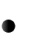  Curto prazo: conforme finalização do Plano (2017) até o fim do período orçamentário em vigor (2018);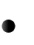 Médio prazo: de acordo com o período orçamentário de 2020 a 2023; Longo prazo: com início do período orçamentário de 2024 até a finalização da duração do plano (2027).24EIXO 1 – PROMOÇÃO DOS DIREITOS DE CRIANÇAS E ADOLESCENTESDIRETRIZ 01 – Promoção da cultura do respeito e da garantia dos direitos humanos de crianças e adolescentes no âmbito da família, da sociedade e do Estado, considerada as condições de pessoas com deficiência e as diversidades de gênero, orientação sexual, cultural, étnica, religiosa, geracional, territorial, de nacionalidade e de opção política.25DIRETRIZ 02 – Universalização do acesso a políticas públicas de qualidade que garantam os direitos humanos de crianças, adolescentes e suas famílias e contemplem a superação das desigualdades, afirmação da diversidade com promoção da equidade e inclusão social.26DIRETRIZ 03 – Proteção especial a crianças e adolescentes com seus direitos ameaçados ou violados, consideradas as condições de pessoas com deficiência e as diversidades de gênero, orientação sexual, cultural, étnico-racial, religiosa, geracional, territorial, de nacionalidade e de opção política.32DIRETRIZ 04 – Fortalecimento do Conselho Tutelar, objetivando a sua atuação qualificada.DIRETRIZ 05 – Universalização, em igualdade de condições, do acesso de crianças e adolescentes aos sistemas de justiça e de segurança pública para a efetivação dos seus direitos.DIRETRIZ 06 – Fomento de estratégias e mecanismos que facilitem a participação organizada e a expressão livre de crianças e adolescentes, em especial sobre os assuntos a eles relacionados, considerando sua condição peculiar de desenvolvimento, pessoas com deficiência e as diversidades de gênero, orientação sexual, cultural, étnico-racial, religiosa, geracional, territorial, nacionalidade e opção política.DIRETRIZ 07 – Fortalecimento de espaços democráticos de participação e controle social, priorizando o Conselho de Direitos da Criança e do Adolescente e assegurando seu caráter paritário, deliberativo, controlador e a natureza vinculante de suas decisões.EIXO 5 – GESTÃO DA POLÍTICA MUNICIPAL DOS DIREITOS HUMANOS DE CRIANÇAS E ADOLESCENTESDIRETRIZ 08 – Fomento e aprimoramento de estratégias de gestão da Política Municipal dos Direitos Humanos de Crianças e Adolescentes fundamentadas nos princípios da indivisibilidade dos direitos, descentralização, intersetorialidade, participação e continuidade.DIRETRIZ 09 – Efetivação da prioridade absoluta no ciclo e na execução orçamentária do governo para a Política Nacional e Plano Decenal dos Direitos Humanos de Crianças e Adolescentes, garantindo que não haja cortes orçamentários.DIRETRIZ 10 – Qualificação permanente de profissionais para atuarem na rede de promoção, proteção e defesa dos direitos de crianças e adolescentes.DIRETRIZ 11 – Aperfeiçoamento de mecanismos e instrumentos de monitoramento e avaliação da Política e do Plano Decenal de Direitos Humanos de Crianças e Adolescentes, facilitado pela articulação de sistemas de informação.37DIRETRIZ 12 – Produção de conhecimentos sobre a infância e a adolescência, aplicada ao processo de formulação de políticas públicas.38Renda domiciliarQtd de DomicíliosAté 1/2 salário mínimo85Mais de 1/2 a 1 salário mínimo1.373Mais de 1 a 2 salários mínimos2.326Mais de 2 a 5 salários mínimos3.649Mais de 5 a 10 salários mínimos1.175Mais de 10 a 20 salários mínimos323Mais de 20 salários mínimos80Sem rendimento291PRINCIPAIS MOTIVOS:JUNJULAGOSETOUTNOVORIENTAÇÕES7683491531RELACIONAMENTO E PROBLEMAS FAMILIARES (BRIGAS)891982783PENSÃO DE ALIMENTOS (ORIENTAÇÕES-PENSÃO)631510114AJUSTE DE GUARDA006100ORIENTAÇÕES SOBRE GUARDA155133111ACORDO DE VISITAS (AJUSTE-ORIENTAÇÕES)6838382015RECONHECIMENTO DE MATERNIDADE031004BUSCA E APRENSÃO010000MEDIDA PROTETIVA601000FUGAS1353114CONDUTA/COMPORTAMENTO3889313BRIGAS (GERAL)2703111GRAVIDEZ702000PROSTITUIÇÃO100000FURTO700000MAUS TRATOS -DENUNCIA 001103AMEAÇAS001010MAUS TRATOS-DENUNCIA MAUS TRATOS (NÃO PROCEDE)2940223AGRESSÕES1421001AGRESSÕES/ MAUS TRATOS -DA ESCOLA021000DENÚNCIA DE ABUSO(NÃO PROCEDEU)921002ABUSO SEXUAL (ESTUPRO)501100ASSÉDIO SEXUAL1301010INFANTICIDIO000000VAGA EM CRECHE –ESCOLA63510304PROBLEMAS NA ESCOLA3400000EVASÃO ESCOLAR E FALTAS (FICAI) - PROBLEMAS NA ESCOLA4891712910TRANSPORTE ESCOLAR531000TRANSFERÊNCIA ESCOLAR2243201AUDIÊNCIA432001VISITAS REALIZADAS (DOMICILIAR-CRECHE-ESCOLAS)1653131101126REGISTRO NA DP2601000DENUNCIAS DIVERSAS1803007INTERVENÇÃO700000FASE000000CERTIDÃO DE NASC./CARTEIRA DE IDENT.9916149010DROGADIÇÃO311000ALCOOLISMO 100000DEPRESAÇÕES 000000PALESTRAS REALIZADAS PELO CT010000INTERCÂMBIO COM CONS.T.000000RELATÓRIOS000000SURTOS PSICÓTICOS400000ACORDO DE GUARDA6600000NÃO CUMP. DE ACORDO DE VISITA1106100MARIA DA PENHA MENOR100000ACOMP.DE MENOR P/ DEPOIMENTO NA DP(REGISTRO)1330201ORIENTAÇÃO DE REVERSÃO/PEDIDO DE GUARDA500000ACOMPANHAMENTO A MÃE AO MÉDICO(GRAVIDEZ)001001ACOMPANHAMENTO DE MENOR A DELACIA DA MULHER (EXAMES)000001ACOMPANHAMENTO DE MENOR AO MÉDICO (E.C.D)216215INTERNAÇÕES010000TENTATIVA DE SUICÍDIO101000DISQUE 100801100BUSCA DE ADOLESCENTE-ENTREGAR À OUTRO RESPONSAVEL002423EMANCIPAÇÃO000001ABRIGAMENTO CEACAT010152TERMO DE RESPONSABILIDADE052004NEGLIGÊNCIA MÃE/PAI (DENUNCIA)076321ATAQUE DE ANIMAIS AO MENOR001000MAUS TRATOS CRECHE000001DESABRIGAMENTO CEACAT (TRANSFERENCIA)000101ABANDONO DE INCAPAZ000101MUDANÇA PARA OUTRA CIDADE COM MENOR000001VISTO POLICIA FEDERAL000001SOLICITAÇÃO DE ESTUDO SOCIAL000003ISEV-ATENDIMENTO MENOR005001CONTATO COM OUTROS CONSELHOS003022ENCAMINHAMENTO PARA ÓRTESE000001Total122621124277134165Escola Educação InfantilNº AlunosCrescer 	 104Esconderijo Sapeca 	 84Sonho de Criança 	 119ObjetivoObjetivoAçãoResponsáveisResponsáveisPrazoElaborar material educativo a ser distribuído pelos serviços daElaborar material educativo a ser distribuído pelos serviços daElaborar material educativo a ser distribuído pelos serviços daElaborar material educativo a ser distribuído pelos serviços daSMAS, SMED,SMAS, SMED,Médio1 Promover  o  respeito  aos  direitos  da1 Promover  o  respeito  aos  direitos  da1 Promover  o  respeito  aos  direitos  da1 Promover  o  respeito  aos  direitos  da1 Promover  o  respeito  aos  direitos  da1 Promover  o  respeito  aos  direitos  darede de atendimento.SMS e CRE.Prazocriança e do adolescente na sociedade,criança e do adolescente na sociedade,criança e do adolescente na sociedade,criança e do adolescente na sociedade,criança e do adolescente na sociedade,criança e do adolescente na sociedade,Publicar material sobre cidadania nos meios de comunicaçãoPublicar material sobre cidadania nos meios de comunicaçãoPublicar material sobre cidadania nos meios de comunicaçãoPublicar material sobre cidadania nos meios de comunicaçãoSMAS, SMED,SMAS, SMED,Perma-de  modo  a  consolidar  uma  cultura  dede  modo  a  consolidar  uma  cultura  dede  modo  a  consolidar  uma  cultura  dede  modo  a  consolidar  uma  cultura  dede  modo  a  consolidar  uma  cultura  dede  modo  a  consolidar  uma  cultura  delocais, em especial nas rádios.SMS e CRE.nentecidadania.cidadania.Realizar seminário bianual direcionado a sociedade em geralRealizar seminário bianual direcionado a sociedade em geralRealizar seminário bianual direcionado a sociedade em geralRealizar seminário bianual direcionado a sociedade em geralCOMDICA.Curtosobre direitos da criança e do adolescente.sobre direitos da criança e do adolescente.sobre direitos da criança e do adolescente.COMDICA.Prazosobre direitos da criança e do adolescente.sobre direitos da criança e do adolescente.sobre direitos da criança e do adolescente.PrazoRealizar  oficina  e  distribuição  dematerial  educativo  paramaterial  educativo  paramaterial  educativo  paraSMAS, SMED,SMAS, SMED,2 Incentivar a preservação da imagem e2 Incentivar a preservação da imagem e2 Incentivar a preservação da imagem e2 Incentivar a preservação da imagem e2 Incentivar a preservação da imagem e2 Incentivar a preservação da imagem ecrianças e adolescentes das escolas municipais, estaduais ecrianças e adolescentes das escolas municipais, estaduais ecrianças e adolescentes das escolas municipais, estaduais ecrianças e adolescentes das escolas municipais, estaduais eSMAS, SMED,SMAS, SMED,2 Incentivar a preservação da imagem e2 Incentivar a preservação da imagem e2 Incentivar a preservação da imagem e2 Incentivar a preservação da imagem e2 Incentivar a preservação da imagem e2 Incentivar a preservação da imagem ecrianças e adolescentes das escolas municipais, estaduais ecrianças e adolescentes das escolas municipais, estaduais ecrianças e adolescentes das escolas municipais, estaduais ecrianças e adolescentes das escolas municipais, estaduais eSMS e CRE.daidentidade,observandoobservandoa  condiçãoa  condiçãoparticulares sobre preservação da imagem e identidade.particulares sobre preservação da imagem e identidade.particulares sobre preservação da imagem e identidade.particulares sobre preservação da imagem e identidade.SMS e CRE.daidentidade,observandoobservandoa  condiçãoa  condiçãoparticulares sobre preservação da imagem e identidade.particulares sobre preservação da imagem e identidade.particulares sobre preservação da imagem e identidade.particulares sobre preservação da imagem e identidade.Curtopeculiar de pessoa em desenvolvimentopeculiar de pessoa em desenvolvimentopeculiar de pessoa em desenvolvimentopeculiar de pessoa em desenvolvimentopeculiar de pessoa em desenvolvimentopeculiar de pessoa em desenvolvimentoRealizar reunião anual, ou em caso de matéria específica, comRealizar reunião anual, ou em caso de matéria específica, comRealizar reunião anual, ou em caso de matéria específica, comRealizar reunião anual, ou em caso de matéria específica, comCurtopeculiar de pessoa em desenvolvimentopeculiar de pessoa em desenvolvimentopeculiar de pessoa em desenvolvimentopeculiar de pessoa em desenvolvimentopeculiar de pessoa em desenvolvimentopeculiar de pessoa em desenvolvimentoRealizar reunião anual, ou em caso de matéria específica, comRealizar reunião anual, ou em caso de matéria específica, comRealizar reunião anual, ou em caso de matéria específica, comRealizar reunião anual, ou em caso de matéria específica, comCOMDICAePrazonosmeios  decomunicação,  conformecomunicação,  conformecomunicação,  conformecomunicação,  conformeos   meios   de   comunicaçãolocaissobrematériasCOMDICAePrazonosmeios  decomunicação,  conformecomunicação,  conformecomunicação,  conformecomunicação,  conformeos   meios   de   comunicaçãolocaissobrematériasConselhodispositivos do ECA.dispositivos do ECA.dispositivos do ECA.dispositivos do ECA.discriminatórias e violadoras de direitosdiscriminatórias e violadoras de direitose tambémmatériasConselhodispositivos do ECA.dispositivos do ECA.dispositivos do ECA.dispositivos do ECA.discriminatórias e violadoras de direitosdiscriminatórias e violadoras de direitose tambémmatériasTutelar (CT).impróprias para crianças e adolescentes.impróprias para crianças e adolescentes.Tutelar (CT).impróprias para crianças e adolescentes.impróprias para crianças e adolescentes.3 Fortalecer as competências familiares3 Fortalecer as competências familiares3 Fortalecer as competências familiares3 Fortalecer as competências familiares3 Fortalecer as competências familiares3 Fortalecer as competências familiaresFortalecer o PAIF e o PAEFI como serviços de referênciaFortalecer o PAIF e o PAEFI como serviços de referênciaFortalecer o PAIF e o PAEFI como serviços de referênciaFortalecer o PAIF e o PAEFI como serviços de referênciaSMASeCurtoemrelaçãoàproteçãointegralepara o atendimento da família, baseados no fortalecimento dapara o atendimento da família, baseados no fortalecimento dapara o atendimento da família, baseados no fortalecimento dapara o atendimento da família, baseados no fortalecimento daSMASeCurtoemrelaçãoàproteçãointegralepara o atendimento da família, baseados no fortalecimento dapara o atendimento da família, baseados no fortalecimento dapara o atendimento da família, baseados no fortalecimento dapara o atendimento da família, baseados no fortalecimento daCOMDICA.Prazoeducação   em   direitos   humanos   deeducação   em   direitos   humanos   deeducação   em   direitos   humanos   deeducação   em   direitos   humanos   deeducação   em   direitos   humanos   deeducação   em   direitos   humanos   defunção protetiva da família e no respeito entre seus membros.função protetiva da família e no respeito entre seus membros.função protetiva da família e no respeito entre seus membros.função protetiva da família e no respeito entre seus membros.COMDICA.Prazoeducação   em   direitos   humanos   deeducação   em   direitos   humanos   deeducação   em   direitos   humanos   deeducação   em   direitos   humanos   deeducação   em   direitos   humanos   deeducação   em   direitos   humanos   defunção protetiva da família e no respeito entre seus membros.função protetiva da família e no respeito entre seus membros.função protetiva da família e no respeito entre seus membros.função protetiva da família e no respeito entre seus membros.crianças e adolescentes na convivênciacrianças e adolescentes na convivênciacrianças e adolescentes na convivênciacrianças e adolescentes na convivênciacrianças e adolescentes na convivênciacrianças e adolescentes na convivênciaImplantar  programa  intersetorial  de  apoio  e  orientação  àsImplantar  programa  intersetorial  de  apoio  e  orientação  àsImplantar  programa  intersetorial  de  apoio  e  orientação  àsImplantar  programa  intersetorial  de  apoio  e  orientação  àsSMAS, SMED,SMAS, SMED,Médiofamiliar e comunitária.familiar e comunitária.familiar e comunitária.familiar e comunitária.famílias em situação de risco.SMS e CRE.Prazo4 Promover a prevenção de violências e4 Promover a prevenção de violências e4 Promover a prevenção de violências e4 Promover a prevenção de violências e4 Promover a prevenção de violências e4 Promover a prevenção de violências eImplantar Comissão de  prevençãoa  violências ea  violências eacidentesMédioacidentes com crianças e adolescentesacidentes com crianças e adolescentesacidentes com crianças e adolescentesacidentes com crianças e adolescentesacidentes com crianças e adolescentesacidentes com crianças e adolescentescom crianças e adolescentes para capacitar trabalhadores dascom crianças e adolescentes para capacitar trabalhadores dascom crianças e adolescentes para capacitar trabalhadores dascom crianças e adolescentes para capacitar trabalhadores dasSMS.Médioacidentes com crianças e adolescentesacidentes com crianças e adolescentesacidentes com crianças e adolescentesacidentes com crianças e adolescentesacidentes com crianças e adolescentesacidentes com crianças e adolescentescom crianças e adolescentes para capacitar trabalhadores dascom crianças e adolescentes para capacitar trabalhadores dascom crianças e adolescentes para capacitar trabalhadores dascom crianças e adolescentes para capacitar trabalhadores dasSMS.Prazonasfamíliasenas   instituiçõesnas   instituiçõesdeentidades de educação, saúde, assistência social e esporte,entidades de educação, saúde, assistência social e esporte,entidades de educação, saúde, assistência social e esporte,entidades de educação, saúde, assistência social e esporte,Prazonasfamíliasenas   instituiçõesnas   instituiçõesdeentidades de educação, saúde, assistência social e esporte,entidades de educação, saúde, assistência social e esporte,entidades de educação, saúde, assistência social e esporte,entidades de educação, saúde, assistência social e esporte,atendimento.atendimento.para que estas multipliquem as informações às famílias.5  Implementar  o  ensino  dos  direitos5  Implementar  o  ensino  dos  direitos5  Implementar  o  ensino  dos  direitos5  Implementar  o  ensino  dos  direitos5  Implementar  o  ensino  dos  direitoshumanosdecriançaseadolescentesTrabalhar  sistematicamente  sobre  a  temática  dos  direitosLongocom  basenoECA  enaLei  Federalhumanos  da  criança  e  do  adolescente  com  inclusão  noSMED e CRE.Longocom  basenoECA  enaLei  Federalhumanos  da  criança  e  do  adolescente  com  inclusão  noSMED e CRE.Prazo11.525/2007, e ampliar o previsto para a11.525/2007, e ampliar o previsto para a11.525/2007, e ampliar o previsto para a11.525/2007, e ampliar o previsto para a11.525/2007, e ampliar o previsto para acurrículo nas escolas de Educação Básica e Ensino Médio.Prazo11.525/2007, e ampliar o previsto para a11.525/2007, e ampliar o previsto para a11.525/2007, e ampliar o previsto para a11.525/2007, e ampliar o previsto para a11.525/2007, e ampliar o previsto para acurrículo nas escolas de Educação Básica e Ensino Médio.educação infantil e ensino médio.educação infantil e ensino médio.educação infantil e ensino médio.educação infantil e ensino médio.educação infantil e ensino médio.ObjetivoObjetivoObjetivoAçãoAçãoResponsáveisPrazo1 Garantir a proteção integral de crianças1 Garantir a proteção integral de crianças1 Garantir a proteção integral de crianças1 Garantir a proteção integral de crianças1 Garantir a proteção integral de crianças1 Garantir a proteção integral de crianças1 Garantir a proteção integral de crianças1 Garantir a proteção integral de crianças1 Garantir a proteção integral de criançasAcompanharAcompanhare   orientarasaçõesaçõesdedesenvolvimentodesenvolvimentoMédioeadolescentesadolescentesadolescentesnaspolíticaspolíticasdeAcompanharAcompanhare   orientarasaçõesaçõesdedesenvolvimentodesenvolvimentoCOMDICA.Médioeadolescentesadolescentesadolescentesnaspolíticaspolíticasdesustentável executadas pelas empresas.sustentável executadas pelas empresas.sustentável executadas pelas empresas.sustentável executadas pelas empresas.sustentável executadas pelas empresas.sustentável executadas pelas empresas.sustentável executadas pelas empresas.COMDICA.Prazodesenvolvimento econômico sustentável.desenvolvimento econômico sustentável.desenvolvimento econômico sustentável.desenvolvimento econômico sustentável.desenvolvimento econômico sustentável.desenvolvimento econômico sustentável.desenvolvimento econômico sustentável.desenvolvimento econômico sustentável.desenvolvimento econômico sustentável.sustentável executadas pelas empresas.sustentável executadas pelas empresas.sustentável executadas pelas empresas.sustentável executadas pelas empresas.sustentável executadas pelas empresas.sustentável executadas pelas empresas.sustentável executadas pelas empresas.Prazodesenvolvimento econômico sustentável.desenvolvimento econômico sustentável.desenvolvimento econômico sustentável.desenvolvimento econômico sustentável.desenvolvimento econômico sustentável.desenvolvimento econômico sustentável.desenvolvimento econômico sustentável.desenvolvimento econômico sustentável.desenvolvimento econômico sustentável.Criar Comitê de articulação dos benefícios pecuniários e emCriar Comitê de articulação dos benefícios pecuniários e emCriar Comitê de articulação dos benefícios pecuniários e emCriar Comitê de articulação dos benefícios pecuniários e emCriar Comitê de articulação dos benefícios pecuniários e emCriar Comitê de articulação dos benefícios pecuniários e emCriar Comitê de articulação dos benefícios pecuniários e emCriar Comitê de articulação dos benefícios pecuniários e emCriar Comitê de articulação dos benefícios pecuniários e emSMAS/CRAS eMédio2 Contribuir para erradicação da pobreza2 Contribuir para erradicação da pobreza2 Contribuir para erradicação da pobreza2 Contribuir para erradicação da pobreza2 Contribuir para erradicação da pobreza2 Contribuir para erradicação da pobreza2 Contribuir para erradicação da pobreza2 Contribuir para erradicação da pobreza2 Contribuir para erradicação da pobrezagênero destinados, a fim de cadastrar as famílias beneficiadasgênero destinados, a fim de cadastrar as famílias beneficiadasgênero destinados, a fim de cadastrar as famílias beneficiadasgênero destinados, a fim de cadastrar as famílias beneficiadasgênero destinados, a fim de cadastrar as famílias beneficiadasgênero destinados, a fim de cadastrar as famílias beneficiadasgênero destinados, a fim de cadastrar as famílias beneficiadasgênero destinados, a fim de cadastrar as famílias beneficiadasgênero destinados, a fim de cadastrar as famílias beneficiadasSMAS/CRAS eMédio2 Contribuir para erradicação da pobreza2 Contribuir para erradicação da pobreza2 Contribuir para erradicação da pobreza2 Contribuir para erradicação da pobreza2 Contribuir para erradicação da pobreza2 Contribuir para erradicação da pobreza2 Contribuir para erradicação da pobreza2 Contribuir para erradicação da pobreza2 Contribuir para erradicação da pobrezagênero destinados, a fim de cadastrar as famílias beneficiadasgênero destinados, a fim de cadastrar as famílias beneficiadasgênero destinados, a fim de cadastrar as famílias beneficiadasgênero destinados, a fim de cadastrar as famílias beneficiadasgênero destinados, a fim de cadastrar as famílias beneficiadasgênero destinados, a fim de cadastrar as famílias beneficiadasgênero destinados, a fim de cadastrar as famílias beneficiadasgênero destinados, a fim de cadastrar as famílias beneficiadasgênero destinados, a fim de cadastrar as famílias beneficiadasSMS.Prazoextrema  e  superar  as  iniquidades  queextrema  e  superar  as  iniquidades  queextrema  e  superar  as  iniquidades  queextrema  e  superar  as  iniquidades  queextrema  e  superar  as  iniquidades  queextrema  e  superar  as  iniquidades  queextrema  e  superar  as  iniquidades  queextrema  e  superar  as  iniquidades  queextrema  e  superar  as  iniquidades  quee cruzar os dados.e cruzar os dados.e cruzar os dados.SMS.Prazoextrema  e  superar  as  iniquidades  queextrema  e  superar  as  iniquidades  queextrema  e  superar  as  iniquidades  queextrema  e  superar  as  iniquidades  queextrema  e  superar  as  iniquidades  queextrema  e  superar  as  iniquidades  queextrema  e  superar  as  iniquidades  queextrema  e  superar  as  iniquidades  queextrema  e  superar  as  iniquidades  quee cruzar os dados.e cruzar os dados.e cruzar os dados.afetam  oafetam  odesenvolvimentodesenvolvimentodesenvolvimentodesenvolvimentodesenvolvimentointegraldeCriar  políticaCriar  políticamunicipal,órgãoórgãogestor  (Departamentogestor  (Departamentogestor  (DepartamentoouExecutivoLongocrianças, adolescentes e suas famílias.crianças, adolescentes e suas famílias.crianças, adolescentes e suas famílias.crianças, adolescentes e suas famílias.crianças, adolescentes e suas famílias.crianças, adolescentes e suas famílias.crianças, adolescentes e suas famílias.crianças, adolescentes e suas famílias.crianças, adolescentes e suas famílias.Secretaria)econselhosocialde  Segurança  Alimentarde  Segurança  Alimentarde  Segurança  Alimentarde  Segurança  AlimentareExecutivoLongocrianças, adolescentes e suas famílias.crianças, adolescentes e suas famílias.crianças, adolescentes e suas famílias.crianças, adolescentes e suas famílias.crianças, adolescentes e suas famílias.crianças, adolescentes e suas famílias.crianças, adolescentes e suas famílias.crianças, adolescentes e suas famílias.crianças, adolescentes e suas famílias.Secretaria)econselhosocialde  Segurança  Alimentarde  Segurança  Alimentarde  Segurança  Alimentarde  Segurança  AlimentareMunicipal.PrazoNutricional.Municipal.PrazoNutricional.Aprimoraromonitoramento  dasmonitoramento  dasmonitoramento  dasAgentesAgentesComunitáriasdeSMS,   SMED,Médio3 Assegurar a alimentação adequada de3 Assegurar a alimentação adequada de3 Assegurar a alimentação adequada de3 Assegurar a alimentação adequada de3 Assegurar a alimentação adequada de3 Assegurar a alimentação adequada de3 Assegurar a alimentação adequada de3 Assegurar a alimentação adequada de3 Assegurar a alimentação adequada deSaúde, Escolas e Conselho Tutelar quanto à alimentação deSaúde, Escolas e Conselho Tutelar quanto à alimentação deSaúde, Escolas e Conselho Tutelar quanto à alimentação deSaúde, Escolas e Conselho Tutelar quanto à alimentação deSaúde, Escolas e Conselho Tutelar quanto à alimentação deSaúde, Escolas e Conselho Tutelar quanto à alimentação deSaúde, Escolas e Conselho Tutelar quanto à alimentação deSaúde, Escolas e Conselho Tutelar quanto à alimentação deSaúde, Escolas e Conselho Tutelar quanto à alimentação deSMS,   SMED,Médio3 Assegurar a alimentação adequada de3 Assegurar a alimentação adequada de3 Assegurar a alimentação adequada de3 Assegurar a alimentação adequada de3 Assegurar a alimentação adequada de3 Assegurar a alimentação adequada de3 Assegurar a alimentação adequada de3 Assegurar a alimentação adequada de3 Assegurar a alimentação adequada deSaúde, Escolas e Conselho Tutelar quanto à alimentação deSaúde, Escolas e Conselho Tutelar quanto à alimentação deSaúde, Escolas e Conselho Tutelar quanto à alimentação deSaúde, Escolas e Conselho Tutelar quanto à alimentação deSaúde, Escolas e Conselho Tutelar quanto à alimentação deSaúde, Escolas e Conselho Tutelar quanto à alimentação deSaúde, Escolas e Conselho Tutelar quanto à alimentação deSaúde, Escolas e Conselho Tutelar quanto à alimentação deSaúde, Escolas e Conselho Tutelar quanto à alimentação deCRE e CT.Prazocrianças,crianças,adolescentes,adolescentes,adolescentes,adolescentes,gestantesgestantesecrianças, adolescentes, gestantes e lactantes.crianças, adolescentes, gestantes e lactantes.crianças, adolescentes, gestantes e lactantes.crianças, adolescentes, gestantes e lactantes.crianças, adolescentes, gestantes e lactantes.crianças, adolescentes, gestantes e lactantes.crianças, adolescentes, gestantes e lactantes.crianças, adolescentes, gestantes e lactantes.CRE e CT.Prazocrianças,crianças,adolescentes,adolescentes,adolescentes,adolescentes,gestantesgestantesecrianças, adolescentes, gestantes e lactantes.crianças, adolescentes, gestantes e lactantes.crianças, adolescentes, gestantes e lactantes.crianças, adolescentes, gestantes e lactantes.crianças, adolescentes, gestantes e lactantes.crianças, adolescentes, gestantes e lactantes.crianças, adolescentes, gestantes e lactantes.crianças, adolescentes, gestantes e lactantes.lactantes.lactantes.Aprimorarasações  deeducaçãoeducaçãoeducaçãoalimentar  nas  escolasalimentar  nas  escolasalimentar  nas  escolasSMED e CRE.Longomunicipais e estaduais.municipais e estaduais.municipais e estaduais.SMED e CRE.Prazomunicipais e estaduais.municipais e estaduais.municipais e estaduais.Prazo44AmpliaroacessoacessodedecriançaseArticular as ações dos equipamentos governamentais e dasArticular as ações dos equipamentos governamentais e dasArticular as ações dos equipamentos governamentais e dasArticular as ações dos equipamentos governamentais e dasArticular as ações dos equipamentos governamentais e dasArticular as ações dos equipamentos governamentais e dasArticular as ações dos equipamentos governamentais e dasArticular as ações dos equipamentos governamentais e dasArticular as ações dos equipamentos governamentais e dasCurtoadolescentesadolescentesadolescentesesuassuasfamílias   aosfamílias   aosfamílias   aosentidades da sociedade civil, referenciando as famílias a umentidades da sociedade civil, referenciando as famílias a umentidades da sociedade civil, referenciando as famílias a umentidades da sociedade civil, referenciando as famílias a umentidades da sociedade civil, referenciando as famílias a umentidades da sociedade civil, referenciando as famílias a umentidades da sociedade civil, referenciando as famílias a umentidades da sociedade civil, referenciando as famílias a umentidades da sociedade civil, referenciando as famílias a umSMAS.Curtoadolescentesadolescentesadolescentesesuassuasfamílias   aosfamílias   aosfamílias   aosentidades da sociedade civil, referenciando as famílias a umentidades da sociedade civil, referenciando as famílias a umentidades da sociedade civil, referenciando as famílias a umentidades da sociedade civil, referenciando as famílias a umentidades da sociedade civil, referenciando as famílias a umentidades da sociedade civil, referenciando as famílias a umentidades da sociedade civil, referenciando as famílias a umentidades da sociedade civil, referenciando as famílias a umentidades da sociedade civil, referenciando as famílias a umSMAS.Prazoserviços  deserviços  deserviços  deproteçãoproteçãosocial  básicasocial  básicasocial  básicaeúnico equipamento, evitando a sobreposição de atendimento.único equipamento, evitando a sobreposição de atendimento.único equipamento, evitando a sobreposição de atendimento.único equipamento, evitando a sobreposição de atendimento.único equipamento, evitando a sobreposição de atendimento.único equipamento, evitando a sobreposição de atendimento.único equipamento, evitando a sobreposição de atendimento.único equipamento, evitando a sobreposição de atendimento.único equipamento, evitando a sobreposição de atendimento.Prazoserviços  deserviços  deserviços  deproteçãoproteçãosocial  básicasocial  básicasocial  básicaeúnico equipamento, evitando a sobreposição de atendimento.único equipamento, evitando a sobreposição de atendimento.único equipamento, evitando a sobreposição de atendimento.único equipamento, evitando a sobreposição de atendimento.único equipamento, evitando a sobreposição de atendimento.único equipamento, evitando a sobreposição de atendimento.único equipamento, evitando a sobreposição de atendimento.único equipamento, evitando a sobreposição de atendimento.único equipamento, evitando a sobreposição de atendimento.especial   por   meio   da   expansão   eRealizar  a  abordagem  social  e  acompanhar  as  crianças  equalificação  da  política  de  assistênciaadolescentes  em  situação  de  rua/sobrevivência,  através  dosocial.CREAS ou parceria com entidade da sociedade civil.Implantar a Vigilância Socioassistencial.MédioAmpliar   a   cobertura   do   Serviço   de   Convivência   ePrazoFortalecimento de Vínculos nos territórios de risco e reordenaros serviços executados pelas entidades da sociedade civil deacordo com o previsto no SUAS.Assegurar  o  acesso  da  população  usuária  da  assistênciaLongosocial no seu território, através da criação do terceiro CRAS.Prazo5 Universalizar o acesso ao registro civilInstituir a obrigatoriedade do registro de nascimento antes daCartóriodeCurto5 Universalizar o acesso ao registro civilInstituir a obrigatoriedade do registro de nascimento antes daRegistro Civil eRegistro Civil eCurtode nascimento.alta hospitalar.Registro Civil eRegistro Civil ePrazode nascimento.alta hospitalar.HCC.PrazoHCC.6  Priorizar  e  articular  as  ações  deatenção  integral  a  crianças  de  0  a  6Instituir um programa que atenda a primeira infância (0 a 6 anos)SMAS, SMS eSMAS, SMS eMédioanos, com base no Plano Nacional pelaSMED.PrazoPrimeira Infância.Ampliar as áreas atendidas pelo ESF.Qualificar  o  atendimento  a  saúde  da  família,  através  daadesão e implantação do Núcleo de Apoio à Saúde da Família(NASF).7 Qualificar políticas de atenção integralAmpliar as ações de saúde bucal nas escolas.Curto7 Qualificar políticas de atenção integralAmpliar a adesão ao Programa Rede Cegonha e SisprenatalSMS.Curtoà  saúde  de  crianças,  adolescentes  eAmpliar a adesão ao Programa Rede Cegonha e SisprenatalSMS.Prazoà  saúde  de  crianças,  adolescentes  epara o atendimento das adolescentes gestantes.Prazosuas famílias.para o atendimento das adolescentes gestantes.suas famílias.Criar ação de orientação voltada à saúde sexual e reprodutivaCriar ação de orientação voltada à saúde sexual e reprodutivade adolescentes.Adequar  a  equipe  técnica  e  estrutura  física,  conformenormatização específica, do Centro de Atenção Psicossocial(CAPS).Realizar atendimento de habilitação e reabilitação de criançasCMPD,SMS,Médioe adolescentes com deficiência, através da implantação doe adolescentes com deficiência, através da implantação doe adolescentes com deficiência, através da implantação doe adolescentes com deficiência, através da implantação doe adolescentes com deficiência, através da implantação doe adolescentes com deficiência, através da implantação doe adolescentes com deficiência, através da implantação doe adolescentes com deficiência, através da implantação doSMASePrazoCentro de Reabilitação a Pessoas com Deficiência.Centro de Reabilitação a Pessoas com Deficiência.Centro de Reabilitação a Pessoas com Deficiência.Centro de Reabilitação a Pessoas com Deficiência.Centro de Reabilitação a Pessoas com Deficiência.Centro de Reabilitação a Pessoas com Deficiência.Centro de Reabilitação a Pessoas com Deficiência.SMED.Ampliar e reestruturar os espaços físicos para a educação emAmpliar e reestruturar os espaços físicos para a educação emAmpliar e reestruturar os espaços físicos para a educação emAmpliar e reestruturar os espaços físicos para a educação emAmpliar e reestruturar os espaços físicos para a educação emAmpliar e reestruturar os espaços físicos para a educação emAmpliar e reestruturar os espaços físicos para a educação emAmpliar e reestruturar os espaços físicos para a educação emLongotempo integral.PrazoOportunizar a formação continuada aos educadores para  oOportunizar a formação continuada aos educadores para  oOportunizar a formação continuada aos educadores para  oOportunizar a formação continuada aos educadores para  oOportunizar a formação continuada aos educadores para  oOportunizar a formação continuada aos educadores para  oOportunizar a formação continuada aos educadores para  oOportunizar a formação continuada aos educadores para  oLongouso de estratégias didáticas, a fim de amenizar a distorçãouso de estratégias didáticas, a fim de amenizar a distorçãouso de estratégias didáticas, a fim de amenizar a distorçãouso de estratégias didáticas, a fim de amenizar a distorçãouso de estratégias didáticas, a fim de amenizar a distorçãouso de estratégias didáticas, a fim de amenizar a distorçãouso de estratégias didáticas, a fim de amenizar a distorçãouso de estratégias didáticas, a fim de amenizar a distorçãoLongouso de estratégias didáticas, a fim de amenizar a distorçãouso de estratégias didáticas, a fim de amenizar a distorçãouso de estratégias didáticas, a fim de amenizar a distorçãouso de estratégias didáticas, a fim de amenizar a distorçãouso de estratégias didáticas, a fim de amenizar a distorçãouso de estratégias didáticas, a fim de amenizar a distorçãouso de estratégias didáticas, a fim de amenizar a distorçãouso de estratégias didáticas, a fim de amenizar a distorçãoSMEDe3ªLongoidade/ano e a reprovação/evasão escolar.idade/ano e a reprovação/evasão escolar.idade/ano e a reprovação/evasão escolar.idade/ano e a reprovação/evasão escolar.idade/ano e a reprovação/evasão escolar.SMEDe3ªLongo8 Universalizar o acesso e assegurar a8 Universalizar o acesso e assegurar a8 Universalizar o acesso e assegurar a8 Universalizar o acesso e assegurar a8 Universalizar o acesso e assegurar a8 Universalizar o acesso e assegurar a8 Universalizar o acesso e assegurar a8 Universalizar o acesso e assegurar a8 Universalizar o acesso e assegurar aidade/ano e a reprovação/evasão escolar.idade/ano e a reprovação/evasão escolar.idade/ano e a reprovação/evasão escolar.idade/ano e a reprovação/evasão escolar.idade/ano e a reprovação/evasão escolar.CRE.8 Universalizar o acesso e assegurar a8 Universalizar o acesso e assegurar a8 Universalizar o acesso e assegurar a8 Universalizar o acesso e assegurar a8 Universalizar o acesso e assegurar a8 Universalizar o acesso e assegurar a8 Universalizar o acesso e assegurar a8 Universalizar o acesso e assegurar a8 Universalizar o acesso e assegurar aInstituir  programa  de  práticas  restaurativas,  mediação  deInstituir  programa  de  práticas  restaurativas,  mediação  deInstituir  programa  de  práticas  restaurativas,  mediação  deInstituir  programa  de  práticas  restaurativas,  mediação  deInstituir  programa  de  práticas  restaurativas,  mediação  deInstituir  programa  de  práticas  restaurativas,  mediação  deInstituir  programa  de  práticas  restaurativas,  mediação  deInstituir  programa  de  práticas  restaurativas,  mediação  deCRE.permanência e o sucesso de crianças epermanência e o sucesso de crianças epermanência e o sucesso de crianças epermanência e o sucesso de crianças epermanência e o sucesso de crianças epermanência e o sucesso de crianças epermanência e o sucesso de crianças epermanência e o sucesso de crianças epermanência e o sucesso de crianças eInstituir  programa  de  práticas  restaurativas,  mediação  deInstituir  programa  de  práticas  restaurativas,  mediação  deInstituir  programa  de  práticas  restaurativas,  mediação  deInstituir  programa  de  práticas  restaurativas,  mediação  deInstituir  programa  de  práticas  restaurativas,  mediação  deInstituir  programa  de  práticas  restaurativas,  mediação  deInstituir  programa  de  práticas  restaurativas,  mediação  deInstituir  programa  de  práticas  restaurativas,  mediação  depermanência e o sucesso de crianças epermanência e o sucesso de crianças epermanência e o sucesso de crianças epermanência e o sucesso de crianças epermanência e o sucesso de crianças epermanência e o sucesso de crianças epermanência e o sucesso de crianças epermanência e o sucesso de crianças epermanência e o sucesso de crianças econflitos, educação para a paz ou ações similares nas escolasconflitos, educação para a paz ou ações similares nas escolasconflitos, educação para a paz ou ações similares nas escolasconflitos, educação para a paz ou ações similares nas escolasconflitos, educação para a paz ou ações similares nas escolasconflitos, educação para a paz ou ações similares nas escolasconflitos, educação para a paz ou ações similares nas escolasconflitos, educação para a paz ou ações similares nas escolasLongoadolescentesadolescentesnaeducaçãoeducaçãoeducaçãobásica,básica,conflitos, educação para a paz ou ações similares nas escolasconflitos, educação para a paz ou ações similares nas escolasconflitos, educação para a paz ou ações similares nas escolasconflitos, educação para a paz ou ações similares nas escolasconflitos, educação para a paz ou ações similares nas escolasconflitos, educação para a paz ou ações similares nas escolasconflitos, educação para a paz ou ações similares nas escolasconflitos, educação para a paz ou ações similares nas escolasLongoadolescentesadolescentesnaeducaçãoeducaçãoeducaçãobásica,básica,estaduais,estaduais,com  aformação  constante  dosformação  constante  dosformação  constante  dosformação  constante  dosPrazoexpandindoprogressivamente  aprogressivamente  aprogressivamente  aprogressivamente  aprogressivamente  aofertaofertaestaduais,estaduais,com  aformação  constante  dosformação  constante  dosformação  constante  dosformação  constante  dosPrazoexpandindoprogressivamente  aprogressivamente  aprogressivamente  aprogressivamente  aprogressivamente  aofertaofertaenvolvidos, buscando resolver os conflitos no meio escolar.envolvidos, buscando resolver os conflitos no meio escolar.envolvidos, buscando resolver os conflitos no meio escolar.envolvidos, buscando resolver os conflitos no meio escolar.envolvidos, buscando resolver os conflitos no meio escolar.envolvidos, buscando resolver os conflitos no meio escolar.envolvidos, buscando resolver os conflitos no meio escolar.de educação integral, com a ampliaçãode educação integral, com a ampliaçãode educação integral, com a ampliaçãode educação integral, com a ampliaçãode educação integral, com a ampliaçãode educação integral, com a ampliaçãode educação integral, com a ampliaçãode educação integral, com a ampliaçãode educação integral, com a ampliaçãoenvolvidos, buscando resolver os conflitos no meio escolar.envolvidos, buscando resolver os conflitos no meio escolar.envolvidos, buscando resolver os conflitos no meio escolar.envolvidos, buscando resolver os conflitos no meio escolar.envolvidos, buscando resolver os conflitos no meio escolar.envolvidos, buscando resolver os conflitos no meio escolar.envolvidos, buscando resolver os conflitos no meio escolar.de educação integral, com a ampliaçãode educação integral, com a ampliaçãode educação integral, com a ampliaçãode educação integral, com a ampliaçãode educação integral, com a ampliaçãode educação integral, com a ampliaçãode educação integral, com a ampliaçãode educação integral, com a ampliaçãode educação integral, com a ampliaçãoUniversalizar o acesso de crianças de 4 e 5 anos a EducaçãoUniversalizar o acesso de crianças de 4 e 5 anos a EducaçãoUniversalizar o acesso de crianças de 4 e 5 anos a EducaçãoUniversalizar o acesso de crianças de 4 e 5 anos a EducaçãoUniversalizar o acesso de crianças de 4 e 5 anos a EducaçãoUniversalizar o acesso de crianças de 4 e 5 anos a EducaçãoUniversalizar o acesso de crianças de 4 e 5 anos a EducaçãoUniversalizar o acesso de crianças de 4 e 5 anos a Educaçãoda jornada escolar, dos espaços e dasda jornada escolar, dos espaços e dasda jornada escolar, dos espaços e dasda jornada escolar, dos espaços e dasda jornada escolar, dos espaços e dasda jornada escolar, dos espaços e dasda jornada escolar, dos espaços e dasda jornada escolar, dos espaços e dasda jornada escolar, dos espaços e dasUniversalizar o acesso de crianças de 4 e 5 anos a EducaçãoUniversalizar o acesso de crianças de 4 e 5 anos a EducaçãoUniversalizar o acesso de crianças de 4 e 5 anos a EducaçãoUniversalizar o acesso de crianças de 4 e 5 anos a EducaçãoUniversalizar o acesso de crianças de 4 e 5 anos a EducaçãoUniversalizar o acesso de crianças de 4 e 5 anos a EducaçãoUniversalizar o acesso de crianças de 4 e 5 anos a EducaçãoUniversalizar o acesso de crianças de 4 e 5 anos a Educaçãoda jornada escolar, dos espaços e dasda jornada escolar, dos espaços e dasda jornada escolar, dos espaços e dasda jornada escolar, dos espaços e dasda jornada escolar, dos espaços e dasda jornada escolar, dos espaços e dasda jornada escolar, dos espaços e dasda jornada escolar, dos espaços e dasda jornada escolar, dos espaços e dasInfantil   através   daInfantil   através   daconstrução,construção,reformas,reformas,ampliaçãoeLongoPrazooportunidades educacionais.oportunidades educacionais.oportunidades educacionais.oportunidades educacionais.oportunidades educacionais.oportunidades educacionais.Infantil   através   daInfantil   através   daconstrução,construção,reformas,reformas,ampliaçãoePrazoLongoPrazooportunidades educacionais.oportunidades educacionais.oportunidades educacionais.oportunidades educacionais.oportunidades educacionais.oportunidades educacionais.regulamentação  das  escolas  de  educação  infantil  comregulamentação  das  escolas  de  educação  infantil  comregulamentação  das  escolas  de  educação  infantil  comregulamentação  das  escolas  de  educação  infantil  comregulamentação  das  escolas  de  educação  infantil  comregulamentação  das  escolas  de  educação  infantil  comregulamentação  das  escolas  de  educação  infantil  comregulamentação  das  escolas  de  educação  infantil  comregulamentação  das  escolas  de  educação  infantil  comregulamentação  das  escolas  de  educação  infantil  comregulamentação  das  escolas  de  educação  infantil  comregulamentação  das  escolas  de  educação  infantil  comregulamentação  das  escolas  de  educação  infantil  comregulamentação  das  escolas  de  educação  infantil  comregulamentação  das  escolas  de  educação  infantil  comregulamentação  das  escolas  de  educação  infantil  comrecursos próprios e ou parcerias com o Governo Federal.recursos próprios e ou parcerias com o Governo Federal.recursos próprios e ou parcerias com o Governo Federal.recursos próprios e ou parcerias com o Governo Federal.recursos próprios e ou parcerias com o Governo Federal.recursos próprios e ou parcerias com o Governo Federal.recursos próprios e ou parcerias com o Governo Federal.SMED.Ampliar o acesso de crianças até 3 anos a educação InfantilAmpliar o acesso de crianças até 3 anos a educação InfantilAmpliar o acesso de crianças até 3 anos a educação InfantilAmpliar o acesso de crianças até 3 anos a educação InfantilAmpliar o acesso de crianças até 3 anos a educação InfantilAmpliar o acesso de crianças até 3 anos a educação InfantilAmpliar o acesso de crianças até 3 anos a educação InfantilAmpliar o acesso de crianças até 3 anos a educação InfantilLongoem  creches,conformeconformedetermina  o  Planodetermina  o  Planodetermina  o  PlanoMunicipaldeLongoem  creches,conformeconformedetermina  o  Planodetermina  o  Planodetermina  o  PlanoMunicipaldePrazoEducação.PrazoEducação.Garantir o acesso de todos os alunos com deficiência ao atendimento educacional especializado bem como sua permanência na Escola.Garantir o acesso de todos os alunos com deficiência ao atendimento educacional especializado bem como sua permanência na Escola.Garantir o acesso de todos os alunos com deficiência ao atendimento educacional especializado bem como sua permanência na Escola.Garantir o acesso de todos os alunos com deficiência ao atendimento educacional especializado bem como sua permanência na Escola.Garantir o acesso de todos os alunos com deficiência ao atendimento educacional especializado bem como sua permanência na Escola.Garantir o acesso de todos os alunos com deficiência ao atendimento educacional especializado bem como sua permanência na Escola.Garantir o acesso de todos os alunos com deficiência ao atendimento educacional especializado bem como sua permanência na Escola.Garantir o acesso de todos os alunos com deficiência ao atendimento educacional especializado bem como sua permanência na Escola.SMED; 3ª CRE e Conselho Municipal de EducaçãoSMED; 3ª CRE e Conselho Municipal de EducaçãoSMED; 3ª CRE e Conselho Municipal de EducaçãoMédio Prazo9  Fomentar9  FomentarainteraçãointeraçãointeraçãosocialsocialdeIncluir a língua de sinais no currículo da educação básica,Incluir a língua de sinais no currículo da educação básica,Incluir a língua de sinais no currículo da educação básica,Incluir a língua de sinais no currículo da educação básica,Incluir a língua de sinais no currículo da educação básica,Incluir a língua de sinais no currículo da educação básica,Incluir a língua de sinais no currículo da educação básica,Incluir a língua de sinais no currículo da educação básica,crianças e adolescentes com deficiênciacrianças e adolescentes com deficiênciacrianças e adolescentes com deficiênciacrianças e adolescentes com deficiênciacrianças e adolescentes com deficiênciacrianças e adolescentes com deficiênciacrianças e adolescentes com deficiênciacrianças e adolescentes com deficiênciacrianças e adolescentes com deficiênciaIncluir a língua de sinais no currículo da educação básica,Incluir a língua de sinais no currículo da educação básica,Incluir a língua de sinais no currículo da educação básica,Incluir a língua de sinais no currículo da educação básica,Incluir a língua de sinais no currículo da educação básica,Incluir a língua de sinais no currículo da educação básica,Incluir a língua de sinais no currículo da educação básica,Incluir a língua de sinais no currículo da educação básica,SMEDe3ªMédiocrianças e adolescentes com deficiênciacrianças e adolescentes com deficiênciacrianças e adolescentes com deficiênciacrianças e adolescentes com deficiênciacrianças e adolescentes com deficiênciacrianças e adolescentes com deficiênciacrianças e adolescentes com deficiênciacrianças e adolescentes com deficiênciacrianças e adolescentes com deficiênciapreferencialmente   naspreferencialmente   naspreferencialmente   nasescolascomalunos   com   essaalunos   com   essaalunos   com   essaSMEDe3ªMédioauditiva, por meio do ensino da língua deauditiva, por meio do ensino da língua deauditiva, por meio do ensino da língua deauditiva, por meio do ensino da língua deauditiva, por meio do ensino da língua deauditiva, por meio do ensino da língua deauditiva, por meio do ensino da língua deauditiva, por meio do ensino da língua deauditiva, por meio do ensino da língua depreferencialmente   naspreferencialmente   naspreferencialmente   nasescolascomalunos   com   essaalunos   com   essaalunos   com   essaCRE.Prazoauditiva, por meio do ensino da língua deauditiva, por meio do ensino da língua deauditiva, por meio do ensino da língua deauditiva, por meio do ensino da língua deauditiva, por meio do ensino da língua deauditiva, por meio do ensino da língua deauditiva, por meio do ensino da língua deauditiva, por meio do ensino da língua deauditiva, por meio do ensino da língua denecessidade.CRE.Prazosinais na comunidade escolar.sinais na comunidade escolar.sinais na comunidade escolar.sinais na comunidade escolar.sinais na comunidade escolar.sinais na comunidade escolar.necessidade.sinais na comunidade escolar.sinais na comunidade escolar.sinais na comunidade escolar.sinais na comunidade escolar.sinais na comunidade escolar.sinais na comunidade escolar.10  Promover  o  acesso  de  crianças  e10  Promover  o  acesso  de  crianças  e10  Promover  o  acesso  de  crianças  e10  Promover  o  acesso  de  crianças  e10  Promover  o  acesso  de  crianças  e10  Promover  o  acesso  de  crianças  e10  Promover  o  acesso  de  crianças  e10  Promover  o  acesso  de  crianças  e10  Promover  o  acesso  de  crianças  eadolescentesadolescentesàsàsTecnologiasTecnologiasTecnologiasTecnologiasdeInformaçãoeeComunicaçãoComunicaçãoComunicaçãoComunicaçãoeàOportunizar  aos  professores  oOportunizar  aos  professores  oOportunizar  aos  professores  oOportunizar  aos  professores  oacesso  aoacesso  aosistemadenavegaçãoseguraseguraseguranaInternet,Internet,comocomoOportunizar  aos  professores  oOportunizar  aos  professores  oOportunizar  aos  professores  oOportunizar  aos  professores  oacesso  aoacesso  aosistemadeSMEDe3ªLongonavegaçãoseguraseguraseguranaInternet,Internet,comocomoinformação com tecnologias avançadas (uso de ferramentasinformação com tecnologias avançadas (uso de ferramentasinformação com tecnologias avançadas (uso de ferramentasinformação com tecnologias avançadas (uso de ferramentasinformação com tecnologias avançadas (uso de ferramentasinformação com tecnologias avançadas (uso de ferramentasinformação com tecnologias avançadas (uso de ferramentasinformação com tecnologias avançadas (uso de ferramentasSMEDe3ªLongoformas   deefetivarefetivarefetivarseudireitodireitoàinformação com tecnologias avançadas (uso de ferramentasinformação com tecnologias avançadas (uso de ferramentasinformação com tecnologias avançadas (uso de ferramentasinformação com tecnologias avançadas (uso de ferramentasinformação com tecnologias avançadas (uso de ferramentasinformação com tecnologias avançadas (uso de ferramentasinformação com tecnologias avançadas (uso de ferramentasinformação com tecnologias avançadas (uso de ferramentasCRE.Prazoformas   deefetivarefetivarefetivarseudireitodireitoàcomo tablet, ipod, lousa digital, etc.).como tablet, ipod, lousa digital, etc.).como tablet, ipod, lousa digital, etc.).como tablet, ipod, lousa digital, etc.).como tablet, ipod, lousa digital, etc.).CRE.Prazocomunicação, observando sua condiçãocomunicação, observando sua condiçãocomunicação, observando sua condiçãocomunicação, observando sua condiçãocomunicação, observando sua condiçãocomunicação, observando sua condiçãocomunicação, observando sua condiçãocomunicação, observando sua condiçãocomunicação, observando sua condiçãocomo tablet, ipod, lousa digital, etc.).como tablet, ipod, lousa digital, etc.).como tablet, ipod, lousa digital, etc.).como tablet, ipod, lousa digital, etc.).como tablet, ipod, lousa digital, etc.).comunicação, observando sua condiçãocomunicação, observando sua condiçãocomunicação, observando sua condiçãocomunicação, observando sua condiçãocomunicação, observando sua condiçãocomunicação, observando sua condiçãocomunicação, observando sua condiçãocomunicação, observando sua condiçãocomunicação, observando sua condiçãopeculiardepessoaspessoaspessoasemdesenvolvimento.desenvolvimento.desenvolvimento.11 Implantar programa de capacitação tecnológica da população jovem, direcionado para o segmento com baixos níveis de escolarização formal e para alunos com deficiência buscando parcerias.11 Implantar programa de capacitação tecnológica da população jovem, direcionado para o segmento com baixos níveis de escolarização formal e para alunos com deficiência buscando parcerias.11 Implantar programa de capacitação tecnológica da população jovem, direcionado para o segmento com baixos níveis de escolarização formal e para alunos com deficiência buscando parcerias.11 Implantar programa de capacitação tecnológica da população jovem, direcionado para o segmento com baixos níveis de escolarização formal e para alunos com deficiência buscando parcerias.11 Implantar programa de capacitação tecnológica da população jovem, direcionado para o segmento com baixos níveis de escolarização formal e para alunos com deficiência buscando parcerias.11 Implantar programa de capacitação tecnológica da população jovem, direcionado para o segmento com baixos níveis de escolarização formal e para alunos com deficiência buscando parcerias.11 Implantar programa de capacitação tecnológica da população jovem, direcionado para o segmento com baixos níveis de escolarização formal e para alunos com deficiência buscando parcerias.Buscar parcerias para a implantação do programa.Buscar parcerias para a implantação do programa.Buscar parcerias para a implantação do programa.Buscar parcerias para a implantação do programa.Buscar parcerias para a implantação do programa.Buscar parcerias para a implantação do programa.Buscar parcerias para a implantação do programa.Buscar parcerias para a implantação do programa.SMEDe3ªMédioCRE.Prazo12 Viabilizar a realização de cursos de formação de Jovens Aprendizes, também direcionados a população jovem do campo.12 Viabilizar a realização de cursos de formação de Jovens Aprendizes, também direcionados a população jovem do campo.12 Viabilizar a realização de cursos de formação de Jovens Aprendizes, também direcionados a população jovem do campo.12 Viabilizar a realização de cursos de formação de Jovens Aprendizes, também direcionados a população jovem do campo.12 Viabilizar a realização de cursos de formação de Jovens Aprendizes, também direcionados a população jovem do campo.12 Viabilizar a realização de cursos de formação de Jovens Aprendizes, também direcionados a população jovem do campo.12 Viabilizar a realização de cursos de formação de Jovens Aprendizes, também direcionados a população jovem do campo.12 Viabilizar a realização de cursos de formação de Jovens Aprendizes, também direcionados a população jovem do campo.Fomentar parcerias com instituições para estágio de acordoFomentar parcerias com instituições para estágio de acordoFomentar parcerias com instituições para estágio de acordoFomentar parcerias com instituições para estágio de acordoFomentar parcerias com instituições para estágio de acordoFomentar parcerias com instituições para estágio de acordoFomentar parcerias com instituições para estágio de acordoFomentar parcerias com instituições para estágio de acordocom a legislação vigente.com a legislação vigente.com a legislação vigente.com a legislação vigente.com a legislação vigente.com a legislação vigente.com a legislação vigente.com a legislação vigente.SMEDe3ªCurtoCRE.Prazo13 Universalizar o acesso de crianças e13 Universalizar o acesso de crianças e13 Universalizar o acesso de crianças e13 Universalizar o acesso de crianças e13 Universalizar o acesso de crianças e13 Universalizar o acesso de crianças e13 Universalizar o acesso de crianças e13 Universalizar o acesso de crianças eadolescentes  a  políticas  culturais,  queadolescentes  a  políticas  culturais,  queadolescentes  a  políticas  culturais,  queadolescentes  a  políticas  culturais,  queadolescentes  a  políticas  culturais,  queadolescentes  a  políticas  culturais,  queadolescentes  a  políticas  culturais,  queadolescentes  a  políticas  culturais,  queEstimular  a  implantação  de  pontos  de  cultura,  bibliotecas,Estimular  a  implantação  de  pontos  de  cultura,  bibliotecas,Estimular  a  implantação  de  pontos  de  cultura,  bibliotecas,Estimular  a  implantação  de  pontos  de  cultura,  bibliotecas,Estimular  a  implantação  de  pontos  de  cultura,  bibliotecas,Estimular  a  implantação  de  pontos  de  cultura,  bibliotecas,Estimular  a  implantação  de  pontos  de  cultura,  bibliotecas,Estimular  a  implantação  de  pontos  de  cultura,  bibliotecas,SMEDe3ªMédioconsiderem  sua  condição  peculiar  deconsiderem  sua  condição  peculiar  deconsiderem  sua  condição  peculiar  deconsiderem  sua  condição  peculiar  deconsiderem  sua  condição  peculiar  deconsiderem  sua  condição  peculiar  deconsiderem  sua  condição  peculiar  deconsiderem  sua  condição  peculiar  detelecentros e cineclubes itinerantes e fixos.telecentros e cineclubes itinerantes e fixos.telecentros e cineclubes itinerantes e fixos.telecentros e cineclubes itinerantes e fixos.telecentros e cineclubes itinerantes e fixos.CRE.Prazodesenvolvimento e potencial criativo.desenvolvimento e potencial criativo.desenvolvimento e potencial criativo.desenvolvimento e potencial criativo.desenvolvimento e potencial criativo.desenvolvimento e potencial criativo.desenvolvimento e potencial criativo.Implantar programa social governamental de esporte coletivoImplantar programa social governamental de esporte coletivoImplantar programa social governamental de esporte coletivoImplantar programa social governamental de esporte coletivoImplantar programa social governamental de esporte coletivoImplantar programa social governamental de esporte coletivoImplantar programa social governamental de esporte coletivoImplantar programa social governamental de esporte coletivo(futebol,  futsal  ou  voleibol)  e  fortalecer  as  parcerias  entre(futebol,  futsal  ou  voleibol)  e  fortalecer  as  parcerias  entre(futebol,  futsal  ou  voleibol)  e  fortalecer  as  parcerias  entre(futebol,  futsal  ou  voleibol)  e  fortalecer  as  parcerias  entre(futebol,  futsal  ou  voleibol)  e  fortalecer  as  parcerias  entre(futebol,  futsal  ou  voleibol)  e  fortalecer  as  parcerias  entre(futebol,  futsal  ou  voleibol)  e  fortalecer  as  parcerias  entre(futebol,  futsal  ou  voleibol)  e  fortalecer  as  parcerias  entre14 Universalizar o acesso de crianças e14 Universalizar o acesso de crianças e14 Universalizar o acesso de crianças e14 Universalizar o acesso de crianças e14 Universalizar o acesso de crianças e14 Universalizar o acesso de crianças e14 Universalizar o acesso de crianças e14 Universalizar o acesso de crianças epoder  público  e  sociedadepoder  público  e  sociedadecivil,  para  atender  crianças  ecivil,  para  atender  crianças  ecivil,  para  atender  crianças  ecivil,  para  atender  crianças  ecivil,  para  atender  crianças  ecivil,  para  atender  crianças  eDepartamentoDepartamentoDepartamentoadolescentes a políticas e programas deadolescentes a políticas e programas deadolescentes a políticas e programas deadolescentes a políticas e programas deadolescentes a políticas e programas deadolescentes a políticas e programas deadolescentes a políticas e programas deadolescentes a políticas e programas deadolescentes em situação de vulnerabilidade social.adolescentes em situação de vulnerabilidade social.adolescentes em situação de vulnerabilidade social.adolescentes em situação de vulnerabilidade social.adolescentes em situação de vulnerabilidade social.adolescentes em situação de vulnerabilidade social.adolescentes em situação de vulnerabilidade social.DepartamentoDepartamentoDepartamentoadolescentes a políticas e programas deadolescentes a políticas e programas deadolescentes a políticas e programas deadolescentes a políticas e programas deadolescentes a políticas e programas deadolescentes a políticas e programas deadolescentes a políticas e programas deadolescentes a políticas e programas deadolescentes em situação de vulnerabilidade social.adolescentes em situação de vulnerabilidade social.adolescentes em situação de vulnerabilidade social.adolescentes em situação de vulnerabilidade social.adolescentes em situação de vulnerabilidade social.adolescentes em situação de vulnerabilidade social.adolescentes em situação de vulnerabilidade social.de Esporte.de Esporte.esportee  lazer,e  lazer,deacordoacordocomsuaFortalecer a parceria entre poder público e sociedade civil, emFortalecer a parceria entre poder público e sociedade civil, emFortalecer a parceria entre poder público e sociedade civil, emFortalecer a parceria entre poder público e sociedade civil, emFortalecer a parceria entre poder público e sociedade civil, emFortalecer a parceria entre poder público e sociedade civil, emFortalecer a parceria entre poder público e sociedade civil, emFortalecer a parceria entre poder público e sociedade civil, emde Esporte.de Esporte.Médioesportee  lazer,e  lazer,deacordoacordocomsuaFortalecer a parceria entre poder público e sociedade civil, emFortalecer a parceria entre poder público e sociedade civil, emFortalecer a parceria entre poder público e sociedade civil, emFortalecer a parceria entre poder público e sociedade civil, emFortalecer a parceria entre poder público e sociedade civil, emFortalecer a parceria entre poder público e sociedade civil, emFortalecer a parceria entre poder público e sociedade civil, emFortalecer a parceria entre poder público e sociedade civil, emMédiocondiçãopeculiarpeculiardedesenvolvimento,desenvolvimento,desenvolvimento,desenvolvimento,especialas  associações  de  pessoas  com  deficiência,  nasas  associações  de  pessoas  com  deficiência,  nasas  associações  de  pessoas  com  deficiência,  nasas  associações  de  pessoas  com  deficiência,  nasas  associações  de  pessoas  com  deficiência,  nasas  associações  de  pessoas  com  deficiência,  nasas  associações  de  pessoas  com  deficiência,  nasMédiocondiçãopeculiarpeculiardedesenvolvimento,desenvolvimento,desenvolvimento,desenvolvimento,especialas  associações  de  pessoas  com  deficiência,  nasas  associações  de  pessoas  com  deficiência,  nasas  associações  de  pessoas  com  deficiência,  nasas  associações  de  pessoas  com  deficiência,  nasas  associações  de  pessoas  com  deficiência,  nasas  associações  de  pessoas  com  deficiência,  nasas  associações  de  pessoas  com  deficiência,  nasPrazoassegurada    a    participação    e    aassegurada    a    participação    e    aassegurada    a    participação    e    aassegurada    a    participação    e    aassegurada    a    participação    e    aassegurada    a    participação    e    aassegurada    a    participação    e    aassegurada    a    participação    e    aatividades de paradesporto.atividades de paradesporto.Prazoassegurada    a    participação    e    aassegurada    a    participação    e    aassegurada    a    participação    e    aassegurada    a    participação    e    aassegurada    a    participação    e    aassegurada    a    participação    e    aassegurada    a    participação    e    aassegurada    a    participação    e    aatividades de paradesporto.atividades de paradesporto.acessibilidadeacessibilidadededepessoaspessoaspessoascomDepartamentoDepartamentoDepartamentodeficiência.deficiência.Criar locais de lazer, como pistas de skate, área de ciclismo,Criar locais de lazer, como pistas de skate, área de ciclismo,Criar locais de lazer, como pistas de skate, área de ciclismo,Criar locais de lazer, como pistas de skate, área de ciclismo,Criar locais de lazer, como pistas de skate, área de ciclismo,Criar locais de lazer, como pistas de skate, área de ciclismo,Criar locais de lazer, como pistas de skate, área de ciclismo,Criar locais de lazer, como pistas de skate, área de ciclismo,de  Esporte  ede  Esporte  ede  Esporte  epraças e balneários abertos.praças e balneários abertos.SecretariaSecretariadeObras.15 Universalizar para a população de 415 Universalizar para a população de 415 Universalizar para a população de 415 Universalizar para a população de 415 Universalizar para a população de 415 Universalizar para a população de 415 Universalizar para a população de 415 Universalizar para a população de 4Garantiro  acesso  à  educaçãoo  acesso  à  educaçãobásicabásicae  aoatendimentoatendimento15 Universalizar para a população de 415 Universalizar para a população de 415 Universalizar para a população de 415 Universalizar para a população de 415 Universalizar para a população de 415 Universalizar para a população de 415 Universalizar para a população de 415 Universalizar para a população de 4especializado, preferencialmenteespecializado, preferencialmenteespecializado, preferencialmentenarederegular de ensino,regular de ensino,regular de ensino,(quatro)a  17  (dezessete)a  17  (dezessete)a  17  (dezessete)a  17  (dezessete)a  17  (dezessete)anoscomespecializado, preferencialmenteespecializado, preferencialmenteespecializado, preferencialmentenarederegular de ensino,regular de ensino,regular de ensino,(quatro)a  17  (dezessete)a  17  (dezessete)a  17  (dezessete)a  17  (dezessete)a  17  (dezessete)anoscomcom a garantia de sistema educacional inclusivo nas salas decom a garantia de sistema educacional inclusivo nas salas decom a garantia de sistema educacional inclusivo nas salas decom a garantia de sistema educacional inclusivo nas salas decom a garantia de sistema educacional inclusivo nas salas decom a garantia de sistema educacional inclusivo nas salas decom a garantia de sistema educacional inclusivo nas salas decom a garantia de sistema educacional inclusivo nas salas dedeficiências,deficiências,transtornostranstornostranstornosglobaisglobaisdecom a garantia de sistema educacional inclusivo nas salas decom a garantia de sistema educacional inclusivo nas salas decom a garantia de sistema educacional inclusivo nas salas decom a garantia de sistema educacional inclusivo nas salas decom a garantia de sistema educacional inclusivo nas salas decom a garantia de sistema educacional inclusivo nas salas decom a garantia de sistema educacional inclusivo nas salas decom a garantia de sistema educacional inclusivo nas salas dedeficiências,deficiências,transtornostranstornostranstornosglobaisglobaisderecursosmultifuncionais,classes,classes,escolasescolasouserviçosdesenvolvimento,desenvolvimento,desenvolvimento,transtornostranstornostranstornosdorecursosmultifuncionais,classes,classes,escolasescolasouserviçosSMEDe3ªLongodesenvolvimento,desenvolvimento,desenvolvimento,transtornostranstornostranstornosdoespecializados, públicos ou conveniados.especializados, públicos ou conveniados.especializados, públicos ou conveniados.especializados, públicos ou conveniados.especializados, públicos ou conveniados.SMEDe3ªLongoespectroautista  eautista  ealtas  habilidades  oualtas  habilidades  oualtas  habilidades  oualtas  habilidades  oualtas  habilidades  ouespecializados, públicos ou conveniados.especializados, públicos ou conveniados.especializados, públicos ou conveniados.especializados, públicos ou conveniados.especializados, públicos ou conveniados.CRE.Prazoespectroautista  eautista  ealtas  habilidades  oualtas  habilidades  oualtas  habilidades  oualtas  habilidades  oualtas  habilidades  ouPromover permanentemente o atendimento escolar a todas asPromover permanentemente o atendimento escolar a todas asPromover permanentemente o atendimento escolar a todas asPromover permanentemente o atendimento escolar a todas asPromover permanentemente o atendimento escolar a todas asPromover permanentemente o atendimento escolar a todas asPromover permanentemente o atendimento escolar a todas asPromover permanentemente o atendimento escolar a todas asCRE.PrazosuperdotaçãosuperdotaçãooacessoacessoàeducaçãoeducaçãoPromover permanentemente o atendimento escolar a todas asPromover permanentemente o atendimento escolar a todas asPromover permanentemente o atendimento escolar a todas asPromover permanentemente o atendimento escolar a todas asPromover permanentemente o atendimento escolar a todas asPromover permanentemente o atendimento escolar a todas asPromover permanentemente o atendimento escolar a todas asPromover permanentemente o atendimento escolar a todas assuperdotaçãosuperdotaçãooacessoacessoàeducaçãoeducaçãocrianças e adolescentes com deficiências, transtornos globaiscrianças e adolescentes com deficiências, transtornos globaiscrianças e adolescentes com deficiências, transtornos globaiscrianças e adolescentes com deficiências, transtornos globaiscrianças e adolescentes com deficiências, transtornos globaiscrianças e adolescentes com deficiências, transtornos globaiscrianças e adolescentes com deficiências, transtornos globaiscrianças e adolescentes com deficiências, transtornos globaisbásica  e  aobásica  e  aoatendimentoatendimentoatendimentoeducacionaleducacionaleducacionalcrianças e adolescentes com deficiências, transtornos globaiscrianças e adolescentes com deficiências, transtornos globaiscrianças e adolescentes com deficiências, transtornos globaiscrianças e adolescentes com deficiências, transtornos globaiscrianças e adolescentes com deficiências, transtornos globaiscrianças e adolescentes com deficiências, transtornos globaiscrianças e adolescentes com deficiências, transtornos globaiscrianças e adolescentes com deficiências, transtornos globaisbásica  e  aobásica  e  aoatendimentoatendimentoatendimentoeducacionaleducacionaleducacionaldo desenvolvimento, transtornos do espectro autista e altasdo desenvolvimento, transtornos do espectro autista e altasdo desenvolvimento, transtornos do espectro autista e altasdo desenvolvimento, transtornos do espectro autista e altasdo desenvolvimento, transtornos do espectro autista e altasdo desenvolvimento, transtornos do espectro autista e altasdo desenvolvimento, transtornos do espectro autista e altasdo desenvolvimento, transtornos do espectro autista e altasespecializado.especializado.do desenvolvimento, transtornos do espectro autista e altasdo desenvolvimento, transtornos do espectro autista e altasdo desenvolvimento, transtornos do espectro autista e altasdo desenvolvimento, transtornos do espectro autista e altasdo desenvolvimento, transtornos do espectro autista e altasdo desenvolvimento, transtornos do espectro autista e altasdo desenvolvimento, transtornos do espectro autista e altasdo desenvolvimento, transtornos do espectro autista e altasespecializado.especializado.habilidades  ou  superdotação,  observadohabilidades  ou  superdotação,  observadohabilidades  ou  superdotação,  observadohabilidades  ou  superdotação,  observadohabilidades  ou  superdotação,  observadoo  queo  quedispõe  ahabilidades  ou  superdotação,  observadohabilidades  ou  superdotação,  observadohabilidades  ou  superdotação,  observadohabilidades  ou  superdotação,  observadohabilidades  ou  superdotação,  observadoo  queo  quedispõe  aLDBEN/96.16 Garantir a convivência comunitária de16 Garantir a convivência comunitária de16 Garantir a convivência comunitária decrianças  eadolescentes,a  partir  daPriorizar os bairros nos projetos de melhoria das condições deExecutivoeMédioampliaçãodaacessibilidadeinfraestrutura  e  acessibilidade  de  ruas,  calçadas,  praças  eExecutivoeMédioampliaçãodaacessibilidadeinfraestrutura  e  acessibilidade  de  ruas,  calçadas,  praças  eSec. de Obras.Sec. de Obras.Prazoarquitetônica  dos  espaços  urbanos  earquitetônica  dos  espaços  urbanos  earquitetônica  dos  espaços  urbanos  eoutros.Sec. de Obras.Sec. de Obras.Prazoarquitetônica  dos  espaços  urbanos  earquitetônica  dos  espaços  urbanos  earquitetônica  dos  espaços  urbanos  eoutros.melhoria da infraestrutura dos bairros.melhoria da infraestrutura dos bairros.melhoria da infraestrutura dos bairros.17 Criar Centro de Atendimento Multidisciplinar mantido por ação Inter setorial das Secretarias de Educação, Saúde e Assistência Social.17 Criar Centro de Atendimento Multidisciplinar mantido por ação Inter setorial das Secretarias de Educação, Saúde e Assistência Social.17 Criar Centro de Atendimento Multidisciplinar mantido por ação Inter setorial das Secretarias de Educação, Saúde e Assistência Social.Formar equipe técnica para atendimento de crianças e adolescentes. (Pedagogo; Professor de AEE; Psicólogo; Assistente Social; Psiquiatra; Fisioterapeuta; Neurologista Infantil; Nutricionista; Terapeuta Ocupacional; Fonoaudiólogo; Piscopedagogo entre outros)SMED; SMAS e SMS.Médio PrazoEIXO 2 - PROTEÇÃO E DEFESA DOS DIREITOSEIXO 2 - PROTEÇÃO E DEFESA DOS DIREITOSEIXO 2 - PROTEÇÃO E DEFESA DOS DIREITOSEIXO 2 - PROTEÇÃO E DEFESA DOS DIREITOSObjetivoObjetivoObjetivoObjetivoObjetivoObjetivoObjetivoObjetivoObjetivoObjetivoObjetivoObjetivoObjetivoObjetivoObjetivoObjetivoObjetivoObjetivoObjetivoObjetivoObjetivoAçãoAçãoAçãoAçãoAçãoAçãoAçãoAçãoAçãoAçãoAçãoAçãoResponsáveisResponsáveisResponsáveisResponsáveisPrazoElaborar do Plano Municipal de Convivência Familiar eElaborar do Plano Municipal de Convivência Familiar eElaborar do Plano Municipal de Convivência Familiar eElaborar do Plano Municipal de Convivência Familiar eElaborar do Plano Municipal de Convivência Familiar eElaborar do Plano Municipal de Convivência Familiar eElaborar do Plano Municipal de Convivência Familiar eElaborar do Plano Municipal de Convivência Familiar eElaborar do Plano Municipal de Convivência Familiar eElaborar do Plano Municipal de Convivência Familiar eElaborar do Plano Municipal de Convivência Familiar eElaborar do Plano Municipal de Convivência Familiar eElaborar do Plano Municipal de Convivência Familiar eElaborar do Plano Municipal de Convivência Familiar eElaborar do Plano Municipal de Convivência Familiar eElaborar do Plano Municipal de Convivência Familiar eElaborar do Plano Municipal de Convivência Familiar eElaborar do Plano Municipal de Convivência Familiar eElaborar do Plano Municipal de Convivência Familiar eElaborar do Plano Municipal de Convivência Familiar eElaborar do Plano Municipal de Convivência Familiar eElaborar do Plano Municipal de Convivência Familiar eElaborar do Plano Municipal de Convivência Familiar eElaborar do Plano Municipal de Convivência Familiar eSMASSMASeeComunitária.Comunitária.Comunitária.COMDICA.COMDICA.Criar e implantar Plano de Educação Permanente paraCriar e implantar Plano de Educação Permanente paraCriar e implantar Plano de Educação Permanente paraCriar e implantar Plano de Educação Permanente paraCriar e implantar Plano de Educação Permanente paraCriar e implantar Plano de Educação Permanente paraCriar e implantar Plano de Educação Permanente paraCriar e implantar Plano de Educação Permanente paraCriar e implantar Plano de Educação Permanente paraCriar e implantar Plano de Educação Permanente paraCriar e implantar Plano de Educação Permanente paraCriar e implantar Plano de Educação Permanente paraCriar e implantar Plano de Educação Permanente paraCriar e implantar Plano de Educação Permanente paraCriar e implantar Plano de Educação Permanente paraCriar e implantar Plano de Educação Permanente paraCriar e implantar Plano de Educação Permanente paraCriar e implantar Plano de Educação Permanente paraCriar e implantar Plano de Educação Permanente paraCriar e implantar Plano de Educação Permanente paraCriar e implantar Plano de Educação Permanente paraCriar e implantar Plano de Educação Permanente paraCriar e implantar Plano de Educação Permanente paraCriar e implantar Plano de Educação Permanente paraa equipe técnica e cuidadores da Casa de Acolhimentoa equipe técnica e cuidadores da Casa de Acolhimentoa equipe técnica e cuidadores da Casa de Acolhimentoa equipe técnica e cuidadores da Casa de Acolhimentoa equipe técnica e cuidadores da Casa de Acolhimentoa equipe técnica e cuidadores da Casa de Acolhimentoa equipe técnica e cuidadores da Casa de Acolhimentoa equipe técnica e cuidadores da Casa de Acolhimentoa equipe técnica e cuidadores da Casa de Acolhimentoa equipe técnica e cuidadores da Casa de Acolhimentoa equipe técnica e cuidadores da Casa de Acolhimentoa equipe técnica e cuidadores da Casa de Acolhimentoa equipe técnica e cuidadores da Casa de Acolhimentoa equipe técnica e cuidadores da Casa de Acolhimentoa equipe técnica e cuidadores da Casa de Acolhimentoa equipe técnica e cuidadores da Casa de Acolhimentoa equipe técnica e cuidadores da Casa de Acolhimentoa equipe técnica e cuidadores da Casa de Acolhimentoa equipe técnica e cuidadores da Casa de Acolhimentoa equipe técnica e cuidadores da Casa de Acolhimentoa equipe técnica e cuidadores da Casa de Acolhimentoa equipe técnica e cuidadores da Casa de Acolhimentoa equipe técnica e cuidadores da Casa de Acolhimentoa equipe técnica e cuidadores da Casa de Acolhimento1 Ampliar e articular políticas, programas, ações1 Ampliar e articular políticas, programas, ações1 Ampliar e articular políticas, programas, ações1 Ampliar e articular políticas, programas, ações1 Ampliar e articular políticas, programas, ações1 Ampliar e articular políticas, programas, ações1 Ampliar e articular políticas, programas, ações1 Ampliar e articular políticas, programas, ações1 Ampliar e articular políticas, programas, ações1 Ampliar e articular políticas, programas, ações1 Ampliar e articular políticas, programas, ações1 Ampliar e articular políticas, programas, ações1 Ampliar e articular políticas, programas, ações1 Ampliar e articular políticas, programas, ações1 Ampliar e articular políticas, programas, ações1 Ampliar e articular políticas, programas, ações1 Ampliar e articular políticas, programas, ações1 Ampliar e articular políticas, programas, ações1 Ampliar e articular políticas, programas, ações1 Ampliar e articular políticas, programas, ações1 Ampliar e articular políticas, programas, açõesProfessora  Odila,  queProfessora  Odila,  queProfessora  Odila,  queProfessora  Odila,  queProfessora  Odila,  queProfessora  Odila,  queProfessora  Odila,  queProfessora  Odila,  queProfessora  Odila,  queProfessora  Odila,  quecontemplecontemplecontemplecontemplecontemplesensibilizaçãosensibilizaçãosensibilizaçãosensibilizaçãosensibilizaçãosensibilizaçãosensibilizaçãoeeSMAS,SMAS,Curto1 Ampliar e articular políticas, programas, ações1 Ampliar e articular políticas, programas, ações1 Ampliar e articular políticas, programas, ações1 Ampliar e articular políticas, programas, ações1 Ampliar e articular políticas, programas, ações1 Ampliar e articular políticas, programas, ações1 Ampliar e articular políticas, programas, ações1 Ampliar e articular políticas, programas, ações1 Ampliar e articular políticas, programas, ações1 Ampliar e articular políticas, programas, ações1 Ampliar e articular políticas, programas, ações1 Ampliar e articular políticas, programas, ações1 Ampliar e articular políticas, programas, ações1 Ampliar e articular políticas, programas, ações1 Ampliar e articular políticas, programas, ações1 Ampliar e articular políticas, programas, ações1 Ampliar e articular políticas, programas, ações1 Ampliar e articular políticas, programas, ações1 Ampliar e articular políticas, programas, ações1 Ampliar e articular políticas, programas, ações1 Ampliar e articular políticas, programas, açõescapacitação continuada.capacitação continuada.capacitação continuada.capacitação continuada.capacitação continuada.capacitação continuada.capacitação continuada.capacitação continuada.capacitação continuada.capacitação continuada.SMAS,SMAS,Prazoe serviços para a promoção, proteção e defesae serviços para a promoção, proteção e defesae serviços para a promoção, proteção e defesae serviços para a promoção, proteção e defesae serviços para a promoção, proteção e defesae serviços para a promoção, proteção e defesae serviços para a promoção, proteção e defesae serviços para a promoção, proteção e defesae serviços para a promoção, proteção e defesae serviços para a promoção, proteção e defesae serviços para a promoção, proteção e defesae serviços para a promoção, proteção e defesae serviços para a promoção, proteção e defesae serviços para a promoção, proteção e defesae serviços para a promoção, proteção e defesae serviços para a promoção, proteção e defesae serviços para a promoção, proteção e defesae serviços para a promoção, proteção e defesae serviços para a promoção, proteção e defesae serviços para a promoção, proteção e defesae serviços para a promoção, proteção e defesacapacitação continuada.capacitação continuada.capacitação continuada.capacitação continuada.capacitação continuada.capacitação continuada.capacitação continuada.capacitação continuada.capacitação continuada.capacitação continuada.COMDICACOMDICAeePrazoe serviços para a promoção, proteção e defesae serviços para a promoção, proteção e defesae serviços para a promoção, proteção e defesae serviços para a promoção, proteção e defesae serviços para a promoção, proteção e defesae serviços para a promoção, proteção e defesae serviços para a promoção, proteção e defesae serviços para a promoção, proteção e defesae serviços para a promoção, proteção e defesae serviços para a promoção, proteção e defesae serviços para a promoção, proteção e defesae serviços para a promoção, proteção e defesae serviços para a promoção, proteção e defesae serviços para a promoção, proteção e defesae serviços para a promoção, proteção e defesae serviços para a promoção, proteção e defesae serviços para a promoção, proteção e defesae serviços para a promoção, proteção e defesae serviços para a promoção, proteção e defesae serviços para a promoção, proteção e defesae serviços para a promoção, proteção e defesaAprimorar  oAprimorar  oAprimorar  oTermo  deTermo  deTermo  deTermo  deTermo  deTermo  deTermo  deIntegraçãoIntegraçãoIntegraçãoIntegraçãoIntegraçãoOperacionalOperacionalOperacionalOperacionalOperacionalOperacionalOperacionaldedeCOMDICACOMDICAeedo   direito   de   crianças   e   adolescentes   àdo   direito   de   crianças   e   adolescentes   àdo   direito   de   crianças   e   adolescentes   àdo   direito   de   crianças   e   adolescentes   àdo   direito   de   crianças   e   adolescentes   àdo   direito   de   crianças   e   adolescentes   àdo   direito   de   crianças   e   adolescentes   àdo   direito   de   crianças   e   adolescentes   àdo   direito   de   crianças   e   adolescentes   àdo   direito   de   crianças   e   adolescentes   àdo   direito   de   crianças   e   adolescentes   àdo   direito   de   crianças   e   adolescentes   àdo   direito   de   crianças   e   adolescentes   àdo   direito   de   crianças   e   adolescentes   àdo   direito   de   crianças   e   adolescentes   àdo   direito   de   crianças   e   adolescentes   àdo   direito   de   crianças   e   adolescentes   àdo   direito   de   crianças   e   adolescentes   àdo   direito   de   crianças   e   adolescentes   àdo   direito   de   crianças   e   adolescentes   àdo   direito   de   crianças   e   adolescentes   àAprimorar  oAprimorar  oAprimorar  oTermo  deTermo  deTermo  deTermo  deTermo  deTermo  deTermo  deIntegraçãoIntegraçãoIntegraçãoIntegraçãoIntegraçãoOperacionalOperacionalOperacionalOperacionalOperacionalOperacionalOperacionaldedeCMASC.CMASC.do   direito   de   crianças   e   adolescentes   àdo   direito   de   crianças   e   adolescentes   àdo   direito   de   crianças   e   adolescentes   àdo   direito   de   crianças   e   adolescentes   àdo   direito   de   crianças   e   adolescentes   àdo   direito   de   crianças   e   adolescentes   àdo   direito   de   crianças   e   adolescentes   àdo   direito   de   crianças   e   adolescentes   àdo   direito   de   crianças   e   adolescentes   àdo   direito   de   crianças   e   adolescentes   àdo   direito   de   crianças   e   adolescentes   àdo   direito   de   crianças   e   adolescentes   àdo   direito   de   crianças   e   adolescentes   àdo   direito   de   crianças   e   adolescentes   àdo   direito   de   crianças   e   adolescentes   àdo   direito   de   crianças   e   adolescentes   àdo   direito   de   crianças   e   adolescentes   àdo   direito   de   crianças   e   adolescentes   àdo   direito   de   crianças   e   adolescentes   àdo   direito   de   crianças   e   adolescentes   àdo   direito   de   crianças   e   adolescentes   àConvivência Familiar e Comunitária, a fim de aumentarConvivência Familiar e Comunitária, a fim de aumentarConvivência Familiar e Comunitária, a fim de aumentarConvivência Familiar e Comunitária, a fim de aumentarConvivência Familiar e Comunitária, a fim de aumentarConvivência Familiar e Comunitária, a fim de aumentarConvivência Familiar e Comunitária, a fim de aumentarConvivência Familiar e Comunitária, a fim de aumentarConvivência Familiar e Comunitária, a fim de aumentarConvivência Familiar e Comunitária, a fim de aumentarConvivência Familiar e Comunitária, a fim de aumentarConvivência Familiar e Comunitária, a fim de aumentarConvivência Familiar e Comunitária, a fim de aumentarConvivência Familiar e Comunitária, a fim de aumentarConvivência Familiar e Comunitária, a fim de aumentarConvivência Familiar e Comunitária, a fim de aumentarConvivência Familiar e Comunitária, a fim de aumentarConvivência Familiar e Comunitária, a fim de aumentarConvivência Familiar e Comunitária, a fim de aumentarConvivência Familiar e Comunitária, a fim de aumentarConvivência Familiar e Comunitária, a fim de aumentarConvivência Familiar e Comunitária, a fim de aumentarConvivência Familiar e Comunitária, a fim de aumentarConvivência Familiar e Comunitária, a fim de aumentarCMASC.CMASC.convivência familiar e comunitária, com base noconvivência familiar e comunitária, com base noconvivência familiar e comunitária, com base noconvivência familiar e comunitária, com base noconvivência familiar e comunitária, com base noconvivência familiar e comunitária, com base noconvivência familiar e comunitária, com base noconvivência familiar e comunitária, com base noconvivência familiar e comunitária, com base noconvivência familiar e comunitária, com base noconvivência familiar e comunitária, com base noconvivência familiar e comunitária, com base noconvivência familiar e comunitária, com base noconvivência familiar e comunitária, com base noconvivência familiar e comunitária, com base noconvivência familiar e comunitária, com base noconvivência familiar e comunitária, com base noconvivência familiar e comunitária, com base noconvivência familiar e comunitária, com base noconvivência familiar e comunitária, com base noconvivência familiar e comunitária, com base noConvivência Familiar e Comunitária, a fim de aumentarConvivência Familiar e Comunitária, a fim de aumentarConvivência Familiar e Comunitária, a fim de aumentarConvivência Familiar e Comunitária, a fim de aumentarConvivência Familiar e Comunitária, a fim de aumentarConvivência Familiar e Comunitária, a fim de aumentarConvivência Familiar e Comunitária, a fim de aumentarConvivência Familiar e Comunitária, a fim de aumentarConvivência Familiar e Comunitária, a fim de aumentarConvivência Familiar e Comunitária, a fim de aumentarConvivência Familiar e Comunitária, a fim de aumentarConvivência Familiar e Comunitária, a fim de aumentarConvivência Familiar e Comunitária, a fim de aumentarConvivência Familiar e Comunitária, a fim de aumentarConvivência Familiar e Comunitária, a fim de aumentarConvivência Familiar e Comunitária, a fim de aumentarConvivência Familiar e Comunitária, a fim de aumentarConvivência Familiar e Comunitária, a fim de aumentarConvivência Familiar e Comunitária, a fim de aumentarConvivência Familiar e Comunitária, a fim de aumentarConvivência Familiar e Comunitária, a fim de aumentarConvivência Familiar e Comunitária, a fim de aumentarConvivência Familiar e Comunitária, a fim de aumentarConvivência Familiar e Comunitária, a fim de aumentarconvivência familiar e comunitária, com base noconvivência familiar e comunitária, com base noconvivência familiar e comunitária, com base noconvivência familiar e comunitária, com base noconvivência familiar e comunitária, com base noconvivência familiar e comunitária, com base noconvivência familiar e comunitária, com base noconvivência familiar e comunitária, com base noconvivência familiar e comunitária, com base noconvivência familiar e comunitária, com base noconvivência familiar e comunitária, com base noconvivência familiar e comunitária, com base noconvivência familiar e comunitária, com base noconvivência familiar e comunitária, com base noconvivência familiar e comunitária, com base noconvivência familiar e comunitária, com base noconvivência familiar e comunitária, com base noconvivência familiar e comunitária, com base noconvivência familiar e comunitária, com base noconvivência familiar e comunitária, com base noconvivência familiar e comunitária, com base noas estratégias de intervenção e diminuir os casos comas estratégias de intervenção e diminuir os casos comas estratégias de intervenção e diminuir os casos comas estratégias de intervenção e diminuir os casos comas estratégias de intervenção e diminuir os casos comas estratégias de intervenção e diminuir os casos comas estratégias de intervenção e diminuir os casos comas estratégias de intervenção e diminuir os casos comas estratégias de intervenção e diminuir os casos comas estratégias de intervenção e diminuir os casos comas estratégias de intervenção e diminuir os casos comas estratégias de intervenção e diminuir os casos comas estratégias de intervenção e diminuir os casos comas estratégias de intervenção e diminuir os casos comas estratégias de intervenção e diminuir os casos comas estratégias de intervenção e diminuir os casos comas estratégias de intervenção e diminuir os casos comas estratégias de intervenção e diminuir os casos comas estratégias de intervenção e diminuir os casos comas estratégias de intervenção e diminuir os casos comas estratégias de intervenção e diminuir os casos comas estratégias de intervenção e diminuir os casos comas estratégias de intervenção e diminuir os casos comas estratégias de intervenção e diminuir os casos comPlano Nacional temático.Plano Nacional temático.Plano Nacional temático.Plano Nacional temático.Plano Nacional temático.Plano Nacional temático.Plano Nacional temático.Plano Nacional temático.Plano Nacional temático.Plano Nacional temático.Plano Nacional temático.Plano Nacional temático.Plano Nacional temático.Plano Nacional temático.Plano Nacional temático.Plano Nacional temático.Plano Nacional temático.Plano Nacional temático.Plano Nacional temático.Plano Nacional temático.Plano Nacional temático.as estratégias de intervenção e diminuir os casos comas estratégias de intervenção e diminuir os casos comas estratégias de intervenção e diminuir os casos comas estratégias de intervenção e diminuir os casos comas estratégias de intervenção e diminuir os casos comas estratégias de intervenção e diminuir os casos comas estratégias de intervenção e diminuir os casos comas estratégias de intervenção e diminuir os casos comas estratégias de intervenção e diminuir os casos comas estratégias de intervenção e diminuir os casos comas estratégias de intervenção e diminuir os casos comas estratégias de intervenção e diminuir os casos comas estratégias de intervenção e diminuir os casos comas estratégias de intervenção e diminuir os casos comas estratégias de intervenção e diminuir os casos comas estratégias de intervenção e diminuir os casos comas estratégias de intervenção e diminuir os casos comas estratégias de intervenção e diminuir os casos comas estratégias de intervenção e diminuir os casos comas estratégias de intervenção e diminuir os casos comas estratégias de intervenção e diminuir os casos comas estratégias de intervenção e diminuir os casos comas estratégias de intervenção e diminuir os casos comas estratégias de intervenção e diminuir os casos comPlano Nacional temático.Plano Nacional temático.Plano Nacional temático.Plano Nacional temático.Plano Nacional temático.Plano Nacional temático.Plano Nacional temático.Plano Nacional temático.Plano Nacional temático.Plano Nacional temático.Plano Nacional temático.Plano Nacional temático.Plano Nacional temático.Plano Nacional temático.Plano Nacional temático.Plano Nacional temático.Plano Nacional temático.Plano Nacional temático.Plano Nacional temático.Plano Nacional temático.Plano Nacional temático.necessidade de acolhimento.necessidade de acolhimento.necessidade de acolhimento.necessidade de acolhimento.necessidade de acolhimento.necessidade de acolhimento.necessidade de acolhimento.necessidade de acolhimento.necessidade de acolhimento.necessidade de acolhimento.necessidade de acolhimento.necessidade de acolhimento.necessidade de acolhimento.necessidade de acolhimento.necessidade de acolhimento.necessidade de acolhimento.necessidade de acolhimento.necessidade de acolhimento.necessidade de acolhimento.necessidade de acolhimento.necessidade de acolhimento.necessidade de acolhimento.necessidade de acolhimento.necessidade de acolhimento.necessidade de acolhimento.necessidade de acolhimento.necessidade de acolhimento.necessidade de acolhimento.necessidade de acolhimento.necessidade de acolhimento.Implantar  o  Serviço  de  Acolhimento  em  FamíliaImplantar  o  Serviço  de  Acolhimento  em  FamíliaImplantar  o  Serviço  de  Acolhimento  em  FamíliaImplantar  o  Serviço  de  Acolhimento  em  FamíliaImplantar  o  Serviço  de  Acolhimento  em  FamíliaImplantar  o  Serviço  de  Acolhimento  em  FamíliaImplantar  o  Serviço  de  Acolhimento  em  FamíliaImplantar  o  Serviço  de  Acolhimento  em  FamíliaImplantar  o  Serviço  de  Acolhimento  em  FamíliaImplantar  o  Serviço  de  Acolhimento  em  FamíliaImplantar  o  Serviço  de  Acolhimento  em  FamíliaImplantar  o  Serviço  de  Acolhimento  em  FamíliaImplantar  o  Serviço  de  Acolhimento  em  FamíliaImplantar  o  Serviço  de  Acolhimento  em  FamíliaImplantar  o  Serviço  de  Acolhimento  em  FamíliaImplantar  o  Serviço  de  Acolhimento  em  FamíliaImplantar  o  Serviço  de  Acolhimento  em  FamíliaImplantar  o  Serviço  de  Acolhimento  em  FamíliaImplantar  o  Serviço  de  Acolhimento  em  FamíliaImplantar  o  Serviço  de  Acolhimento  em  FamíliaImplantar  o  Serviço  de  Acolhimento  em  FamíliaImplantar  o  Serviço  de  Acolhimento  em  FamíliaImplantar  o  Serviço  de  Acolhimento  em  FamíliaImplantar  o  Serviço  de  Acolhimento  em  FamíliaSMAS.SMAS.MédioAcolhedora.Acolhedora.Acolhedora.PrazoIncentivar aIncentivar aIncentivar aqualificação do atendimento institucionalqualificação do atendimento institucionalqualificação do atendimento institucionalqualificação do atendimento institucionalqualificação do atendimento institucionalqualificação do atendimento institucionalqualificação do atendimento institucionalqualificação do atendimento institucionalqualificação do atendimento institucionalqualificação do atendimento institucionalqualificação do atendimento institucionalqualificação do atendimento institucionalqualificação do atendimento institucionalqualificação do atendimento institucionalqualificação do atendimento institucionalqualificação do atendimento institucionalqualificação do atendimento institucionalqualificação do atendimento institucionalqualificação do atendimento institucionalqualificação do atendimento institucionalqualificação do atendimento institucionalCOMDICA.COMDICA.nos casos de crianças e adolescentes desaparecidos.nos casos de crianças e adolescentes desaparecidos.nos casos de crianças e adolescentes desaparecidos.nos casos de crianças e adolescentes desaparecidos.nos casos de crianças e adolescentes desaparecidos.nos casos de crianças e adolescentes desaparecidos.nos casos de crianças e adolescentes desaparecidos.nos casos de crianças e adolescentes desaparecidos.nos casos de crianças e adolescentes desaparecidos.nos casos de crianças e adolescentes desaparecidos.nos casos de crianças e adolescentes desaparecidos.nos casos de crianças e adolescentes desaparecidos.nos casos de crianças e adolescentes desaparecidos.nos casos de crianças e adolescentes desaparecidos.nos casos de crianças e adolescentes desaparecidos.nos casos de crianças e adolescentes desaparecidos.nos casos de crianças e adolescentes desaparecidos.nos casos de crianças e adolescentes desaparecidos.nos casos de crianças e adolescentes desaparecidos.nos casos de crianças e adolescentes desaparecidos.nos casos de crianças e adolescentes desaparecidos.nos casos de crianças e adolescentes desaparecidos.nos casos de crianças e adolescentes desaparecidos.nos casos de crianças e adolescentes desaparecidos.COMDICA.COMDICA.nos casos de crianças e adolescentes desaparecidos.nos casos de crianças e adolescentes desaparecidos.nos casos de crianças e adolescentes desaparecidos.nos casos de crianças e adolescentes desaparecidos.nos casos de crianças e adolescentes desaparecidos.nos casos de crianças e adolescentes desaparecidos.nos casos de crianças e adolescentes desaparecidos.nos casos de crianças e adolescentes desaparecidos.nos casos de crianças e adolescentes desaparecidos.nos casos de crianças e adolescentes desaparecidos.nos casos de crianças e adolescentes desaparecidos.nos casos de crianças e adolescentes desaparecidos.nos casos de crianças e adolescentes desaparecidos.nos casos de crianças e adolescentes desaparecidos.nos casos de crianças e adolescentes desaparecidos.nos casos de crianças e adolescentes desaparecidos.nos casos de crianças e adolescentes desaparecidos.nos casos de crianças e adolescentes desaparecidos.nos casos de crianças e adolescentes desaparecidos.nos casos de crianças e adolescentes desaparecidos.nos casos de crianças e adolescentes desaparecidos.nos casos de crianças e adolescentes desaparecidos.nos casos de crianças e adolescentes desaparecidos.nos casos de crianças e adolescentes desaparecidos.2 Implementar políticas e programas de atenção, habilitação e reabilitação de crianças e adolescentes com deficiência e/ou acidentados.2 Implementar políticas e programas de atenção, habilitação e reabilitação de crianças e adolescentes com deficiência e/ou acidentados.2 Implementar políticas e programas de atenção, habilitação e reabilitação de crianças e adolescentes com deficiência e/ou acidentados.2 Implementar políticas e programas de atenção, habilitação e reabilitação de crianças e adolescentes com deficiência e/ou acidentados.2 Implementar políticas e programas de atenção, habilitação e reabilitação de crianças e adolescentes com deficiência e/ou acidentados.2 Implementar políticas e programas de atenção, habilitação e reabilitação de crianças e adolescentes com deficiência e/ou acidentados.2 Implementar políticas e programas de atenção, habilitação e reabilitação de crianças e adolescentes com deficiência e/ou acidentados.2 Implementar políticas e programas de atenção, habilitação e reabilitação de crianças e adolescentes com deficiência e/ou acidentados.2 Implementar políticas e programas de atenção, habilitação e reabilitação de crianças e adolescentes com deficiência e/ou acidentados.2 Implementar políticas e programas de atenção, habilitação e reabilitação de crianças e adolescentes com deficiência e/ou acidentados.2 Implementar políticas e programas de atenção, habilitação e reabilitação de crianças e adolescentes com deficiência e/ou acidentados.2 Implementar políticas e programas de atenção, habilitação e reabilitação de crianças e adolescentes com deficiência e/ou acidentados.2 Implementar políticas e programas de atenção, habilitação e reabilitação de crianças e adolescentes com deficiência e/ou acidentados.2 Implementar políticas e programas de atenção, habilitação e reabilitação de crianças e adolescentes com deficiência e/ou acidentados.2 Implementar políticas e programas de atenção, habilitação e reabilitação de crianças e adolescentes com deficiência e/ou acidentados.2 Implementar políticas e programas de atenção, habilitação e reabilitação de crianças e adolescentes com deficiência e/ou acidentados.2 Implementar políticas e programas de atenção, habilitação e reabilitação de crianças e adolescentes com deficiência e/ou acidentados.2 Implementar políticas e programas de atenção, habilitação e reabilitação de crianças e adolescentes com deficiência e/ou acidentados.2 Implementar políticas e programas de atenção, habilitação e reabilitação de crianças e adolescentes com deficiência e/ou acidentados.2 Implementar políticas e programas de atenção, habilitação e reabilitação de crianças e adolescentes com deficiência e/ou acidentados.2 Implementar políticas e programas de atenção, habilitação e reabilitação de crianças e adolescentes com deficiência e/ou acidentados.2 Implementar políticas e programas de atenção, habilitação e reabilitação de crianças e adolescentes com deficiência e/ou acidentados.2 Implementar políticas e programas de atenção, habilitação e reabilitação de crianças e adolescentes com deficiência e/ou acidentados.NotificarNotificarNotificaros  casos  deos  casos  deos  casos  deos  casos  deos  casos  deos  casos  deos  casos  deacidentesacidentesacidentesacidentesacidentescom  criançascom  criançascom  criançascom  criançascom  criançascom  criançascom  criançascom  criançascom  criançaseeVigilânciaVigilânciaVigilânciaVigilânciaCurtoCurtoNotificarNotificarNotificaros  casos  deos  casos  deos  casos  deos  casos  deos  casos  deos  casos  deos  casos  deacidentesacidentesacidentesacidentesacidentescom  criançascom  criançascom  criançascom  criançascom  criançascom  criançascom  criançascom  criançascom  criançaseeEpidemiológica/Epidemiológica/Epidemiológica/Epidemiológica/Epidemiológica/CurtoCurtoadolescentes.adolescentes.adolescentes.adolescentes.adolescentes.adolescentes.adolescentes.Epidemiológica/Epidemiológica/Epidemiológica/Epidemiológica/Epidemiológica/PrazoPrazoadolescentes.adolescentes.adolescentes.adolescentes.adolescentes.adolescentes.adolescentes.SMS.SMS.SMS.SMS.PrazoPrazoSMS.SMS.SMS.SMS.3 Estabelecer e implementar protocolos para a3 Estabelecer e implementar protocolos para a3 Estabelecer e implementar protocolos para a3 Estabelecer e implementar protocolos para a3 Estabelecer e implementar protocolos para a3 Estabelecer e implementar protocolos para a3 Estabelecer e implementar protocolos para a3 Estabelecer e implementar protocolos para a3 Estabelecer e implementar protocolos para a3 Estabelecer e implementar protocolos para a3 Estabelecer e implementar protocolos para a3 Estabelecer e implementar protocolos para a3 Estabelecer e implementar protocolos para a3 Estabelecer e implementar protocolos para a3 Estabelecer e implementar protocolos para a3 Estabelecer e implementar protocolos para a3 Estabelecer e implementar protocolos para a3 Estabelecer e implementar protocolos para a3 Estabelecer e implementar protocolos para a3 Estabelecer e implementar protocolos para a3 Estabelecer e implementar protocolos para a3 Estabelecer e implementar protocolos para a3 Estabelecer e implementar protocolos para aElaborar e implementar Protocolo de Atendimento emElaborar e implementar Protocolo de Atendimento emElaborar e implementar Protocolo de Atendimento emElaborar e implementar Protocolo de Atendimento emElaborar e implementar Protocolo de Atendimento emElaborar e implementar Protocolo de Atendimento emElaborar e implementar Protocolo de Atendimento emElaborar e implementar Protocolo de Atendimento emElaborar e implementar Protocolo de Atendimento emElaborar e implementar Protocolo de Atendimento emElaborar e implementar Protocolo de Atendimento emElaborar e implementar Protocolo de Atendimento emElaborar e implementar Protocolo de Atendimento emElaborar e implementar Protocolo de Atendimento emElaborar e implementar Protocolo de Atendimento emElaborar e implementar Protocolo de Atendimento emElaborar e implementar Protocolo de Atendimento emElaborar e implementar Protocolo de Atendimento emElaborar e implementar Protocolo de Atendimento emElaborar e implementar Protocolo de Atendimento emElaborar e implementar Protocolo de Atendimento emElaborar e implementar Protocolo de Atendimento emElaborar e implementar Protocolo de Atendimento emElaborar e implementar Protocolo de Atendimento emElaborar e implementar Protocolo de Atendimento emElaborar e implementar Protocolo de Atendimento emproteção de crianças e adolescentes em situaçãoproteção de crianças e adolescentes em situaçãoproteção de crianças e adolescentes em situaçãoproteção de crianças e adolescentes em situaçãoproteção de crianças e adolescentes em situaçãoproteção de crianças e adolescentes em situaçãoproteção de crianças e adolescentes em situaçãoproteção de crianças e adolescentes em situaçãoproteção de crianças e adolescentes em situaçãoproteção de crianças e adolescentes em situaçãoproteção de crianças e adolescentes em situaçãoproteção de crianças e adolescentes em situaçãoproteção de crianças e adolescentes em situaçãoproteção de crianças e adolescentes em situaçãoproteção de crianças e adolescentes em situaçãoproteção de crianças e adolescentes em situaçãoproteção de crianças e adolescentes em situaçãoproteção de crianças e adolescentes em situaçãoproteção de crianças e adolescentes em situaçãoproteção de crianças e adolescentes em situaçãoproteção de crianças e adolescentes em situaçãoproteção de crianças e adolescentes em situaçãoproteção de crianças e adolescentes em situaçãoElaborar e implementar Protocolo de Atendimento emElaborar e implementar Protocolo de Atendimento emElaborar e implementar Protocolo de Atendimento emElaborar e implementar Protocolo de Atendimento emElaborar e implementar Protocolo de Atendimento emElaborar e implementar Protocolo de Atendimento emElaborar e implementar Protocolo de Atendimento emElaborar e implementar Protocolo de Atendimento emElaborar e implementar Protocolo de Atendimento emElaborar e implementar Protocolo de Atendimento emElaborar e implementar Protocolo de Atendimento emElaborar e implementar Protocolo de Atendimento emElaborar e implementar Protocolo de Atendimento emElaborar e implementar Protocolo de Atendimento emElaborar e implementar Protocolo de Atendimento emElaborar e implementar Protocolo de Atendimento emElaborar e implementar Protocolo de Atendimento emElaborar e implementar Protocolo de Atendimento emElaborar e implementar Protocolo de Atendimento emElaborar e implementar Protocolo de Atendimento emElaborar e implementar Protocolo de Atendimento emElaborar e implementar Protocolo de Atendimento emElaborar e implementar Protocolo de Atendimento emElaborar e implementar Protocolo de Atendimento emElaborar e implementar Protocolo de Atendimento emElaborar e implementar Protocolo de Atendimento emCOMDICACOMDICACOMDICACOMDICAeMédioMédioproteção de crianças e adolescentes em situaçãoproteção de crianças e adolescentes em situaçãoproteção de crianças e adolescentes em situaçãoproteção de crianças e adolescentes em situaçãoproteção de crianças e adolescentes em situaçãoproteção de crianças e adolescentes em situaçãoproteção de crianças e adolescentes em situaçãoproteção de crianças e adolescentes em situaçãoproteção de crianças e adolescentes em situaçãoproteção de crianças e adolescentes em situaçãoproteção de crianças e adolescentes em situaçãoproteção de crianças e adolescentes em situaçãoproteção de crianças e adolescentes em situaçãoproteção de crianças e adolescentes em situaçãoproteção de crianças e adolescentes em situaçãoproteção de crianças e adolescentes em situaçãoproteção de crianças e adolescentes em situaçãoproteção de crianças e adolescentes em situaçãoproteção de crianças e adolescentes em situaçãoproteção de crianças e adolescentes em situaçãoproteção de crianças e adolescentes em situaçãoproteção de crianças e adolescentes em situaçãoproteção de crianças e adolescentes em situaçãosituaçõessituaçõessituaçõesdedededeemergências,  calamidades,emergências,  calamidades,emergências,  calamidades,emergências,  calamidades,emergências,  calamidades,emergências,  calamidades,emergências,  calamidades,emergências,  calamidades,emergências,  calamidades,emergências,  calamidades,emergências,  calamidades,emergências,  calamidades,desastresdesastresdesastresdesastresdesastresdesastresdesastresCOMDICACOMDICACOMDICACOMDICAeMédioMédiodededeemergências,emergências,emergências,emergências,emergências,emergências,calamidades,calamidades,calamidades,calamidades,calamidades,calamidades,calamidades,calamidades,desastresdesastresdesastresdesastresdesastressituaçõessituaçõessituaçõesdedededeemergências,  calamidades,emergências,  calamidades,emergências,  calamidades,emergências,  calamidades,emergências,  calamidades,emergências,  calamidades,emergências,  calamidades,emergências,  calamidades,emergências,  calamidades,emergências,  calamidades,emergências,  calamidades,emergências,  calamidades,desastresdesastresdesastresdesastresdesastresdesastresdesastresDefesa Civil.Defesa Civil.Defesa Civil.Defesa Civil.PrazoPrazodededeemergências,emergências,emergências,emergências,emergências,emergências,calamidades,calamidades,calamidades,calamidades,calamidades,calamidades,calamidades,calamidades,desastresdesastresdesastresdesastresdesastresnaturais e assentamentos precários.naturais e assentamentos precários.naturais e assentamentos precários.naturais e assentamentos precários.naturais e assentamentos precários.naturais e assentamentos precários.naturais e assentamentos precários.naturais e assentamentos precários.naturais e assentamentos precários.naturais e assentamentos precários.naturais e assentamentos precários.naturais e assentamentos precários.naturais e assentamentos precários.naturais e assentamentos precários.naturais e assentamentos precários.Defesa Civil.Defesa Civil.Defesa Civil.Defesa Civil.PrazoPrazonaturais e assentamentos precários.naturais e assentamentos precários.naturais e assentamentos precários.naturais e assentamentos precários.naturais e assentamentos precários.naturais e assentamentos precários.naturais e assentamentos precários.naturais e assentamentos precários.naturais e assentamentos precários.naturais e assentamentos precários.naturais e assentamentos precários.naturais e assentamentos precários.naturais e assentamentos precários.naturais e assentamentos precários.naturais e assentamentos precários.naturais e assentamentos precários.naturais e assentamentos precários.naturais e assentamentos precários.naturais e assentamentos precários.naturais e assentamentos precários.naturais e assentamentos precários.naturais e assentamentos precários.naturais e assentamentos precários.naturais e assentamentos precários.naturais e assentamentos precários.naturais e assentamentos precários.naturais e assentamentos precários.naturais e assentamentos precários.naturais e assentamentos precários.naturais e assentamentos precários.naturais e assentamentos precários.naturais e assentamentos precários.naturais e assentamentos precários.naturais e assentamentos precários.naturais e assentamentos precários.naturais e assentamentos precários.naturais e assentamentos precários.naturais e assentamentos precários.naturais e assentamentos precários.naturais e assentamentos precários.naturais e assentamentos precários.naturais e assentamentos precários.naturais e assentamentos precários.naturais e assentamentos precários.naturais e assentamentos precários.naturais e assentamentos precários.naturais e assentamentos precários.naturais e assentamentos precários.naturais e assentamentos precários.4 Fomentar a criação de programas educativos4 Fomentar a criação de programas educativos4 Fomentar a criação de programas educativos4 Fomentar a criação de programas educativos4 Fomentar a criação de programas educativos4 Fomentar a criação de programas educativos4 Fomentar a criação de programas educativos4 Fomentar a criação de programas educativos4 Fomentar a criação de programas educativos4 Fomentar a criação de programas educativos4 Fomentar a criação de programas educativos4 Fomentar a criação de programas educativos4 Fomentar a criação de programas educativos4 Fomentar a criação de programas educativos4 Fomentar a criação de programas educativos4 Fomentar a criação de programas educativos4 Fomentar a criação de programas educativos4 Fomentar a criação de programas educativos4 Fomentar a criação de programas educativos4 Fomentar a criação de programas educativos4 Fomentar a criação de programas educativos4 Fomentar a criação de programas educativos4 Fomentar a criação de programas educativosRealização  deRealização  deRealização  deRealização  deRealização  deRealização  deRealização  deatividadesatividadesatividadesatividadesatividadescomocomooficinas  eoficinas  eoficinas  eoficinas  eoficinas  epalestraspalestraspalestraspalestraspalestraspalestraspalestras4 Fomentar a criação de programas educativos4 Fomentar a criação de programas educativos4 Fomentar a criação de programas educativos4 Fomentar a criação de programas educativos4 Fomentar a criação de programas educativos4 Fomentar a criação de programas educativos4 Fomentar a criação de programas educativos4 Fomentar a criação de programas educativos4 Fomentar a criação de programas educativos4 Fomentar a criação de programas educativos4 Fomentar a criação de programas educativos4 Fomentar a criação de programas educativos4 Fomentar a criação de programas educativos4 Fomentar a criação de programas educativos4 Fomentar a criação de programas educativos4 Fomentar a criação de programas educativos4 Fomentar a criação de programas educativos4 Fomentar a criação de programas educativos4 Fomentar a criação de programas educativos4 Fomentar a criação de programas educativos4 Fomentar a criação de programas educativos4 Fomentar a criação de programas educativos4 Fomentar a criação de programas educativosvoltadas ao atendimento de familiares e cuidadores devoltadas ao atendimento de familiares e cuidadores devoltadas ao atendimento de familiares e cuidadores devoltadas ao atendimento de familiares e cuidadores devoltadas ao atendimento de familiares e cuidadores devoltadas ao atendimento de familiares e cuidadores devoltadas ao atendimento de familiares e cuidadores devoltadas ao atendimento de familiares e cuidadores devoltadas ao atendimento de familiares e cuidadores devoltadas ao atendimento de familiares e cuidadores devoltadas ao atendimento de familiares e cuidadores devoltadas ao atendimento de familiares e cuidadores devoltadas ao atendimento de familiares e cuidadores devoltadas ao atendimento de familiares e cuidadores devoltadas ao atendimento de familiares e cuidadores devoltadas ao atendimento de familiares e cuidadores devoltadas ao atendimento de familiares e cuidadores devoltadas ao atendimento de familiares e cuidadores devoltadas ao atendimento de familiares e cuidadores devoltadas ao atendimento de familiares e cuidadores devoltadas ao atendimento de familiares e cuidadores devoltadas ao atendimento de familiares e cuidadores devoltadas ao atendimento de familiares e cuidadores devoltadas ao atendimento de familiares e cuidadores devoltadas ao atendimento de familiares e cuidadores devoltadas ao atendimento de familiares e cuidadores dedededeorientaçãoorientaçãoorientaçãoeedeatendimentoatendimentoatendimentoatendimentoatendimentoatendimentoatendimentoatendimentoa  familiares,a  familiares,a  familiares,a  familiares,a  familiares,a  familiares,voltadas ao atendimento de familiares e cuidadores devoltadas ao atendimento de familiares e cuidadores devoltadas ao atendimento de familiares e cuidadores devoltadas ao atendimento de familiares e cuidadores devoltadas ao atendimento de familiares e cuidadores devoltadas ao atendimento de familiares e cuidadores devoltadas ao atendimento de familiares e cuidadores devoltadas ao atendimento de familiares e cuidadores devoltadas ao atendimento de familiares e cuidadores devoltadas ao atendimento de familiares e cuidadores devoltadas ao atendimento de familiares e cuidadores devoltadas ao atendimento de familiares e cuidadores devoltadas ao atendimento de familiares e cuidadores devoltadas ao atendimento de familiares e cuidadores devoltadas ao atendimento de familiares e cuidadores devoltadas ao atendimento de familiares e cuidadores devoltadas ao atendimento de familiares e cuidadores devoltadas ao atendimento de familiares e cuidadores devoltadas ao atendimento de familiares e cuidadores devoltadas ao atendimento de familiares e cuidadores devoltadas ao atendimento de familiares e cuidadores devoltadas ao atendimento de familiares e cuidadores devoltadas ao atendimento de familiares e cuidadores devoltadas ao atendimento de familiares e cuidadores devoltadas ao atendimento de familiares e cuidadores devoltadas ao atendimento de familiares e cuidadores dedededeorientaçãoorientaçãoorientaçãoeedeatendimentoatendimentoatendimentoatendimentoatendimentoatendimentoatendimentoatendimentoa  familiares,a  familiares,a  familiares,a  familiares,a  familiares,a  familiares,crianças vítimas de violência.crianças vítimas de violência.crianças vítimas de violência.crianças vítimas de violência.crianças vítimas de violência.crianças vítimas de violência.crianças vítimas de violência.crianças vítimas de violência.crianças vítimas de violência.crianças vítimas de violência.crianças vítimas de violência.crianças vítimas de violência.crianças vítimas de violência.crianças vítimas de violência.CurtoCurtoresponsáveis, cuidadores ou demais envolvidosresponsáveis, cuidadores ou demais envolvidosresponsáveis, cuidadores ou demais envolvidosresponsáveis, cuidadores ou demais envolvidosresponsáveis, cuidadores ou demais envolvidosresponsáveis, cuidadores ou demais envolvidosresponsáveis, cuidadores ou demais envolvidosresponsáveis, cuidadores ou demais envolvidosresponsáveis, cuidadores ou demais envolvidosresponsáveis, cuidadores ou demais envolvidosresponsáveis, cuidadores ou demais envolvidosresponsáveis, cuidadores ou demais envolvidosresponsáveis, cuidadores ou demais envolvidosresponsáveis, cuidadores ou demais envolvidosresponsáveis, cuidadores ou demais envolvidosresponsáveis, cuidadores ou demais envolvidosresponsáveis, cuidadores ou demais envolvidosresponsáveis, cuidadores ou demais envolvidosresponsáveis, cuidadores ou demais envolvidosresponsáveis, cuidadores ou demais envolvidosresponsáveis, cuidadores ou demais envolvidosresponsáveis, cuidadores ou demais envolvidosresponsáveis, cuidadores ou demais envolvidoscrianças vítimas de violência.crianças vítimas de violência.crianças vítimas de violência.crianças vítimas de violência.crianças vítimas de violência.crianças vítimas de violência.crianças vítimas de violência.crianças vítimas de violência.crianças vítimas de violência.crianças vítimas de violência.crianças vítimas de violência.crianças vítimas de violência.crianças vítimas de violência.crianças vítimas de violência.SMSSMSSMSSMSeCurtoCurtoresponsáveis, cuidadores ou demais envolvidosresponsáveis, cuidadores ou demais envolvidosresponsáveis, cuidadores ou demais envolvidosresponsáveis, cuidadores ou demais envolvidosresponsáveis, cuidadores ou demais envolvidosresponsáveis, cuidadores ou demais envolvidosresponsáveis, cuidadores ou demais envolvidosresponsáveis, cuidadores ou demais envolvidosresponsáveis, cuidadores ou demais envolvidosresponsáveis, cuidadores ou demais envolvidosresponsáveis, cuidadores ou demais envolvidosresponsáveis, cuidadores ou demais envolvidosresponsáveis, cuidadores ou demais envolvidosresponsáveis, cuidadores ou demais envolvidosresponsáveis, cuidadores ou demais envolvidosresponsáveis, cuidadores ou demais envolvidosresponsáveis, cuidadores ou demais envolvidosresponsáveis, cuidadores ou demais envolvidosresponsáveis, cuidadores ou demais envolvidosresponsáveis, cuidadores ou demais envolvidosresponsáveis, cuidadores ou demais envolvidosresponsáveis, cuidadores ou demais envolvidosresponsáveis, cuidadores ou demais envolvidosOferecer acompanhamento imediato e sistemático dasOferecer acompanhamento imediato e sistemático dasOferecer acompanhamento imediato e sistemático dasOferecer acompanhamento imediato e sistemático dasOferecer acompanhamento imediato e sistemático dasOferecer acompanhamento imediato e sistemático dasOferecer acompanhamento imediato e sistemático dasOferecer acompanhamento imediato e sistemático dasOferecer acompanhamento imediato e sistemático dasOferecer acompanhamento imediato e sistemático dasOferecer acompanhamento imediato e sistemático dasOferecer acompanhamento imediato e sistemático dasOferecer acompanhamento imediato e sistemático dasOferecer acompanhamento imediato e sistemático dasOferecer acompanhamento imediato e sistemático dasOferecer acompanhamento imediato e sistemático dasOferecer acompanhamento imediato e sistemático dasOferecer acompanhamento imediato e sistemático dasOferecer acompanhamento imediato e sistemático dasOferecer acompanhamento imediato e sistemático dasOferecer acompanhamento imediato e sistemático dasOferecer acompanhamento imediato e sistemático dasOferecer acompanhamento imediato e sistemático dasOferecer acompanhamento imediato e sistemático dasOferecer acompanhamento imediato e sistemático dasOferecer acompanhamento imediato e sistemático dasSMSSMSSMSSMSePrazoPrazoem    situaçõesem    situaçõesem    situaçõesem    situaçõesem    situaçõesem    situaçõesem    situaçõesem    situaçõesdenegligência,negligência,negligência,negligência,negligência,negligência,negligência,negligência,violênciaviolênciaviolênciaviolênciaviolênciaOferecer acompanhamento imediato e sistemático dasOferecer acompanhamento imediato e sistemático dasOferecer acompanhamento imediato e sistemático dasOferecer acompanhamento imediato e sistemático dasOferecer acompanhamento imediato e sistemático dasOferecer acompanhamento imediato e sistemático dasOferecer acompanhamento imediato e sistemático dasOferecer acompanhamento imediato e sistemático dasOferecer acompanhamento imediato e sistemático dasOferecer acompanhamento imediato e sistemático dasOferecer acompanhamento imediato e sistemático dasOferecer acompanhamento imediato e sistemático dasOferecer acompanhamento imediato e sistemático dasOferecer acompanhamento imediato e sistemático dasOferecer acompanhamento imediato e sistemático dasOferecer acompanhamento imediato e sistemático dasOferecer acompanhamento imediato e sistemático dasOferecer acompanhamento imediato e sistemático dasOferecer acompanhamento imediato e sistemático dasOferecer acompanhamento imediato e sistemático dasOferecer acompanhamento imediato e sistemático dasOferecer acompanhamento imediato e sistemático dasOferecer acompanhamento imediato e sistemático dasOferecer acompanhamento imediato e sistemático dasOferecer acompanhamento imediato e sistemático dasOferecer acompanhamento imediato e sistemático dasCREAS/SMAS.CREAS/SMAS.CREAS/SMAS.CREAS/SMAS.CREAS/SMAS.PrazoPrazoem    situaçõesem    situaçõesem    situaçõesem    situaçõesem    situaçõesem    situaçõesem    situaçõesem    situaçõesdenegligência,negligência,negligência,negligência,negligência,negligência,negligência,negligência,violênciaviolênciaviolênciaviolênciaviolênciafamílias e ou cuidadores de crianças e adolescentesfamílias e ou cuidadores de crianças e adolescentesfamílias e ou cuidadores de crianças e adolescentesfamílias e ou cuidadores de crianças e adolescentesfamílias e ou cuidadores de crianças e adolescentesfamílias e ou cuidadores de crianças e adolescentesfamílias e ou cuidadores de crianças e adolescentesfamílias e ou cuidadores de crianças e adolescentesfamílias e ou cuidadores de crianças e adolescentesfamílias e ou cuidadores de crianças e adolescentesfamílias e ou cuidadores de crianças e adolescentesfamílias e ou cuidadores de crianças e adolescentesfamílias e ou cuidadores de crianças e adolescentesfamílias e ou cuidadores de crianças e adolescentesfamílias e ou cuidadores de crianças e adolescentesfamílias e ou cuidadores de crianças e adolescentesfamílias e ou cuidadores de crianças e adolescentesfamílias e ou cuidadores de crianças e adolescentesfamílias e ou cuidadores de crianças e adolescentesfamílias e ou cuidadores de crianças e adolescentesfamílias e ou cuidadores de crianças e adolescentesfamílias e ou cuidadores de crianças e adolescentesfamílias e ou cuidadores de crianças e adolescentesfamílias e ou cuidadores de crianças e adolescentesfamílias e ou cuidadores de crianças e adolescentesfamílias e ou cuidadores de crianças e adolescentesCREAS/SMAS.CREAS/SMAS.CREAS/SMAS.CREAS/SMAS.CREAS/SMAS.psicológica, física e sexual.psicológica, física e sexual.psicológica, física e sexual.psicológica, física e sexual.psicológica, física e sexual.psicológica, física e sexual.psicológica, física e sexual.psicológica, física e sexual.psicológica, física e sexual.psicológica, física e sexual.psicológica, física e sexual.psicológica, física e sexual.psicológica, física e sexual.psicológica, física e sexual.famílias e ou cuidadores de crianças e adolescentesfamílias e ou cuidadores de crianças e adolescentesfamílias e ou cuidadores de crianças e adolescentesfamílias e ou cuidadores de crianças e adolescentesfamílias e ou cuidadores de crianças e adolescentesfamílias e ou cuidadores de crianças e adolescentesfamílias e ou cuidadores de crianças e adolescentesfamílias e ou cuidadores de crianças e adolescentesfamílias e ou cuidadores de crianças e adolescentesfamílias e ou cuidadores de crianças e adolescentesfamílias e ou cuidadores de crianças e adolescentesfamílias e ou cuidadores de crianças e adolescentesfamílias e ou cuidadores de crianças e adolescentesfamílias e ou cuidadores de crianças e adolescentesfamílias e ou cuidadores de crianças e adolescentesfamílias e ou cuidadores de crianças e adolescentesfamílias e ou cuidadores de crianças e adolescentesfamílias e ou cuidadores de crianças e adolescentesfamílias e ou cuidadores de crianças e adolescentesfamílias e ou cuidadores de crianças e adolescentesfamílias e ou cuidadores de crianças e adolescentesfamílias e ou cuidadores de crianças e adolescentesfamílias e ou cuidadores de crianças e adolescentesfamílias e ou cuidadores de crianças e adolescentesfamílias e ou cuidadores de crianças e adolescentesfamílias e ou cuidadores de crianças e adolescentespsicológica, física e sexual.psicológica, física e sexual.psicológica, física e sexual.psicológica, física e sexual.psicológica, física e sexual.psicológica, física e sexual.psicológica, física e sexual.psicológica, física e sexual.psicológica, física e sexual.psicológica, física e sexual.psicológica, física e sexual.psicológica, física e sexual.psicológica, física e sexual.psicológica, física e sexual.vítimas de violência.vítimas de violência.vítimas de violência.vítimas de violência.vítimas de violência.vítimas de violência.vítimas de violência.vítimas de violência.vítimas de violência.vítimas de violência.vítimas de violência.vítimas de violência.vítimas de violência.vítimas de violência.vítimas de violência.vítimas de violência.vítimas de violência.vítimas de violência.vítimas de violência.vítimas de violência.555Ampliar,  articularAmpliar,  articularAmpliar,  articularAmpliar,  articularAmpliar,  articularAmpliar,  articularequalificarqualificarqualificarqualificarqualificarqualificarqualificaraspolíticaspolíticaspolíticaspolíticaspolíticasAtender através de programa especializado crianças eAtender através de programa especializado crianças eAtender através de programa especializado crianças eAtender através de programa especializado crianças eAtender através de programa especializado crianças eAtender através de programa especializado crianças eAtender através de programa especializado crianças eAtender através de programa especializado crianças eAtender através de programa especializado crianças eAtender através de programa especializado crianças eAtender através de programa especializado crianças eAtender através de programa especializado crianças eAtender através de programa especializado crianças eAtender através de programa especializado crianças eAtender através de programa especializado crianças eAtender através de programa especializado crianças eAtender através de programa especializado crianças eAtender através de programa especializado crianças eAtender através de programa especializado crianças eAtender através de programa especializado crianças eAtender através de programa especializado crianças eAtender através de programa especializado crianças eAtender através de programa especializado crianças eAtender através de programa especializado crianças eAtender através de programa especializado crianças eAtender através de programa especializado crianças e555Ampliar,  articularAmpliar,  articularAmpliar,  articularAmpliar,  articularAmpliar,  articularAmpliar,  articularequalificarqualificarqualificarqualificarqualificarqualificarqualificaraspolíticaspolíticaspolíticaspolíticaspolíticasadolescentes que  fazem  uso de  álcool e  drogas, aadolescentes que  fazem  uso de  álcool e  drogas, aadolescentes que  fazem  uso de  álcool e  drogas, aadolescentes que  fazem  uso de  álcool e  drogas, aadolescentes que  fazem  uso de  álcool e  drogas, aadolescentes que  fazem  uso de  álcool e  drogas, aadolescentes que  fazem  uso de  álcool e  drogas, aadolescentes que  fazem  uso de  álcool e  drogas, aadolescentes que  fazem  uso de  álcool e  drogas, aadolescentes que  fazem  uso de  álcool e  drogas, aadolescentes que  fazem  uso de  álcool e  drogas, aadolescentes que  fazem  uso de  álcool e  drogas, aadolescentes que  fazem  uso de  álcool e  drogas, aadolescentes que  fazem  uso de  álcool e  drogas, aadolescentes que  fazem  uso de  álcool e  drogas, aadolescentes que  fazem  uso de  álcool e  drogas, aadolescentes que  fazem  uso de  álcool e  drogas, aadolescentes que  fazem  uso de  álcool e  drogas, aadolescentes que  fazem  uso de  álcool e  drogas, aadolescentes que  fazem  uso de  álcool e  drogas, aadolescentes que  fazem  uso de  álcool e  drogas, aadolescentes que  fazem  uso de  álcool e  drogas, aadolescentes que  fazem  uso de  álcool e  drogas, aadolescentes que  fazem  uso de  álcool e  drogas, aadolescentes que  fazem  uso de  álcool e  drogas, aadolescentes que  fazem  uso de  álcool e  drogas, aMédioMédiosociais para prevenção e atenção a crianças esociais para prevenção e atenção a crianças esociais para prevenção e atenção a crianças esociais para prevenção e atenção a crianças esociais para prevenção e atenção a crianças esociais para prevenção e atenção a crianças esociais para prevenção e atenção a crianças esociais para prevenção e atenção a crianças esociais para prevenção e atenção a crianças esociais para prevenção e atenção a crianças esociais para prevenção e atenção a crianças esociais para prevenção e atenção a crianças esociais para prevenção e atenção a crianças esociais para prevenção e atenção a crianças esociais para prevenção e atenção a crianças esociais para prevenção e atenção a crianças esociais para prevenção e atenção a crianças esociais para prevenção e atenção a crianças esociais para prevenção e atenção a crianças esociais para prevenção e atenção a crianças esociais para prevenção e atenção a crianças esociais para prevenção e atenção a crianças esociais para prevenção e atenção a crianças eadolescentes que  fazem  uso de  álcool e  drogas, aadolescentes que  fazem  uso de  álcool e  drogas, aadolescentes que  fazem  uso de  álcool e  drogas, aadolescentes que  fazem  uso de  álcool e  drogas, aadolescentes que  fazem  uso de  álcool e  drogas, aadolescentes que  fazem  uso de  álcool e  drogas, aadolescentes que  fazem  uso de  álcool e  drogas, aadolescentes que  fazem  uso de  álcool e  drogas, aadolescentes que  fazem  uso de  álcool e  drogas, aadolescentes que  fazem  uso de  álcool e  drogas, aadolescentes que  fazem  uso de  álcool e  drogas, aadolescentes que  fazem  uso de  álcool e  drogas, aadolescentes que  fazem  uso de  álcool e  drogas, aadolescentes que  fazem  uso de  álcool e  drogas, aadolescentes que  fazem  uso de  álcool e  drogas, aadolescentes que  fazem  uso de  álcool e  drogas, aadolescentes que  fazem  uso de  álcool e  drogas, aadolescentes que  fazem  uso de  álcool e  drogas, aadolescentes que  fazem  uso de  álcool e  drogas, aadolescentes que  fazem  uso de  álcool e  drogas, aadolescentes que  fazem  uso de  álcool e  drogas, aadolescentes que  fazem  uso de  álcool e  drogas, aadolescentes que  fazem  uso de  álcool e  drogas, aadolescentes que  fazem  uso de  álcool e  drogas, aadolescentes que  fazem  uso de  álcool e  drogas, aadolescentes que  fazem  uso de  álcool e  drogas, aSMS.SMS.SMS.SMS.MédioMédiosociais para prevenção e atenção a crianças esociais para prevenção e atenção a crianças esociais para prevenção e atenção a crianças esociais para prevenção e atenção a crianças esociais para prevenção e atenção a crianças esociais para prevenção e atenção a crianças esociais para prevenção e atenção a crianças esociais para prevenção e atenção a crianças esociais para prevenção e atenção a crianças esociais para prevenção e atenção a crianças esociais para prevenção e atenção a crianças esociais para prevenção e atenção a crianças esociais para prevenção e atenção a crianças esociais para prevenção e atenção a crianças esociais para prevenção e atenção a crianças esociais para prevenção e atenção a crianças esociais para prevenção e atenção a crianças esociais para prevenção e atenção a crianças esociais para prevenção e atenção a crianças esociais para prevenção e atenção a crianças esociais para prevenção e atenção a crianças esociais para prevenção e atenção a crianças esociais para prevenção e atenção a crianças epartir da adesão e implantação do Centro de Atençãopartir da adesão e implantação do Centro de Atençãopartir da adesão e implantação do Centro de Atençãopartir da adesão e implantação do Centro de Atençãopartir da adesão e implantação do Centro de Atençãopartir da adesão e implantação do Centro de Atençãopartir da adesão e implantação do Centro de Atençãopartir da adesão e implantação do Centro de Atençãopartir da adesão e implantação do Centro de Atençãopartir da adesão e implantação do Centro de Atençãopartir da adesão e implantação do Centro de Atençãopartir da adesão e implantação do Centro de Atençãopartir da adesão e implantação do Centro de Atençãopartir da adesão e implantação do Centro de Atençãopartir da adesão e implantação do Centro de Atençãopartir da adesão e implantação do Centro de Atençãopartir da adesão e implantação do Centro de Atençãopartir da adesão e implantação do Centro de Atençãopartir da adesão e implantação do Centro de Atençãopartir da adesão e implantação do Centro de Atençãopartir da adesão e implantação do Centro de Atençãopartir da adesão e implantação do Centro de Atençãopartir da adesão e implantação do Centro de Atençãopartir da adesão e implantação do Centro de Atençãopartir da adesão e implantação do Centro de Atençãopartir da adesão e implantação do Centro de AtençãoSMS.SMS.SMS.SMS.PrazoPrazoadolescentes usuários e dependentes de álcool eadolescentes usuários e dependentes de álcool eadolescentes usuários e dependentes de álcool eadolescentes usuários e dependentes de álcool eadolescentes usuários e dependentes de álcool eadolescentes usuários e dependentes de álcool eadolescentes usuários e dependentes de álcool eadolescentes usuários e dependentes de álcool eadolescentes usuários e dependentes de álcool eadolescentes usuários e dependentes de álcool eadolescentes usuários e dependentes de álcool eadolescentes usuários e dependentes de álcool eadolescentes usuários e dependentes de álcool eadolescentes usuários e dependentes de álcool eadolescentes usuários e dependentes de álcool eadolescentes usuários e dependentes de álcool eadolescentes usuários e dependentes de álcool eadolescentes usuários e dependentes de álcool eadolescentes usuários e dependentes de álcool eadolescentes usuários e dependentes de álcool eadolescentes usuários e dependentes de álcool eadolescentes usuários e dependentes de álcool eadolescentes usuários e dependentes de álcool epartir da adesão e implantação do Centro de Atençãopartir da adesão e implantação do Centro de Atençãopartir da adesão e implantação do Centro de Atençãopartir da adesão e implantação do Centro de Atençãopartir da adesão e implantação do Centro de Atençãopartir da adesão e implantação do Centro de Atençãopartir da adesão e implantação do Centro de Atençãopartir da adesão e implantação do Centro de Atençãopartir da adesão e implantação do Centro de Atençãopartir da adesão e implantação do Centro de Atençãopartir da adesão e implantação do Centro de Atençãopartir da adesão e implantação do Centro de Atençãopartir da adesão e implantação do Centro de Atençãopartir da adesão e implantação do Centro de Atençãopartir da adesão e implantação do Centro de Atençãopartir da adesão e implantação do Centro de Atençãopartir da adesão e implantação do Centro de Atençãopartir da adesão e implantação do Centro de Atençãopartir da adesão e implantação do Centro de Atençãopartir da adesão e implantação do Centro de Atençãopartir da adesão e implantação do Centro de Atençãopartir da adesão e implantação do Centro de Atençãopartir da adesão e implantação do Centro de Atençãopartir da adesão e implantação do Centro de Atençãopartir da adesão e implantação do Centro de Atençãopartir da adesão e implantação do Centro de AtençãoPrazoPrazoadolescentes usuários e dependentes de álcool eadolescentes usuários e dependentes de álcool eadolescentes usuários e dependentes de álcool eadolescentes usuários e dependentes de álcool eadolescentes usuários e dependentes de álcool eadolescentes usuários e dependentes de álcool eadolescentes usuários e dependentes de álcool eadolescentes usuários e dependentes de álcool eadolescentes usuários e dependentes de álcool eadolescentes usuários e dependentes de álcool eadolescentes usuários e dependentes de álcool eadolescentes usuários e dependentes de álcool eadolescentes usuários e dependentes de álcool eadolescentes usuários e dependentes de álcool eadolescentes usuários e dependentes de álcool eadolescentes usuários e dependentes de álcool eadolescentes usuários e dependentes de álcool eadolescentes usuários e dependentes de álcool eadolescentes usuários e dependentes de álcool eadolescentes usuários e dependentes de álcool eadolescentes usuários e dependentes de álcool eadolescentes usuários e dependentes de álcool eadolescentes usuários e dependentes de álcool ePsicossocial de Álcool e Drogas (CAPS AD).Psicossocial de Álcool e Drogas (CAPS AD).Psicossocial de Álcool e Drogas (CAPS AD).Psicossocial de Álcool e Drogas (CAPS AD).Psicossocial de Álcool e Drogas (CAPS AD).Psicossocial de Álcool e Drogas (CAPS AD).Psicossocial de Álcool e Drogas (CAPS AD).Psicossocial de Álcool e Drogas (CAPS AD).Psicossocial de Álcool e Drogas (CAPS AD).Psicossocial de Álcool e Drogas (CAPS AD).Psicossocial de Álcool e Drogas (CAPS AD).Psicossocial de Álcool e Drogas (CAPS AD).Psicossocial de Álcool e Drogas (CAPS AD).Psicossocial de Álcool e Drogas (CAPS AD).Psicossocial de Álcool e Drogas (CAPS AD).Psicossocial de Álcool e Drogas (CAPS AD).Psicossocial de Álcool e Drogas (CAPS AD).Psicossocial de Álcool e Drogas (CAPS AD).Psicossocial de Álcool e Drogas (CAPS AD).drogas,  bemdrogas,  bemdrogas,  bemdrogas,  bemdrogas,  bemdrogas,  bemcomocomocomofomentarfomentarfomentarfomentarfomentaratividadesatividadesatividadesatividadesatividadesatividadesdedePsicossocial de Álcool e Drogas (CAPS AD).Psicossocial de Álcool e Drogas (CAPS AD).Psicossocial de Álcool e Drogas (CAPS AD).Psicossocial de Álcool e Drogas (CAPS AD).Psicossocial de Álcool e Drogas (CAPS AD).Psicossocial de Álcool e Drogas (CAPS AD).Psicossocial de Álcool e Drogas (CAPS AD).Psicossocial de Álcool e Drogas (CAPS AD).Psicossocial de Álcool e Drogas (CAPS AD).Psicossocial de Álcool e Drogas (CAPS AD).Psicossocial de Álcool e Drogas (CAPS AD).Psicossocial de Álcool e Drogas (CAPS AD).Psicossocial de Álcool e Drogas (CAPS AD).Psicossocial de Álcool e Drogas (CAPS AD).Psicossocial de Álcool e Drogas (CAPS AD).Psicossocial de Álcool e Drogas (CAPS AD).Psicossocial de Álcool e Drogas (CAPS AD).Psicossocial de Álcool e Drogas (CAPS AD).Psicossocial de Álcool e Drogas (CAPS AD).drogas,  bemdrogas,  bemdrogas,  bemdrogas,  bemdrogas,  bemdrogas,  bemcomocomocomofomentarfomentarfomentarfomentarfomentaratividadesatividadesatividadesatividadesatividadesatividadesdedeOfertar capacitação aos profissionais dos serviços deOfertar capacitação aos profissionais dos serviços deOfertar capacitação aos profissionais dos serviços deOfertar capacitação aos profissionais dos serviços deOfertar capacitação aos profissionais dos serviços deOfertar capacitação aos profissionais dos serviços deOfertar capacitação aos profissionais dos serviços deOfertar capacitação aos profissionais dos serviços deOfertar capacitação aos profissionais dos serviços deOfertar capacitação aos profissionais dos serviços deOfertar capacitação aos profissionais dos serviços deOfertar capacitação aos profissionais dos serviços deOfertar capacitação aos profissionais dos serviços deOfertar capacitação aos profissionais dos serviços deOfertar capacitação aos profissionais dos serviços deOfertar capacitação aos profissionais dos serviços deOfertar capacitação aos profissionais dos serviços deOfertar capacitação aos profissionais dos serviços deOfertar capacitação aos profissionais dos serviços deOfertar capacitação aos profissionais dos serviços deOfertar capacitação aos profissionais dos serviços deOfertar capacitação aos profissionais dos serviços deOfertar capacitação aos profissionais dos serviços deOfertar capacitação aos profissionais dos serviços deOfertar capacitação aos profissionais dos serviços deOfertar capacitação aos profissionais dos serviços deprevenção  aoprevenção  aoprevenção  aoprevenção  aoprevenção  aoprevenção  aouso  deuso  deuso  deuso  dedrogasdrogasdrogasdrogaspor  criançaspor  criançaspor  criançaspor  criançaspor  criançaspor  criançaspor  criançaseeOfertar capacitação aos profissionais dos serviços deOfertar capacitação aos profissionais dos serviços deOfertar capacitação aos profissionais dos serviços deOfertar capacitação aos profissionais dos serviços deOfertar capacitação aos profissionais dos serviços deOfertar capacitação aos profissionais dos serviços deOfertar capacitação aos profissionais dos serviços deOfertar capacitação aos profissionais dos serviços deOfertar capacitação aos profissionais dos serviços deOfertar capacitação aos profissionais dos serviços deOfertar capacitação aos profissionais dos serviços deOfertar capacitação aos profissionais dos serviços deOfertar capacitação aos profissionais dos serviços deOfertar capacitação aos profissionais dos serviços deOfertar capacitação aos profissionais dos serviços deOfertar capacitação aos profissionais dos serviços deOfertar capacitação aos profissionais dos serviços deOfertar capacitação aos profissionais dos serviços deOfertar capacitação aos profissionais dos serviços deOfertar capacitação aos profissionais dos serviços deOfertar capacitação aos profissionais dos serviços deOfertar capacitação aos profissionais dos serviços deOfertar capacitação aos profissionais dos serviços deOfertar capacitação aos profissionais dos serviços deOfertar capacitação aos profissionais dos serviços deOfertar capacitação aos profissionais dos serviços deCurtoCurtoprevenção  aoprevenção  aoprevenção  aoprevenção  aoprevenção  aoprevenção  aouso  deuso  deuso  deuso  dedrogasdrogasdrogasdrogaspor  criançaspor  criançaspor  criançaspor  criançaspor  criançaspor  criançaspor  criançaseeeducação, assistência social, cultura eeducação, assistência social, cultura eeducação, assistência social, cultura eeducação, assistência social, cultura eeducação, assistência social, cultura eeducação, assistência social, cultura eeducação, assistência social, cultura eeducação, assistência social, cultura eeducação, assistência social, cultura eeducação, assistência social, cultura eeducação, assistência social, cultura eeducação, assistência social, cultura eeducação, assistência social, cultura eeducação, assistência social, cultura eeducação, assistência social, cultura eeducação, assistência social, cultura eeducação, assistência social, cultura eeducação, assistência social, cultura eesporte paraesporte paraesporte paraesporte paraesporte paraesporte paraesporte paraesporte paraSMS.SMS.SMS.SMS.CurtoCurtoadolescentes conforme a Lei 11. 343/06.adolescentes conforme a Lei 11. 343/06.adolescentes conforme a Lei 11. 343/06.adolescentes conforme a Lei 11. 343/06.adolescentes conforme a Lei 11. 343/06.adolescentes conforme a Lei 11. 343/06.adolescentes conforme a Lei 11. 343/06.adolescentes conforme a Lei 11. 343/06.adolescentes conforme a Lei 11. 343/06.adolescentes conforme a Lei 11. 343/06.adolescentes conforme a Lei 11. 343/06.adolescentes conforme a Lei 11. 343/06.adolescentes conforme a Lei 11. 343/06.adolescentes conforme a Lei 11. 343/06.adolescentes conforme a Lei 11. 343/06.adolescentes conforme a Lei 11. 343/06.adolescentes conforme a Lei 11. 343/06.adolescentes conforme a Lei 11. 343/06.adolescentes conforme a Lei 11. 343/06.adolescentes conforme a Lei 11. 343/06.adolescentes conforme a Lei 11. 343/06.educação, assistência social, cultura eeducação, assistência social, cultura eeducação, assistência social, cultura eeducação, assistência social, cultura eeducação, assistência social, cultura eeducação, assistência social, cultura eeducação, assistência social, cultura eeducação, assistência social, cultura eeducação, assistência social, cultura eeducação, assistência social, cultura eeducação, assistência social, cultura eeducação, assistência social, cultura eeducação, assistência social, cultura eeducação, assistência social, cultura eeducação, assistência social, cultura eeducação, assistência social, cultura eeducação, assistência social, cultura eeducação, assistência social, cultura eesporte paraesporte paraesporte paraesporte paraesporte paraesporte paraesporte paraesporte paraSMS.SMS.SMS.SMS.PrazoPrazoadolescentes conforme a Lei 11. 343/06.adolescentes conforme a Lei 11. 343/06.adolescentes conforme a Lei 11. 343/06.adolescentes conforme a Lei 11. 343/06.adolescentes conforme a Lei 11. 343/06.adolescentes conforme a Lei 11. 343/06.adolescentes conforme a Lei 11. 343/06.adolescentes conforme a Lei 11. 343/06.adolescentes conforme a Lei 11. 343/06.adolescentes conforme a Lei 11. 343/06.adolescentes conforme a Lei 11. 343/06.adolescentes conforme a Lei 11. 343/06.adolescentes conforme a Lei 11. 343/06.adolescentes conforme a Lei 11. 343/06.adolescentes conforme a Lei 11. 343/06.adolescentes conforme a Lei 11. 343/06.adolescentes conforme a Lei 11. 343/06.adolescentes conforme a Lei 11. 343/06.adolescentes conforme a Lei 11. 343/06.adolescentes conforme a Lei 11. 343/06.adolescentes conforme a Lei 11. 343/06.que trabalhem a temática de forma transversal.que trabalhem a temática de forma transversal.que trabalhem a temática de forma transversal.que trabalhem a temática de forma transversal.que trabalhem a temática de forma transversal.que trabalhem a temática de forma transversal.que trabalhem a temática de forma transversal.que trabalhem a temática de forma transversal.que trabalhem a temática de forma transversal.que trabalhem a temática de forma transversal.que trabalhem a temática de forma transversal.que trabalhem a temática de forma transversal.que trabalhem a temática de forma transversal.que trabalhem a temática de forma transversal.que trabalhem a temática de forma transversal.que trabalhem a temática de forma transversal.que trabalhem a temática de forma transversal.que trabalhem a temática de forma transversal.que trabalhem a temática de forma transversal.que trabalhem a temática de forma transversal.que trabalhem a temática de forma transversal.que trabalhem a temática de forma transversal.que trabalhem a temática de forma transversal.que trabalhem a temática de forma transversal.PrazoPrazoque trabalhem a temática de forma transversal.que trabalhem a temática de forma transversal.que trabalhem a temática de forma transversal.que trabalhem a temática de forma transversal.que trabalhem a temática de forma transversal.que trabalhem a temática de forma transversal.que trabalhem a temática de forma transversal.que trabalhem a temática de forma transversal.que trabalhem a temática de forma transversal.que trabalhem a temática de forma transversal.que trabalhem a temática de forma transversal.que trabalhem a temática de forma transversal.que trabalhem a temática de forma transversal.que trabalhem a temática de forma transversal.que trabalhem a temática de forma transversal.que trabalhem a temática de forma transversal.que trabalhem a temática de forma transversal.que trabalhem a temática de forma transversal.que trabalhem a temática de forma transversal.que trabalhem a temática de forma transversal.que trabalhem a temática de forma transversal.que trabalhem a temática de forma transversal.que trabalhem a temática de forma transversal.que trabalhem a temática de forma transversal.6 Ampliar e articular políticas, programas, ações6 Ampliar e articular políticas, programas, ações6 Ampliar e articular políticas, programas, ações6 Ampliar e articular políticas, programas, ações6 Ampliar e articular políticas, programas, ações6 Ampliar e articular políticas, programas, ações6 Ampliar e articular políticas, programas, ações6 Ampliar e articular políticas, programas, ações6 Ampliar e articular políticas, programas, ações6 Ampliar e articular políticas, programas, ações6 Ampliar e articular políticas, programas, ações6 Ampliar e articular políticas, programas, ações6 Ampliar e articular políticas, programas, ações6 Ampliar e articular políticas, programas, ações6 Ampliar e articular políticas, programas, ações6 Ampliar e articular políticas, programas, ações6 Ampliar e articular políticas, programas, ações6 Ampliar e articular políticas, programas, ações6 Ampliar e articular políticas, programas, ações6 Ampliar e articular políticas, programas, ações6 Ampliar e articular políticas, programas, ações6 Ampliar e articular políticas, programas, ações6 Ampliar e articular políticas, programas, açõesIntensificar  o  trabalho  de  fiscalização  e  incentivo  aIntensificar  o  trabalho  de  fiscalização  e  incentivo  aIntensificar  o  trabalho  de  fiscalização  e  incentivo  aIntensificar  o  trabalho  de  fiscalização  e  incentivo  aIntensificar  o  trabalho  de  fiscalização  e  incentivo  aIntensificar  o  trabalho  de  fiscalização  e  incentivo  aIntensificar  o  trabalho  de  fiscalização  e  incentivo  aIntensificar  o  trabalho  de  fiscalização  e  incentivo  aIntensificar  o  trabalho  de  fiscalização  e  incentivo  aIntensificar  o  trabalho  de  fiscalização  e  incentivo  aIntensificar  o  trabalho  de  fiscalização  e  incentivo  aIntensificar  o  trabalho  de  fiscalização  e  incentivo  aIntensificar  o  trabalho  de  fiscalização  e  incentivo  aIntensificar  o  trabalho  de  fiscalização  e  incentivo  aIntensificar  o  trabalho  de  fiscalização  e  incentivo  aIntensificar  o  trabalho  de  fiscalização  e  incentivo  aIntensificar  o  trabalho  de  fiscalização  e  incentivo  aIntensificar  o  trabalho  de  fiscalização  e  incentivo  aIntensificar  o  trabalho  de  fiscalização  e  incentivo  aIntensificar  o  trabalho  de  fiscalização  e  incentivo  aIntensificar  o  trabalho  de  fiscalização  e  incentivo  aIntensificar  o  trabalho  de  fiscalização  e  incentivo  aIntensificar  o  trabalho  de  fiscalização  e  incentivo  aIntensificar  o  trabalho  de  fiscalização  e  incentivo  aIntensificar  o  trabalho  de  fiscalização  e  incentivo  aIntensificar  o  trabalho  de  fiscalização  e  incentivo  aDPCA,   CTDPCA,   CTDPCA,   CTDPCA,   CTee serviços para a proteção e defesa de criançase serviços para a proteção e defesa de criançase serviços para a proteção e defesa de criançase serviços para a proteção e defesa de criançase serviços para a proteção e defesa de criançase serviços para a proteção e defesa de criançase serviços para a proteção e defesa de criançase serviços para a proteção e defesa de criançase serviços para a proteção e defesa de criançase serviços para a proteção e defesa de criançase serviços para a proteção e defesa de criançase serviços para a proteção e defesa de criançase serviços para a proteção e defesa de criançase serviços para a proteção e defesa de criançase serviços para a proteção e defesa de criançase serviços para a proteção e defesa de criançase serviços para a proteção e defesa de criançase serviços para a proteção e defesa de criançase serviços para a proteção e defesa de criançase serviços para a proteção e defesa de criançase serviços para a proteção e defesa de criançase serviços para a proteção e defesa de criançase serviços para a proteção e defesa de criançasdenúncias de trabalho infantil.denúncias de trabalho infantil.denúncias de trabalho infantil.denúncias de trabalho infantil.denúncias de trabalho infantil.denúncias de trabalho infantil.denúncias de trabalho infantil.denúncias de trabalho infantil.denúncias de trabalho infantil.denúncias de trabalho infantil.denúncias de trabalho infantil.denúncias de trabalho infantil.denúncias de trabalho infantil.denúncias de trabalho infantil.CREAS/SMAS.CREAS/SMAS.CREAS/SMAS.CREAS/SMAS.CREAS/SMAS.CurtoCurtoeeeadolescentesadolescentesadolescentesadolescentesadolescentesidentificadas  emidentificadas  emidentificadas  emidentificadas  emidentificadas  emidentificadas  emidentificadas  emidentificadas  emidentificadas  emsituaçãosituaçãosituaçãosituaçãodedeImplantarImplantarImplantaro  Programa  deo  Programa  deo  Programa  deo  Programa  deo  Programa  deo  Programa  deo  Programa  deo  Programa  deo  Programa  deErradicaçãoErradicaçãoErradicaçãoErradicaçãoErradicaçãoErradicaçãodododoTrabalhoTrabalhoTrabalhoTrabalhoTrabalhoSMAS.SMAS.SMAS.SMAS.PrazoPrazotrabalho infantil, com base no Plano temático.trabalho infantil, com base no Plano temático.trabalho infantil, com base no Plano temático.trabalho infantil, com base no Plano temático.trabalho infantil, com base no Plano temático.trabalho infantil, com base no Plano temático.trabalho infantil, com base no Plano temático.trabalho infantil, com base no Plano temático.trabalho infantil, com base no Plano temático.trabalho infantil, com base no Plano temático.trabalho infantil, com base no Plano temático.trabalho infantil, com base no Plano temático.trabalho infantil, com base no Plano temático.trabalho infantil, com base no Plano temático.trabalho infantil, com base no Plano temático.trabalho infantil, com base no Plano temático.trabalho infantil, com base no Plano temático.trabalho infantil, com base no Plano temático.trabalho infantil, com base no Plano temático.trabalho infantil, com base no Plano temático.trabalho infantil, com base no Plano temático.Infantil (PETI).Infantil (PETI).Infantil (PETI).Infantil (PETI).Infantil (PETI).Infantil (PETI).Infantil (PETI).SMAS.SMAS.SMAS.SMAS.trabalho infantil, com base no Plano temático.trabalho infantil, com base no Plano temático.trabalho infantil, com base no Plano temático.trabalho infantil, com base no Plano temático.trabalho infantil, com base no Plano temático.trabalho infantil, com base no Plano temático.trabalho infantil, com base no Plano temático.trabalho infantil, com base no Plano temático.trabalho infantil, com base no Plano temático.trabalho infantil, com base no Plano temático.trabalho infantil, com base no Plano temático.trabalho infantil, com base no Plano temático.trabalho infantil, com base no Plano temático.trabalho infantil, com base no Plano temático.trabalho infantil, com base no Plano temático.trabalho infantil, com base no Plano temático.trabalho infantil, com base no Plano temático.trabalho infantil, com base no Plano temático.trabalho infantil, com base no Plano temático.trabalho infantil, com base no Plano temático.trabalho infantil, com base no Plano temático.Infantil (PETI).Infantil (PETI).Infantil (PETI).Infantil (PETI).Infantil (PETI).Infantil (PETI).Infantil (PETI).7 Implementar7 Implementar7 Implementar7 Implementar7 Implementar7 Implementarpolíticaspolíticaspolíticaspolíticassociaissociaissociaissociaisarticuladas quearticuladas quearticuladas quearticuladas quearticuladas quearticuladas quearticuladas quearticuladas quearticuladas quePromoverPromoverPromoverooooacessoacessoacessouniversaluniversaluniversaluniversaluniversaldededecriançascriançascriançascriançascriançascriançaseeassegurem  aassegurem  aassegurem  aassegurem  aassegurem  aassegurem  aproteçãoproteçãoproteçãoproteçãointegralintegralintegralintegralintegraleeodireitodireitodireitoààPromoverPromoverPromoverooooacessoacessoacessouniversaluniversaluniversaluniversaluniversaldededecriançascriançascriançascriançascriançascriançaseeCurtoCurtoassegurem  aassegurem  aassegurem  aassegurem  aassegurem  aassegurem  aproteçãoproteçãoproteçãoproteçãointegralintegralintegralintegralintegraleeodireitodireitodireitoààadolescentes em situação de risco a  programas deadolescentes em situação de risco a  programas deadolescentes em situação de risco a  programas deadolescentes em situação de risco a  programas deadolescentes em situação de risco a  programas deadolescentes em situação de risco a  programas deadolescentes em situação de risco a  programas deadolescentes em situação de risco a  programas deadolescentes em situação de risco a  programas deadolescentes em situação de risco a  programas deadolescentes em situação de risco a  programas deadolescentes em situação de risco a  programas deadolescentes em situação de risco a  programas deadolescentes em situação de risco a  programas deadolescentes em situação de risco a  programas deadolescentes em situação de risco a  programas deadolescentes em situação de risco a  programas deadolescentes em situação de risco a  programas deadolescentes em situação de risco a  programas deadolescentes em situação de risco a  programas deadolescentes em situação de risco a  programas deadolescentes em situação de risco a  programas deadolescentes em situação de risco a  programas deadolescentes em situação de risco a  programas deadolescentes em situação de risco a  programas deadolescentes em situação de risco a  programas deSMAS.SMAS.SMAS.SMAS.CurtoCurtoconvivência familiar e comunitária de crianças econvivência familiar e comunitária de crianças econvivência familiar e comunitária de crianças econvivência familiar e comunitária de crianças econvivência familiar e comunitária de crianças econvivência familiar e comunitária de crianças econvivência familiar e comunitária de crianças econvivência familiar e comunitária de crianças econvivência familiar e comunitária de crianças econvivência familiar e comunitária de crianças econvivência familiar e comunitária de crianças econvivência familiar e comunitária de crianças econvivência familiar e comunitária de crianças econvivência familiar e comunitária de crianças econvivência familiar e comunitária de crianças econvivência familiar e comunitária de crianças econvivência familiar e comunitária de crianças econvivência familiar e comunitária de crianças econvivência familiar e comunitária de crianças econvivência familiar e comunitária de crianças econvivência familiar e comunitária de crianças econvivência familiar e comunitária de crianças econvivência familiar e comunitária de crianças eadolescentes em situação de risco a  programas deadolescentes em situação de risco a  programas deadolescentes em situação de risco a  programas deadolescentes em situação de risco a  programas deadolescentes em situação de risco a  programas deadolescentes em situação de risco a  programas deadolescentes em situação de risco a  programas deadolescentes em situação de risco a  programas deadolescentes em situação de risco a  programas deadolescentes em situação de risco a  programas deadolescentes em situação de risco a  programas deadolescentes em situação de risco a  programas deadolescentes em situação de risco a  programas deadolescentes em situação de risco a  programas deadolescentes em situação de risco a  programas deadolescentes em situação de risco a  programas deadolescentes em situação de risco a  programas deadolescentes em situação de risco a  programas deadolescentes em situação de risco a  programas deadolescentes em situação de risco a  programas deadolescentes em situação de risco a  programas deadolescentes em situação de risco a  programas deadolescentes em situação de risco a  programas deadolescentes em situação de risco a  programas deadolescentes em situação de risco a  programas deadolescentes em situação de risco a  programas deSMAS.SMAS.SMAS.SMAS.PrazoPrazoconvivência familiar e comunitária de crianças econvivência familiar e comunitária de crianças econvivência familiar e comunitária de crianças econvivência familiar e comunitária de crianças econvivência familiar e comunitária de crianças econvivência familiar e comunitária de crianças econvivência familiar e comunitária de crianças econvivência familiar e comunitária de crianças econvivência familiar e comunitária de crianças econvivência familiar e comunitária de crianças econvivência familiar e comunitária de crianças econvivência familiar e comunitária de crianças econvivência familiar e comunitária de crianças econvivência familiar e comunitária de crianças econvivência familiar e comunitária de crianças econvivência familiar e comunitária de crianças econvivência familiar e comunitária de crianças econvivência familiar e comunitária de crianças econvivência familiar e comunitária de crianças econvivência familiar e comunitária de crianças econvivência familiar e comunitária de crianças econvivência familiar e comunitária de crianças econvivência familiar e comunitária de crianças eproteção integral.proteção integral.proteção integral.proteção integral.proteção integral.proteção integral.proteção integral.proteção integral.proteção integral.proteção integral.PrazoPrazoadolescentes.adolescentes.adolescentes.adolescentes.adolescentes.adolescentes.proteção integral.proteção integral.proteção integral.proteção integral.proteção integral.proteção integral.proteção integral.proteção integral.proteção integral.proteção integral.adolescentes.adolescentes.adolescentes.adolescentes.adolescentes.adolescentes.8 Aperfeiçoar instrumentos de proteção e defesa8 Aperfeiçoar instrumentos de proteção e defesa8 Aperfeiçoar instrumentos de proteção e defesa8 Aperfeiçoar instrumentos de proteção e defesa8 Aperfeiçoar instrumentos de proteção e defesa8 Aperfeiçoar instrumentos de proteção e defesa8 Aperfeiçoar instrumentos de proteção e defesa8 Aperfeiçoar instrumentos de proteção e defesa8 Aperfeiçoar instrumentos de proteção e defesa8 Aperfeiçoar instrumentos de proteção e defesa8 Aperfeiçoar instrumentos de proteção e defesa8 Aperfeiçoar instrumentos de proteção e defesa8 Aperfeiçoar instrumentos de proteção e defesa8 Aperfeiçoar instrumentos de proteção e defesa8 Aperfeiçoar instrumentos de proteção e defesa8 Aperfeiçoar instrumentos de proteção e defesa8 Aperfeiçoar instrumentos de proteção e defesa8 Aperfeiçoar instrumentos de proteção e defesa8 Aperfeiçoar instrumentos de proteção e defesa8 Aperfeiçoar instrumentos de proteção e defesa8 Aperfeiçoar instrumentos de proteção e defesa8 Aperfeiçoar instrumentos de proteção e defesa8 Aperfeiçoar instrumentos de proteção e defesaIncentivarIncentivarIncentivaraaaaqualificaçãoqualificaçãoqualificaçãoqualificaçãoqualificaçãododoatendimentoatendimentoatendimentoatendimentoatendimentoatendimentoatendimentopolicialpolicialpolicialpolicialpolicialde crianças e adolescentes para enfrentamentode crianças e adolescentes para enfrentamentode crianças e adolescentes para enfrentamentode crianças e adolescentes para enfrentamentode crianças e adolescentes para enfrentamentode crianças e adolescentes para enfrentamentode crianças e adolescentes para enfrentamentode crianças e adolescentes para enfrentamentode crianças e adolescentes para enfrentamentode crianças e adolescentes para enfrentamentode crianças e adolescentes para enfrentamentode crianças e adolescentes para enfrentamentode crianças e adolescentes para enfrentamentode crianças e adolescentes para enfrentamentode crianças e adolescentes para enfrentamentode crianças e adolescentes para enfrentamentode crianças e adolescentes para enfrentamentode crianças e adolescentes para enfrentamentode crianças e adolescentes para enfrentamentode crianças e adolescentes para enfrentamentode crianças e adolescentes para enfrentamentode crianças e adolescentes para enfrentamentode crianças e adolescentes para enfrentamentoIncentivarIncentivarIncentivaraaaaqualificaçãoqualificaçãoqualificaçãoqualificaçãoqualificaçãododoatendimentoatendimentoatendimentoatendimentoatendimentoatendimentoatendimentopolicialpolicialpolicialpolicialpolicialCOMDICA eCOMDICA eCOMDICA eCOMDICA eMédioMédiode crianças e adolescentes para enfrentamentode crianças e adolescentes para enfrentamentode crianças e adolescentes para enfrentamentode crianças e adolescentes para enfrentamentode crianças e adolescentes para enfrentamentode crianças e adolescentes para enfrentamentode crianças e adolescentes para enfrentamentode crianças e adolescentes para enfrentamentode crianças e adolescentes para enfrentamentode crianças e adolescentes para enfrentamentode crianças e adolescentes para enfrentamentode crianças e adolescentes para enfrentamentode crianças e adolescentes para enfrentamentode crianças e adolescentes para enfrentamentode crianças e adolescentes para enfrentamentode crianças e adolescentes para enfrentamentode crianças e adolescentes para enfrentamentode crianças e adolescentes para enfrentamentode crianças e adolescentes para enfrentamentode crianças e adolescentes para enfrentamentode crianças e adolescentes para enfrentamentode crianças e adolescentes para enfrentamentode crianças e adolescentes para enfrentamentoespecializado nos casos de violações, principalmenteespecializado nos casos de violações, principalmenteespecializado nos casos de violações, principalmenteespecializado nos casos de violações, principalmenteespecializado nos casos de violações, principalmenteespecializado nos casos de violações, principalmenteespecializado nos casos de violações, principalmenteespecializado nos casos de violações, principalmenteespecializado nos casos de violações, principalmenteespecializado nos casos de violações, principalmenteespecializado nos casos de violações, principalmenteespecializado nos casos de violações, principalmenteespecializado nos casos de violações, principalmenteespecializado nos casos de violações, principalmenteespecializado nos casos de violações, principalmenteespecializado nos casos de violações, principalmenteespecializado nos casos de violações, principalmenteespecializado nos casos de violações, principalmenteespecializado nos casos de violações, principalmenteespecializado nos casos de violações, principalmenteespecializado nos casos de violações, principalmenteespecializado nos casos de violações, principalmenteespecializado nos casos de violações, principalmenteespecializado nos casos de violações, principalmenteespecializado nos casos de violações, principalmenteespecializado nos casos de violações, principalmenteCOMDICA eCOMDICA eCOMDICA eCOMDICA eMédioMédiodas ameaças ou violações de direitos facilitadasdas ameaças ou violações de direitos facilitadasdas ameaças ou violações de direitos facilitadasdas ameaças ou violações de direitos facilitadasdas ameaças ou violações de direitos facilitadasdas ameaças ou violações de direitos facilitadasdas ameaças ou violações de direitos facilitadasdas ameaças ou violações de direitos facilitadasdas ameaças ou violações de direitos facilitadasdas ameaças ou violações de direitos facilitadasdas ameaças ou violações de direitos facilitadasdas ameaças ou violações de direitos facilitadasdas ameaças ou violações de direitos facilitadasdas ameaças ou violações de direitos facilitadasdas ameaças ou violações de direitos facilitadasdas ameaças ou violações de direitos facilitadasdas ameaças ou violações de direitos facilitadasdas ameaças ou violações de direitos facilitadasdas ameaças ou violações de direitos facilitadasdas ameaças ou violações de direitos facilitadasdas ameaças ou violações de direitos facilitadasdas ameaças ou violações de direitos facilitadasdas ameaças ou violações de direitos facilitadasespecializado nos casos de violações, principalmenteespecializado nos casos de violações, principalmenteespecializado nos casos de violações, principalmenteespecializado nos casos de violações, principalmenteespecializado nos casos de violações, principalmenteespecializado nos casos de violações, principalmenteespecializado nos casos de violações, principalmenteespecializado nos casos de violações, principalmenteespecializado nos casos de violações, principalmenteespecializado nos casos de violações, principalmenteespecializado nos casos de violações, principalmenteespecializado nos casos de violações, principalmenteespecializado nos casos de violações, principalmenteespecializado nos casos de violações, principalmenteespecializado nos casos de violações, principalmenteespecializado nos casos de violações, principalmenteespecializado nos casos de violações, principalmenteespecializado nos casos de violações, principalmenteespecializado nos casos de violações, principalmenteespecializado nos casos de violações, principalmenteespecializado nos casos de violações, principalmenteespecializado nos casos de violações, principalmenteespecializado nos casos de violações, principalmenteespecializado nos casos de violações, principalmenteespecializado nos casos de violações, principalmenteespecializado nos casos de violações, principalmenteCT.CT.CT.CT.PrazoPrazodas ameaças ou violações de direitos facilitadasdas ameaças ou violações de direitos facilitadasdas ameaças ou violações de direitos facilitadasdas ameaças ou violações de direitos facilitadasdas ameaças ou violações de direitos facilitadasdas ameaças ou violações de direitos facilitadasdas ameaças ou violações de direitos facilitadasdas ameaças ou violações de direitos facilitadasdas ameaças ou violações de direitos facilitadasdas ameaças ou violações de direitos facilitadasdas ameaças ou violações de direitos facilitadasdas ameaças ou violações de direitos facilitadasdas ameaças ou violações de direitos facilitadasdas ameaças ou violações de direitos facilitadasdas ameaças ou violações de direitos facilitadasdas ameaças ou violações de direitos facilitadasdas ameaças ou violações de direitos facilitadasdas ameaças ou violações de direitos facilitadasdas ameaças ou violações de direitos facilitadasdas ameaças ou violações de direitos facilitadasdas ameaças ou violações de direitos facilitadasdas ameaças ou violações de direitos facilitadasdas ameaças ou violações de direitos facilitadasnos crimes cibernéticos.nos crimes cibernéticos.nos crimes cibernéticos.nos crimes cibernéticos.nos crimes cibernéticos.nos crimes cibernéticos.nos crimes cibernéticos.nos crimes cibernéticos.nos crimes cibernéticos.nos crimes cibernéticos.CT.CT.CT.CT.PrazoPrazopelas tecnologias de informação e comunicação.pelas tecnologias de informação e comunicação.pelas tecnologias de informação e comunicação.pelas tecnologias de informação e comunicação.pelas tecnologias de informação e comunicação.pelas tecnologias de informação e comunicação.pelas tecnologias de informação e comunicação.pelas tecnologias de informação e comunicação.pelas tecnologias de informação e comunicação.pelas tecnologias de informação e comunicação.pelas tecnologias de informação e comunicação.pelas tecnologias de informação e comunicação.pelas tecnologias de informação e comunicação.pelas tecnologias de informação e comunicação.pelas tecnologias de informação e comunicação.pelas tecnologias de informação e comunicação.pelas tecnologias de informação e comunicação.pelas tecnologias de informação e comunicação.pelas tecnologias de informação e comunicação.pelas tecnologias de informação e comunicação.pelas tecnologias de informação e comunicação.pelas tecnologias de informação e comunicação.pelas tecnologias de informação e comunicação.nos crimes cibernéticos.nos crimes cibernéticos.nos crimes cibernéticos.nos crimes cibernéticos.nos crimes cibernéticos.nos crimes cibernéticos.nos crimes cibernéticos.nos crimes cibernéticos.nos crimes cibernéticos.nos crimes cibernéticos.pelas tecnologias de informação e comunicação.pelas tecnologias de informação e comunicação.pelas tecnologias de informação e comunicação.pelas tecnologias de informação e comunicação.pelas tecnologias de informação e comunicação.pelas tecnologias de informação e comunicação.pelas tecnologias de informação e comunicação.pelas tecnologias de informação e comunicação.pelas tecnologias de informação e comunicação.pelas tecnologias de informação e comunicação.pelas tecnologias de informação e comunicação.pelas tecnologias de informação e comunicação.pelas tecnologias de informação e comunicação.pelas tecnologias de informação e comunicação.pelas tecnologias de informação e comunicação.pelas tecnologias de informação e comunicação.pelas tecnologias de informação e comunicação.pelas tecnologias de informação e comunicação.pelas tecnologias de informação e comunicação.pelas tecnologias de informação e comunicação.pelas tecnologias de informação e comunicação.pelas tecnologias de informação e comunicação.pelas tecnologias de informação e comunicação.Incentivar a denúncia principalmente pelas escolas eIncentivar a denúncia principalmente pelas escolas eIncentivar a denúncia principalmente pelas escolas eIncentivar a denúncia principalmente pelas escolas eIncentivar a denúncia principalmente pelas escolas eIncentivar a denúncia principalmente pelas escolas eIncentivar a denúncia principalmente pelas escolas eIncentivar a denúncia principalmente pelas escolas eIncentivar a denúncia principalmente pelas escolas eIncentivar a denúncia principalmente pelas escolas eIncentivar a denúncia principalmente pelas escolas eIncentivar a denúncia principalmente pelas escolas eIncentivar a denúncia principalmente pelas escolas eIncentivar a denúncia principalmente pelas escolas eIncentivar a denúncia principalmente pelas escolas eIncentivar a denúncia principalmente pelas escolas eIncentivar a denúncia principalmente pelas escolas eIncentivar a denúncia principalmente pelas escolas eIncentivar a denúncia principalmente pelas escolas eIncentivar a denúncia principalmente pelas escolas eIncentivar a denúncia principalmente pelas escolas eIncentivar a denúncia principalmente pelas escolas eIncentivar a denúncia principalmente pelas escolas eIncentivar a denúncia principalmente pelas escolas eIncentivar a denúncia principalmente pelas escolas eIncentivar a denúncia principalmente pelas escolas eSMS,SMS,SMED,SMED,SMED,Incentivar a denúncia principalmente pelas escolas eIncentivar a denúncia principalmente pelas escolas eIncentivar a denúncia principalmente pelas escolas eIncentivar a denúncia principalmente pelas escolas eIncentivar a denúncia principalmente pelas escolas eIncentivar a denúncia principalmente pelas escolas eIncentivar a denúncia principalmente pelas escolas eIncentivar a denúncia principalmente pelas escolas eIncentivar a denúncia principalmente pelas escolas eIncentivar a denúncia principalmente pelas escolas eIncentivar a denúncia principalmente pelas escolas eIncentivar a denúncia principalmente pelas escolas eIncentivar a denúncia principalmente pelas escolas eIncentivar a denúncia principalmente pelas escolas eIncentivar a denúncia principalmente pelas escolas eIncentivar a denúncia principalmente pelas escolas eIncentivar a denúncia principalmente pelas escolas eIncentivar a denúncia principalmente pelas escolas eIncentivar a denúncia principalmente pelas escolas eIncentivar a denúncia principalmente pelas escolas eIncentivar a denúncia principalmente pelas escolas eIncentivar a denúncia principalmente pelas escolas eIncentivar a denúncia principalmente pelas escolas eIncentivar a denúncia principalmente pelas escolas eIncentivar a denúncia principalmente pelas escolas eIncentivar a denúncia principalmente pelas escolas e3ª3ªCRE,CRE,CRE,unidadesunidadesdededesaúde,saúde,saúde,salientando  asalientando  asalientando  asalientando  asalientando  asalientando  asalientando  asalientando  aobrigatoriedadeobrigatoriedadeobrigatoriedadeobrigatoriedadeobrigatoriedadeobrigatoriedadeobrigatoriedadeobrigatoriedadeobrigatoriedade3ª3ªCRE,CRE,CRE,unidadesunidadesdededesaúde,saúde,saúde,salientando  asalientando  asalientando  asalientando  asalientando  asalientando  asalientando  asalientando  aobrigatoriedadeobrigatoriedadeobrigatoriedadeobrigatoriedadeobrigatoriedadeobrigatoriedadeobrigatoriedadeobrigatoriedadeobrigatoriedadeDPCA,DPCA,CTee9 Ampliar e articular políticas, programas, ações9 Ampliar e articular políticas, programas, ações9 Ampliar e articular políticas, programas, ações9 Ampliar e articular políticas, programas, ações9 Ampliar e articular políticas, programas, ações9 Ampliar e articular políticas, programas, ações9 Ampliar e articular políticas, programas, ações9 Ampliar e articular políticas, programas, ações9 Ampliar e articular políticas, programas, ações9 Ampliar e articular políticas, programas, ações9 Ampliar e articular políticas, programas, ações9 Ampliar e articular políticas, programas, ações9 Ampliar e articular políticas, programas, ações9 Ampliar e articular políticas, programas, ações9 Ampliar e articular políticas, programas, ações9 Ampliar e articular políticas, programas, ações9 Ampliar e articular políticas, programas, ações9 Ampliar e articular políticas, programas, ações9 Ampliar e articular políticas, programas, ações9 Ampliar e articular políticas, programas, ações9 Ampliar e articular políticas, programas, ações9 Ampliar e articular políticas, programas, ações9 Ampliar e articular políticas, programas, açõeslegal.legal.DPCA,DPCA,CTee9 Ampliar e articular políticas, programas, ações9 Ampliar e articular políticas, programas, ações9 Ampliar e articular políticas, programas, ações9 Ampliar e articular políticas, programas, ações9 Ampliar e articular políticas, programas, ações9 Ampliar e articular políticas, programas, ações9 Ampliar e articular políticas, programas, ações9 Ampliar e articular políticas, programas, ações9 Ampliar e articular políticas, programas, ações9 Ampliar e articular políticas, programas, ações9 Ampliar e articular políticas, programas, ações9 Ampliar e articular políticas, programas, ações9 Ampliar e articular políticas, programas, ações9 Ampliar e articular políticas, programas, ações9 Ampliar e articular políticas, programas, ações9 Ampliar e articular políticas, programas, ações9 Ampliar e articular políticas, programas, ações9 Ampliar e articular políticas, programas, ações9 Ampliar e articular políticas, programas, ações9 Ampliar e articular políticas, programas, ações9 Ampliar e articular políticas, programas, ações9 Ampliar e articular políticas, programas, ações9 Ampliar e articular políticas, programas, açõeslegal.legal.COMDICA.COMDICA.COMDICA.eeserviçosserviçospara  o  enfrentamentopara  o  enfrentamentopara  o  enfrentamentopara  o  enfrentamentopara  o  enfrentamentopara  o  enfrentamentopara  o  enfrentamentopara  o  enfrentamentopara  o  enfrentamentopara  o  enfrentamentopara  o  enfrentamentopara  o  enfrentamentoda  violênciada  violênciada  violênciada  violênciada  violênciada  violênciada  violênciaCOMDICA.COMDICA.COMDICA.CurtoCurtoeeserviçosserviçospara  o  enfrentamentopara  o  enfrentamentopara  o  enfrentamentopara  o  enfrentamentopara  o  enfrentamentopara  o  enfrentamentopara  o  enfrentamentopara  o  enfrentamentopara  o  enfrentamentopara  o  enfrentamentopara  o  enfrentamentopara  o  enfrentamentoda  violênciada  violênciada  violênciada  violênciada  violênciada  violênciada  violênciaQualificarQualificaroooatendimentoatendimentoatendimentoatendimentoatendimentoatendimentoatendimentodas  vítimas  através  dedas  vítimas  através  dedas  vítimas  através  dedas  vítimas  através  dedas  vítimas  através  dedas  vítimas  através  dedas  vítimas  através  dedas  vítimas  através  dedas  vítimas  através  dedas  vítimas  através  dedas  vítimas  através  dedas  vítimas  através  dedas  vítimas  através  deCurtoCurtosexual contra crianças e adolescentes, com basesexual contra crianças e adolescentes, com basesexual contra crianças e adolescentes, com basesexual contra crianças e adolescentes, com basesexual contra crianças e adolescentes, com basesexual contra crianças e adolescentes, com basesexual contra crianças e adolescentes, com basesexual contra crianças e adolescentes, com basesexual contra crianças e adolescentes, com basesexual contra crianças e adolescentes, com basesexual contra crianças e adolescentes, com basesexual contra crianças e adolescentes, com basesexual contra crianças e adolescentes, com basesexual contra crianças e adolescentes, com basesexual contra crianças e adolescentes, com basesexual contra crianças e adolescentes, com basesexual contra crianças e adolescentes, com basesexual contra crianças e adolescentes, com basesexual contra crianças e adolescentes, com basesexual contra crianças e adolescentes, com basesexual contra crianças e adolescentes, com basesexual contra crianças e adolescentes, com basesexual contra crianças e adolescentes, com baseQualificarQualificaroooatendimentoatendimentoatendimentoatendimentoatendimentoatendimentoatendimentodas  vítimas  através  dedas  vítimas  através  dedas  vítimas  através  dedas  vítimas  através  dedas  vítimas  através  dedas  vítimas  através  dedas  vítimas  através  dedas  vítimas  através  dedas  vítimas  através  dedas  vítimas  através  dedas  vítimas  através  dedas  vítimas  através  dedas  vítimas  através  deCREAS.CREAS.PrazoPrazosexual contra crianças e adolescentes, com basesexual contra crianças e adolescentes, com basesexual contra crianças e adolescentes, com basesexual contra crianças e adolescentes, com basesexual contra crianças e adolescentes, com basesexual contra crianças e adolescentes, com basesexual contra crianças e adolescentes, com basesexual contra crianças e adolescentes, com basesexual contra crianças e adolescentes, com basesexual contra crianças e adolescentes, com basesexual contra crianças e adolescentes, com basesexual contra crianças e adolescentes, com basesexual contra crianças e adolescentes, com basesexual contra crianças e adolescentes, com basesexual contra crianças e adolescentes, com basesexual contra crianças e adolescentes, com basesexual contra crianças e adolescentes, com basesexual contra crianças e adolescentes, com basesexual contra crianças e adolescentes, com basesexual contra crianças e adolescentes, com basesexual contra crianças e adolescentes, com basesexual contra crianças e adolescentes, com basesexual contra crianças e adolescentes, com baseprofissionais especializados.profissionais especializados.profissionais especializados.profissionais especializados.profissionais especializados.profissionais especializados.profissionais especializados.profissionais especializados.profissionais especializados.profissionais especializados.profissionais especializados.profissionais especializados.profissionais especializados.profissionais especializados.profissionais especializados.profissionais especializados.profissionais especializados.CREAS.CREAS.PrazoPrazono Plano Nacional temático.no Plano Nacional temático.no Plano Nacional temático.no Plano Nacional temático.no Plano Nacional temático.no Plano Nacional temático.no Plano Nacional temático.no Plano Nacional temático.no Plano Nacional temático.no Plano Nacional temático.no Plano Nacional temático.no Plano Nacional temático.profissionais especializados.profissionais especializados.profissionais especializados.profissionais especializados.profissionais especializados.profissionais especializados.profissionais especializados.profissionais especializados.profissionais especializados.profissionais especializados.profissionais especializados.profissionais especializados.profissionais especializados.profissionais especializados.profissionais especializados.profissionais especializados.profissionais especializados.no Plano Nacional temático.no Plano Nacional temático.no Plano Nacional temático.no Plano Nacional temático.no Plano Nacional temático.no Plano Nacional temático.no Plano Nacional temático.no Plano Nacional temático.no Plano Nacional temático.no Plano Nacional temático.no Plano Nacional temático.no Plano Nacional temático.Intensificar a notificação pelas UBS através da fichaIntensificar a notificação pelas UBS através da fichaIntensificar a notificação pelas UBS através da fichaIntensificar a notificação pelas UBS através da fichaIntensificar a notificação pelas UBS através da fichaIntensificar a notificação pelas UBS através da fichaIntensificar a notificação pelas UBS através da fichaIntensificar a notificação pelas UBS através da fichaIntensificar a notificação pelas UBS através da fichaIntensificar a notificação pelas UBS através da fichaIntensificar a notificação pelas UBS através da fichaIntensificar a notificação pelas UBS através da fichaIntensificar a notificação pelas UBS através da fichaIntensificar a notificação pelas UBS através da fichaIntensificar a notificação pelas UBS através da fichaIntensificar a notificação pelas UBS através da fichaIntensificar a notificação pelas UBS através da fichaIntensificar a notificação pelas UBS através da fichaIntensificar a notificação pelas UBS através da fichaIntensificar a notificação pelas UBS através da fichaIntensificar a notificação pelas UBS através da fichaIntensificar a notificação pelas UBS através da fichaIntensificar a notificação pelas UBS através da fichaIntensificar a notificação pelas UBS através da fichaIntensificar a notificação pelas UBS através da fichaIntensificar a notificação pelas UBS através da fichaIntensificar a notificação pelas UBS através da fichaIntensificar a notificação pelas UBS através da fichaIntensificar a notificação pelas UBS através da fichaIntensificar a notificação pelas UBS através da fichaIntensificar a notificação pelas UBS através da fichaIntensificar a notificação pelas UBS através da fichaIntensificar a notificação pelas UBS através da fichaIntensificar a notificação pelas UBS através da fichaIntensificar a notificação pelas UBS através da fichaIntensificar a notificação pelas UBS através da fichaIntensificar a notificação pelas UBS através da fichaIntensificar a notificação pelas UBS através da fichaIntensificar a notificação pelas UBS através da fichaIntensificar a notificação pelas UBS através da fichaIntensificar a notificação pelas UBS através da fichaIntensificar a notificação pelas UBS através da fichaIntensificar a notificação pelas UBS através da fichaIntensificar a notificação pelas UBS através da fichaIntensificar a notificação pelas UBS através da fichaIntensificar a notificação pelas UBS através da fichaIntensificar a notificação pelas UBS através da fichaIntensificar a notificação pelas UBS através da fichaIntensificar a notificação pelas UBS através da fichaIntensificar a notificação pelas UBS através da fichaIntensificar a notificação pelas UBS através da fichaIntensificar a notificação pelas UBS através da fichaprópria,  em  especial  dos  casos  não  atendidos  noprópria,  em  especial  dos  casos  não  atendidos  noprópria,  em  especial  dos  casos  não  atendidos  noprópria,  em  especial  dos  casos  não  atendidos  noprópria,  em  especial  dos  casos  não  atendidos  noprópria,  em  especial  dos  casos  não  atendidos  noprópria,  em  especial  dos  casos  não  atendidos  noprópria,  em  especial  dos  casos  não  atendidos  noprópria,  em  especial  dos  casos  não  atendidos  noprópria,  em  especial  dos  casos  não  atendidos  noprópria,  em  especial  dos  casos  não  atendidos  noprópria,  em  especial  dos  casos  não  atendidos  noprópria,  em  especial  dos  casos  não  atendidos  noprópria,  em  especial  dos  casos  não  atendidos  noprópria,  em  especial  dos  casos  não  atendidos  noprópria,  em  especial  dos  casos  não  atendidos  noprópria,  em  especial  dos  casos  não  atendidos  noprópria,  em  especial  dos  casos  não  atendidos  noprópria,  em  especial  dos  casos  não  atendidos  noprópria,  em  especial  dos  casos  não  atendidos  noprópria,  em  especial  dos  casos  não  atendidos  noprópria,  em  especial  dos  casos  não  atendidos  noprópria,  em  especial  dos  casos  não  atendidos  noprópria,  em  especial  dos  casos  não  atendidos  noprópria,  em  especial  dos  casos  não  atendidos  noprópria,  em  especial  dos  casos  não  atendidos  noSMS e CT.SMS e CT.SMS e CT.CEM.CEM.10 Definir e implementar políticas e programas10 Definir e implementar políticas e programas10 Definir e implementar políticas e programas10 Definir e implementar políticas e programas10 Definir e implementar políticas e programas10 Definir e implementar políticas e programas10 Definir e implementar políticas e programas10 Definir e implementar políticas e programas10 Definir e implementar políticas e programas10 Definir e implementar políticas e programas10 Definir e implementar políticas e programas10 Definir e implementar políticas e programas10 Definir e implementar políticas e programas10 Definir e implementar políticas e programas10 Definir e implementar políticas e programas10 Definir e implementar políticas e programas10 Definir e implementar políticas e programas10 Definir e implementar políticas e programas10 Definir e implementar políticas e programas10 Definir e implementar políticas e programas10 Definir e implementar políticas e programas10 Definir e implementar políticas e programas10 Definir e implementar políticas e programasEstabelecer parcerias entre entidades governamentaisEstabelecer parcerias entre entidades governamentaisEstabelecer parcerias entre entidades governamentaisEstabelecer parcerias entre entidades governamentaisEstabelecer parcerias entre entidades governamentaisEstabelecer parcerias entre entidades governamentaisEstabelecer parcerias entre entidades governamentaisEstabelecer parcerias entre entidades governamentaisEstabelecer parcerias entre entidades governamentaisEstabelecer parcerias entre entidades governamentaisEstabelecer parcerias entre entidades governamentaisEstabelecer parcerias entre entidades governamentaisEstabelecer parcerias entre entidades governamentaisEstabelecer parcerias entre entidades governamentaisEstabelecer parcerias entre entidades governamentaisEstabelecer parcerias entre entidades governamentaisEstabelecer parcerias entre entidades governamentaisEstabelecer parcerias entre entidades governamentaisEstabelecer parcerias entre entidades governamentaisEstabelecer parcerias entre entidades governamentaisEstabelecer parcerias entre entidades governamentaisEstabelecer parcerias entre entidades governamentaisEstabelecer parcerias entre entidades governamentaisEstabelecer parcerias entre entidades governamentaisEstabelecer parcerias entre entidades governamentaisEstabelecer parcerias entre entidades governamentaisPolíciaPolíciaCivil,Civil,Civil,10 Definir e implementar políticas e programas10 Definir e implementar políticas e programas10 Definir e implementar políticas e programas10 Definir e implementar políticas e programas10 Definir e implementar políticas e programas10 Definir e implementar políticas e programas10 Definir e implementar políticas e programas10 Definir e implementar políticas e programas10 Definir e implementar políticas e programas10 Definir e implementar políticas e programas10 Definir e implementar políticas e programas10 Definir e implementar políticas e programas10 Definir e implementar políticas e programas10 Definir e implementar políticas e programas10 Definir e implementar políticas e programas10 Definir e implementar políticas e programas10 Definir e implementar políticas e programas10 Definir e implementar políticas e programas10 Definir e implementar políticas e programas10 Definir e implementar políticas e programas10 Definir e implementar políticas e programas10 Definir e implementar políticas e programas10 Definir e implementar políticas e programase  da  sociedadee  da  sociedadee  da  sociedadee  da  sociedadee  da  sociedadee  da  sociedadee  da  sociedadee  da  sociedadecivilnanananacriação  de  programa  decriação  de  programa  decriação  de  programa  decriação  de  programa  decriação  de  programa  decriação  de  programa  decriação  de  programa  decriação  de  programa  decriação  de  programa  decriação  de  programa  decriação  de  programa  decriação  de  programa  decriação  de  programa  dePolíciaPolíciaCivil,Civil,Civil,dedeprevençãoprevençãoprevençãoprevençãoprevençãoe  reduçãoe  reduçãoe  reduçãoe  reduçãodadamortalidademortalidademortalidademortalidademortalidademortalidademortalidadedededee  da  sociedadee  da  sociedadee  da  sociedadee  da  sociedadee  da  sociedadee  da  sociedadee  da  sociedadee  da  sociedadecivilnanananacriação  de  programa  decriação  de  programa  decriação  de  programa  decriação  de  programa  decriação  de  programa  decriação  de  programa  decriação  de  programa  decriação  de  programa  decriação  de  programa  decriação  de  programa  decriação  de  programa  decriação  de  programa  decriação  de  programa  dePolíciaPolíciaMilitar,Militar,Militar,MédioMédiodedeprevençãoprevençãoprevençãoprevençãoprevençãoe  reduçãoe  reduçãoe  reduçãoe  reduçãodadamortalidademortalidademortalidademortalidademortalidademortalidademortalidadedededereduçãoreduçãodadadaviolênciaviolênciaviolênciaviolênciae  mortalidade  de  crianças  ee  mortalidade  de  crianças  ee  mortalidade  de  crianças  ee  mortalidade  de  crianças  ee  mortalidade  de  crianças  ee  mortalidade  de  crianças  ee  mortalidade  de  crianças  ee  mortalidade  de  crianças  ee  mortalidade  de  crianças  ee  mortalidade  de  crianças  ee  mortalidade  de  crianças  ee  mortalidade  de  crianças  ee  mortalidade  de  crianças  ee  mortalidade  de  crianças  ee  mortalidade  de  crianças  ee  mortalidade  de  crianças  ee  mortalidade  de  crianças  ePolíciaPolíciaMilitar,Militar,Militar,MédioMédiocrianças  ecrianças  ecrianças  ecrianças  eadolescentesadolescentesadolescentesadolescentesadolescentesadolescentesadolescentesporporviolências,violências,violências,violências,violências,violências,emememreduçãoreduçãodadadaviolênciaviolênciaviolênciaviolênciae  mortalidade  de  crianças  ee  mortalidade  de  crianças  ee  mortalidade  de  crianças  ee  mortalidade  de  crianças  ee  mortalidade  de  crianças  ee  mortalidade  de  crianças  ee  mortalidade  de  crianças  ee  mortalidade  de  crianças  ee  mortalidade  de  crianças  ee  mortalidade  de  crianças  ee  mortalidade  de  crianças  ee  mortalidade  de  crianças  ee  mortalidade  de  crianças  ee  mortalidade  de  crianças  ee  mortalidade  de  crianças  ee  mortalidade  de  crianças  ee  mortalidade  de  crianças  eSMED, SMAS eSMED, SMAS eSMED, SMAS eSMED, SMAS eSMED, SMAS ePrazoPrazocrianças  ecrianças  ecrianças  ecrianças  eadolescentesadolescentesadolescentesadolescentesadolescentesadolescentesadolescentesporporviolências,violências,violências,violências,violências,violências,emememadolescentes,adolescentes,adolescentes,adolescentes,adolescentes,adolescentes,em  especialem  especialem  especialem  especialem  especialem  especialem  especialnos  territóriosnos  territóriosnos  territóriosnos  territóriosnos  territóriosnos  territóriosnos  territóriosde  maiorde  maiorde  maiorde  maiorde  maiorde  maiorSMED, SMAS eSMED, SMAS eSMED, SMAS eSMED, SMAS eSMED, SMAS ePrazoPrazoespecial por homicídio.especial por homicídio.especial por homicídio.especial por homicídio.especial por homicídio.especial por homicídio.especial por homicídio.especial por homicídio.especial por homicídio.especial por homicídio.especial por homicídio.adolescentes,adolescentes,adolescentes,adolescentes,adolescentes,adolescentes,em  especialem  especialem  especialem  especialem  especialem  especialem  especialnos  territóriosnos  territóriosnos  territóriosnos  territóriosnos  territóriosnos  territóriosnos  territóriosde  maiorde  maiorde  maiorde  maiorde  maiorde  maiorSMS.SMS.especial por homicídio.especial por homicídio.especial por homicídio.especial por homicídio.especial por homicídio.especial por homicídio.especial por homicídio.especial por homicídio.especial por homicídio.especial por homicídio.especial por homicídio.risco.risco.SMS.SMS.risco.risco.1111FormularFormularFormulardiretrizesdiretrizesdiretrizesdiretrizeseparâmetrosparâmetrosparâmetrosparâmetrosparâmetrosparâmetrosparâmetrosparaparaparaparaFormar equipe de matriciamento e monitoramento dosFormar equipe de matriciamento e monitoramento dosFormar equipe de matriciamento e monitoramento dosFormar equipe de matriciamento e monitoramento dosFormar equipe de matriciamento e monitoramento dosFormar equipe de matriciamento e monitoramento dosFormar equipe de matriciamento e monitoramento dosFormar equipe de matriciamento e monitoramento dosFormar equipe de matriciamento e monitoramento dosFormar equipe de matriciamento e monitoramento dosFormar equipe de matriciamento e monitoramento dosFormar equipe de matriciamento e monitoramento dosFormar equipe de matriciamento e monitoramento dosFormar equipe de matriciamento e monitoramento dosFormar equipe de matriciamento e monitoramento dosFormar equipe de matriciamento e monitoramento dosFormar equipe de matriciamento e monitoramento dosFormar equipe de matriciamento e monitoramento dosFormar equipe de matriciamento e monitoramento dosFormar equipe de matriciamento e monitoramento dosFormar equipe de matriciamento e monitoramento dosFormar equipe de matriciamento e monitoramento dosFormar equipe de matriciamento e monitoramento dosFormar equipe de matriciamento e monitoramento dosFormar equipe de matriciamento e monitoramento dosFormar equipe de matriciamento e monitoramento dosestruturação de redes integradas de atenção aestruturação de redes integradas de atenção aestruturação de redes integradas de atenção aestruturação de redes integradas de atenção aestruturação de redes integradas de atenção aestruturação de redes integradas de atenção aestruturação de redes integradas de atenção aestruturação de redes integradas de atenção aestruturação de redes integradas de atenção aestruturação de redes integradas de atenção aestruturação de redes integradas de atenção aestruturação de redes integradas de atenção aestruturação de redes integradas de atenção aestruturação de redes integradas de atenção aestruturação de redes integradas de atenção aestruturação de redes integradas de atenção aestruturação de redes integradas de atenção aestruturação de redes integradas de atenção aestruturação de redes integradas de atenção aestruturação de redes integradas de atenção aestruturação de redes integradas de atenção aestruturação de redes integradas de atenção aestruturação de redes integradas de atenção aFormar equipe de matriciamento e monitoramento dosFormar equipe de matriciamento e monitoramento dosFormar equipe de matriciamento e monitoramento dosFormar equipe de matriciamento e monitoramento dosFormar equipe de matriciamento e monitoramento dosFormar equipe de matriciamento e monitoramento dosFormar equipe de matriciamento e monitoramento dosFormar equipe de matriciamento e monitoramento dosFormar equipe de matriciamento e monitoramento dosFormar equipe de matriciamento e monitoramento dosFormar equipe de matriciamento e monitoramento dosFormar equipe de matriciamento e monitoramento dosFormar equipe de matriciamento e monitoramento dosFormar equipe de matriciamento e monitoramento dosFormar equipe de matriciamento e monitoramento dosFormar equipe de matriciamento e monitoramento dosFormar equipe de matriciamento e monitoramento dosFormar equipe de matriciamento e monitoramento dosFormar equipe de matriciamento e monitoramento dosFormar equipe de matriciamento e monitoramento dosFormar equipe de matriciamento e monitoramento dosFormar equipe de matriciamento e monitoramento dosFormar equipe de matriciamento e monitoramento dosFormar equipe de matriciamento e monitoramento dosFormar equipe de matriciamento e monitoramento dosFormar equipe de matriciamento e monitoramento dosSMAS,SMAS,SMED,SMED,SMED,estruturação de redes integradas de atenção aestruturação de redes integradas de atenção aestruturação de redes integradas de atenção aestruturação de redes integradas de atenção aestruturação de redes integradas de atenção aestruturação de redes integradas de atenção aestruturação de redes integradas de atenção aestruturação de redes integradas de atenção aestruturação de redes integradas de atenção aestruturação de redes integradas de atenção aestruturação de redes integradas de atenção aestruturação de redes integradas de atenção aestruturação de redes integradas de atenção aestruturação de redes integradas de atenção aestruturação de redes integradas de atenção aestruturação de redes integradas de atenção aestruturação de redes integradas de atenção aestruturação de redes integradas de atenção aestruturação de redes integradas de atenção aestruturação de redes integradas de atenção aestruturação de redes integradas de atenção aestruturação de redes integradas de atenção aestruturação de redes integradas de atenção aencaminhamentos de referência e contra-referência deencaminhamentos de referência e contra-referência deencaminhamentos de referência e contra-referência deencaminhamentos de referência e contra-referência deencaminhamentos de referência e contra-referência deencaminhamentos de referência e contra-referência deencaminhamentos de referência e contra-referência deencaminhamentos de referência e contra-referência deencaminhamentos de referência e contra-referência deencaminhamentos de referência e contra-referência deencaminhamentos de referência e contra-referência deencaminhamentos de referência e contra-referência deencaminhamentos de referência e contra-referência deencaminhamentos de referência e contra-referência deencaminhamentos de referência e contra-referência deencaminhamentos de referência e contra-referência deencaminhamentos de referência e contra-referência deencaminhamentos de referência e contra-referência deencaminhamentos de referência e contra-referência deencaminhamentos de referência e contra-referência deencaminhamentos de referência e contra-referência deencaminhamentos de referência e contra-referência deencaminhamentos de referência e contra-referência deencaminhamentos de referência e contra-referência deencaminhamentos de referência e contra-referência deencaminhamentos de referência e contra-referência deSMAS,SMAS,SMED,SMED,SMED,CurtoCurtocrianças   ecrianças   ecrianças   ecrianças   ecrianças   eadolescentesadolescentesadolescentesadolescentesadolescentesadolescentesadolescentesememememsituaçãosituaçãosituaçãodededeencaminhamentos de referência e contra-referência deencaminhamentos de referência e contra-referência deencaminhamentos de referência e contra-referência deencaminhamentos de referência e contra-referência deencaminhamentos de referência e contra-referência deencaminhamentos de referência e contra-referência deencaminhamentos de referência e contra-referência deencaminhamentos de referência e contra-referência deencaminhamentos de referência e contra-referência deencaminhamentos de referência e contra-referência deencaminhamentos de referência e contra-referência deencaminhamentos de referência e contra-referência deencaminhamentos de referência e contra-referência deencaminhamentos de referência e contra-referência deencaminhamentos de referência e contra-referência deencaminhamentos de referência e contra-referência deencaminhamentos de referência e contra-referência deencaminhamentos de referência e contra-referência deencaminhamentos de referência e contra-referência deencaminhamentos de referência e contra-referência deencaminhamentos de referência e contra-referência deencaminhamentos de referência e contra-referência deencaminhamentos de referência e contra-referência deencaminhamentos de referência e contra-referência deencaminhamentos de referência e contra-referência deencaminhamentos de referência e contra-referência de3ª  CRE,  SMS3ª  CRE,  SMS3ª  CRE,  SMS3ª  CRE,  SMS3ª  CRE,  SMSCurtoCurtocrianças   ecrianças   ecrianças   ecrianças   ecrianças   eadolescentesadolescentesadolescentesadolescentesadolescentesadolescentesadolescentesememememsituaçãosituaçãosituaçãodededecriançascriançaseeeadolescentes,adolescentes,adolescentes,adolescentes,adolescentes,adolescentes,adolescentes,adolescentes,agilizando   oagilizando   oagilizando   oagilizando   oagilizando   oagilizando   oagilizando   ofluxo   efluxo   efluxo   efluxo   efluxo   efluxo   e3ª  CRE,  SMS3ª  CRE,  SMS3ª  CRE,  SMS3ª  CRE,  SMS3ª  CRE,  SMSPrazoPrazoviolência, com base nos princípios de celeridade,violência, com base nos princípios de celeridade,violência, com base nos princípios de celeridade,violência, com base nos princípios de celeridade,violência, com base nos princípios de celeridade,violência, com base nos princípios de celeridade,violência, com base nos princípios de celeridade,violência, com base nos princípios de celeridade,violência, com base nos princípios de celeridade,violência, com base nos princípios de celeridade,violência, com base nos princípios de celeridade,violência, com base nos princípios de celeridade,violência, com base nos princípios de celeridade,violência, com base nos princípios de celeridade,violência, com base nos princípios de celeridade,violência, com base nos princípios de celeridade,violência, com base nos princípios de celeridade,violência, com base nos princípios de celeridade,violência, com base nos princípios de celeridade,violência, com base nos princípios de celeridade,violência, com base nos princípios de celeridade,violência, com base nos princípios de celeridade,violência, com base nos princípios de celeridade,criançascriançaseeeadolescentes,adolescentes,adolescentes,adolescentes,adolescentes,adolescentes,adolescentes,adolescentes,agilizando   oagilizando   oagilizando   oagilizando   oagilizando   oagilizando   oagilizando   ofluxo   efluxo   efluxo   efluxo   efluxo   efluxo   ee JIJ.e JIJ.PrazoPrazoviolência, com base nos princípios de celeridade,violência, com base nos princípios de celeridade,violência, com base nos princípios de celeridade,violência, com base nos princípios de celeridade,violência, com base nos princípios de celeridade,violência, com base nos princípios de celeridade,violência, com base nos princípios de celeridade,violência, com base nos princípios de celeridade,violência, com base nos princípios de celeridade,violência, com base nos princípios de celeridade,violência, com base nos princípios de celeridade,violência, com base nos princípios de celeridade,violência, com base nos princípios de celeridade,violência, com base nos princípios de celeridade,violência, com base nos princípios de celeridade,violência, com base nos princípios de celeridade,violência, com base nos princípios de celeridade,violência, com base nos princípios de celeridade,violência, com base nos princípios de celeridade,violência, com base nos princípios de celeridade,violência, com base nos princípios de celeridade,violência, com base nos princípios de celeridade,violência, com base nos princípios de celeridade,garantindo o atendimento.garantindo o atendimento.garantindo o atendimento.garantindo o atendimento.garantindo o atendimento.garantindo o atendimento.garantindo o atendimento.garantindo o atendimento.garantindo o atendimento.garantindo o atendimento.garantindo o atendimento.garantindo o atendimento.garantindo o atendimento.e JIJ.e JIJ.humanização e continuidade no atendimento.humanização e continuidade no atendimento.humanização e continuidade no atendimento.humanização e continuidade no atendimento.humanização e continuidade no atendimento.humanização e continuidade no atendimento.humanização e continuidade no atendimento.humanização e continuidade no atendimento.humanização e continuidade no atendimento.humanização e continuidade no atendimento.humanização e continuidade no atendimento.humanização e continuidade no atendimento.humanização e continuidade no atendimento.humanização e continuidade no atendimento.humanização e continuidade no atendimento.humanização e continuidade no atendimento.humanização e continuidade no atendimento.humanização e continuidade no atendimento.humanização e continuidade no atendimento.humanização e continuidade no atendimento.garantindo o atendimento.garantindo o atendimento.garantindo o atendimento.garantindo o atendimento.garantindo o atendimento.garantindo o atendimento.garantindo o atendimento.garantindo o atendimento.garantindo o atendimento.garantindo o atendimento.garantindo o atendimento.garantindo o atendimento.garantindo o atendimento.humanização e continuidade no atendimento.humanização e continuidade no atendimento.humanização e continuidade no atendimento.humanização e continuidade no atendimento.humanização e continuidade no atendimento.humanização e continuidade no atendimento.humanização e continuidade no atendimento.humanização e continuidade no atendimento.humanização e continuidade no atendimento.humanização e continuidade no atendimento.humanização e continuidade no atendimento.humanização e continuidade no atendimento.humanização e continuidade no atendimento.humanização e continuidade no atendimento.humanização e continuidade no atendimento.humanização e continuidade no atendimento.humanização e continuidade no atendimento.humanização e continuidade no atendimento.humanização e continuidade no atendimento.humanização e continuidade no atendimento.12 Ampliar e articular políticas, programas, ações12 Ampliar e articular políticas, programas, ações12 Ampliar e articular políticas, programas, ações12 Ampliar e articular políticas, programas, ações12 Ampliar e articular políticas, programas, ações12 Ampliar e articular políticas, programas, ações12 Ampliar e articular políticas, programas, ações12 Ampliar e articular políticas, programas, ações12 Ampliar e articular políticas, programas, ações12 Ampliar e articular políticas, programas, ações12 Ampliar e articular políticas, programas, ações12 Ampliar e articular políticas, programas, ações12 Ampliar e articular políticas, programas, ações12 Ampliar e articular políticas, programas, ações12 Ampliar e articular políticas, programas, ações12 Ampliar e articular políticas, programas, ações12 Ampliar e articular políticas, programas, ações12 Ampliar e articular políticas, programas, ações12 Ampliar e articular políticas, programas, ações12 Ampliar e articular políticas, programas, ações12 Ampliar e articular políticas, programas, ações12 Ampliar e articular políticas, programas, ações12 Ampliar e articular políticas, programas, açõesAlimentarAlimentarososososdadosdadosdadosnonononoSIPIASIPIASIPIASIPIASINASE,SINASE,SINASE,SINASE,SINASE,paraparaparaparaCurtoCurtoeeserviçosserviçospara  atendimentopara  atendimentopara  atendimentopara  atendimentopara  atendimentopara  atendimentopara  atendimentopara  atendimentopara  atendimentoaaaadolescentesadolescentesadolescentesadolescentesadolescentesadolescentesadolescentesestabelecer banco de dados sobre adolescentes emestabelecer banco de dados sobre adolescentes emestabelecer banco de dados sobre adolescentes emestabelecer banco de dados sobre adolescentes emestabelecer banco de dados sobre adolescentes emestabelecer banco de dados sobre adolescentes emestabelecer banco de dados sobre adolescentes emestabelecer banco de dados sobre adolescentes emestabelecer banco de dados sobre adolescentes emestabelecer banco de dados sobre adolescentes emestabelecer banco de dados sobre adolescentes emestabelecer banco de dados sobre adolescentes emestabelecer banco de dados sobre adolescentes emestabelecer banco de dados sobre adolescentes emestabelecer banco de dados sobre adolescentes emestabelecer banco de dados sobre adolescentes emestabelecer banco de dados sobre adolescentes emestabelecer banco de dados sobre adolescentes emestabelecer banco de dados sobre adolescentes emestabelecer banco de dados sobre adolescentes emestabelecer banco de dados sobre adolescentes emestabelecer banco de dados sobre adolescentes emestabelecer banco de dados sobre adolescentes emestabelecer banco de dados sobre adolescentes emestabelecer banco de dados sobre adolescentes emestabelecer banco de dados sobre adolescentes emCREAS.CREAS.CurtoCurtoeeserviçosserviçospara  atendimentopara  atendimentopara  atendimentopara  atendimentopara  atendimentopara  atendimentopara  atendimentopara  atendimentopara  atendimentoaaaadolescentesadolescentesadolescentesadolescentesadolescentesadolescentesadolescentesestabelecer banco de dados sobre adolescentes emestabelecer banco de dados sobre adolescentes emestabelecer banco de dados sobre adolescentes emestabelecer banco de dados sobre adolescentes emestabelecer banco de dados sobre adolescentes emestabelecer banco de dados sobre adolescentes emestabelecer banco de dados sobre adolescentes emestabelecer banco de dados sobre adolescentes emestabelecer banco de dados sobre adolescentes emestabelecer banco de dados sobre adolescentes emestabelecer banco de dados sobre adolescentes emestabelecer banco de dados sobre adolescentes emestabelecer banco de dados sobre adolescentes emestabelecer banco de dados sobre adolescentes emestabelecer banco de dados sobre adolescentes emestabelecer banco de dados sobre adolescentes emestabelecer banco de dados sobre adolescentes emestabelecer banco de dados sobre adolescentes emestabelecer banco de dados sobre adolescentes emestabelecer banco de dados sobre adolescentes emestabelecer banco de dados sobre adolescentes emestabelecer banco de dados sobre adolescentes emestabelecer banco de dados sobre adolescentes emestabelecer banco de dados sobre adolescentes emestabelecer banco de dados sobre adolescentes emestabelecer banco de dados sobre adolescentes emCREAS.CREAS.PrazoPrazoautores de ato infracional, a partir do Sistemaautores de ato infracional, a partir do Sistemaautores de ato infracional, a partir do Sistemaautores de ato infracional, a partir do Sistemaautores de ato infracional, a partir do Sistemaautores de ato infracional, a partir do Sistemaautores de ato infracional, a partir do Sistemaautores de ato infracional, a partir do Sistemaautores de ato infracional, a partir do Sistemaautores de ato infracional, a partir do Sistemaautores de ato infracional, a partir do Sistemaautores de ato infracional, a partir do Sistemaautores de ato infracional, a partir do Sistemaautores de ato infracional, a partir do Sistemaautores de ato infracional, a partir do Sistemaautores de ato infracional, a partir do Sistemaautores de ato infracional, a partir do Sistemaautores de ato infracional, a partir do Sistemaautores de ato infracional, a partir do Sistemaautores de ato infracional, a partir do Sistemaautores de ato infracional, a partir do Sistemaautores de ato infracional, a partir do Sistemaautores de ato infracional, a partir do Sistemacumprimento de medida socioeducativa.cumprimento de medida socioeducativa.cumprimento de medida socioeducativa.cumprimento de medida socioeducativa.cumprimento de medida socioeducativa.cumprimento de medida socioeducativa.cumprimento de medida socioeducativa.cumprimento de medida socioeducativa.cumprimento de medida socioeducativa.cumprimento de medida socioeducativa.cumprimento de medida socioeducativa.cumprimento de medida socioeducativa.cumprimento de medida socioeducativa.cumprimento de medida socioeducativa.cumprimento de medida socioeducativa.cumprimento de medida socioeducativa.cumprimento de medida socioeducativa.cumprimento de medida socioeducativa.cumprimento de medida socioeducativa.cumprimento de medida socioeducativa.PrazoPrazoautores de ato infracional, a partir do Sistemaautores de ato infracional, a partir do Sistemaautores de ato infracional, a partir do Sistemaautores de ato infracional, a partir do Sistemaautores de ato infracional, a partir do Sistemaautores de ato infracional, a partir do Sistemaautores de ato infracional, a partir do Sistemaautores de ato infracional, a partir do Sistemaautores de ato infracional, a partir do Sistemaautores de ato infracional, a partir do Sistemaautores de ato infracional, a partir do Sistemaautores de ato infracional, a partir do Sistemaautores de ato infracional, a partir do Sistemaautores de ato infracional, a partir do Sistemaautores de ato infracional, a partir do Sistemaautores de ato infracional, a partir do Sistemaautores de ato infracional, a partir do Sistemaautores de ato infracional, a partir do Sistemaautores de ato infracional, a partir do Sistemaautores de ato infracional, a partir do Sistemaautores de ato infracional, a partir do Sistemaautores de ato infracional, a partir do Sistemaautores de ato infracional, a partir do Sistemacumprimento de medida socioeducativa.cumprimento de medida socioeducativa.cumprimento de medida socioeducativa.cumprimento de medida socioeducativa.cumprimento de medida socioeducativa.cumprimento de medida socioeducativa.cumprimento de medida socioeducativa.cumprimento de medida socioeducativa.cumprimento de medida socioeducativa.cumprimento de medida socioeducativa.cumprimento de medida socioeducativa.cumprimento de medida socioeducativa.cumprimento de medida socioeducativa.cumprimento de medida socioeducativa.cumprimento de medida socioeducativa.cumprimento de medida socioeducativa.cumprimento de medida socioeducativa.cumprimento de medida socioeducativa.cumprimento de medida socioeducativa.cumprimento de medida socioeducativa.NacionalNacionalNacionalNacionaldededeAtendimentoAtendimentoAtendimentoAtendimentoAtendimentoSocioeducativo,Socioeducativo,Socioeducativo,Socioeducativo,Socioeducativo,Socioeducativo,Socioeducativo,Socioeducativo,Socioeducativo,Socioeducativo,Implementar o Plano temático municipal e o SistemaImplementar o Plano temático municipal e o SistemaImplementar o Plano temático municipal e o SistemaImplementar o Plano temático municipal e o SistemaImplementar o Plano temático municipal e o SistemaImplementar o Plano temático municipal e o SistemaImplementar o Plano temático municipal e o SistemaImplementar o Plano temático municipal e o SistemaImplementar o Plano temático municipal e o SistemaImplementar o Plano temático municipal e o SistemaImplementar o Plano temático municipal e o SistemaImplementar o Plano temático municipal e o SistemaImplementar o Plano temático municipal e o SistemaImplementar o Plano temático municipal e o SistemaImplementar o Plano temático municipal e o SistemaImplementar o Plano temático municipal e o SistemaImplementar o Plano temático municipal e o SistemaImplementar o Plano temático municipal e o SistemaImplementar o Plano temático municipal e o SistemaImplementar o Plano temático municipal e o SistemaImplementar o Plano temático municipal e o SistemaImplementar o Plano temático municipal e o SistemaImplementar o Plano temático municipal e o SistemaImplementar o Plano temático municipal e o SistemaImplementar o Plano temático municipal e o SistemaImplementar o Plano temático municipal e o SistemaCoordenaçãoCoordenaçãoCoordenaçãoCoordenaçãoCoordenaçãoPerma-Perma-observadas as responsabilidades do executivo eobservadas as responsabilidades do executivo eobservadas as responsabilidades do executivo eobservadas as responsabilidades do executivo eobservadas as responsabilidades do executivo eobservadas as responsabilidades do executivo eobservadas as responsabilidades do executivo eobservadas as responsabilidades do executivo eobservadas as responsabilidades do executivo eobservadas as responsabilidades do executivo eobservadas as responsabilidades do executivo eobservadas as responsabilidades do executivo eobservadas as responsabilidades do executivo eobservadas as responsabilidades do executivo eobservadas as responsabilidades do executivo eobservadas as responsabilidades do executivo eobservadas as responsabilidades do executivo eobservadas as responsabilidades do executivo eobservadas as responsabilidades do executivo eobservadas as responsabilidades do executivo eobservadas as responsabilidades do executivo eobservadas as responsabilidades do executivo eobservadas as responsabilidades do executivo eImplementar o Plano temático municipal e o SistemaImplementar o Plano temático municipal e o SistemaImplementar o Plano temático municipal e o SistemaImplementar o Plano temático municipal e o SistemaImplementar o Plano temático municipal e o SistemaImplementar o Plano temático municipal e o SistemaImplementar o Plano temático municipal e o SistemaImplementar o Plano temático municipal e o SistemaImplementar o Plano temático municipal e o SistemaImplementar o Plano temático municipal e o SistemaImplementar o Plano temático municipal e o SistemaImplementar o Plano temático municipal e o SistemaImplementar o Plano temático municipal e o SistemaImplementar o Plano temático municipal e o SistemaImplementar o Plano temático municipal e o SistemaImplementar o Plano temático municipal e o SistemaImplementar o Plano temático municipal e o SistemaImplementar o Plano temático municipal e o SistemaImplementar o Plano temático municipal e o SistemaImplementar o Plano temático municipal e o SistemaImplementar o Plano temático municipal e o SistemaImplementar o Plano temático municipal e o SistemaImplementar o Plano temático municipal e o SistemaImplementar o Plano temático municipal e o SistemaImplementar o Plano temático municipal e o SistemaImplementar o Plano temático municipal e o SistemaCoordenaçãoCoordenaçãoCoordenaçãoCoordenaçãoCoordenaçãoPerma-Perma-observadas as responsabilidades do executivo eobservadas as responsabilidades do executivo eobservadas as responsabilidades do executivo eobservadas as responsabilidades do executivo eobservadas as responsabilidades do executivo eobservadas as responsabilidades do executivo eobservadas as responsabilidades do executivo eobservadas as responsabilidades do executivo eobservadas as responsabilidades do executivo eobservadas as responsabilidades do executivo eobservadas as responsabilidades do executivo eobservadas as responsabilidades do executivo eobservadas as responsabilidades do executivo eobservadas as responsabilidades do executivo eobservadas as responsabilidades do executivo eobservadas as responsabilidades do executivo eobservadas as responsabilidades do executivo eobservadas as responsabilidades do executivo eobservadas as responsabilidades do executivo eobservadas as responsabilidades do executivo eobservadas as responsabilidades do executivo eobservadas as responsabilidades do executivo eobservadas as responsabilidades do executivo eMunicipal de Atendimento Socioeducativo (SIMASE).Municipal de Atendimento Socioeducativo (SIMASE).Municipal de Atendimento Socioeducativo (SIMASE).Municipal de Atendimento Socioeducativo (SIMASE).Municipal de Atendimento Socioeducativo (SIMASE).Municipal de Atendimento Socioeducativo (SIMASE).Municipal de Atendimento Socioeducativo (SIMASE).Municipal de Atendimento Socioeducativo (SIMASE).Municipal de Atendimento Socioeducativo (SIMASE).Municipal de Atendimento Socioeducativo (SIMASE).Municipal de Atendimento Socioeducativo (SIMASE).Municipal de Atendimento Socioeducativo (SIMASE).Municipal de Atendimento Socioeducativo (SIMASE).Municipal de Atendimento Socioeducativo (SIMASE).Municipal de Atendimento Socioeducativo (SIMASE).Municipal de Atendimento Socioeducativo (SIMASE).Municipal de Atendimento Socioeducativo (SIMASE).Municipal de Atendimento Socioeducativo (SIMASE).Municipal de Atendimento Socioeducativo (SIMASE).Municipal de Atendimento Socioeducativo (SIMASE).Municipal de Atendimento Socioeducativo (SIMASE).Municipal de Atendimento Socioeducativo (SIMASE).Municipal de Atendimento Socioeducativo (SIMASE).Municipal de Atendimento Socioeducativo (SIMASE).Municipal de Atendimento Socioeducativo (SIMASE).Municipal de Atendimento Socioeducativo (SIMASE).do SIMASE.do SIMASE.do SIMASE.nentenentedo sistema de justiça.do sistema de justiça.do sistema de justiça.do sistema de justiça.do sistema de justiça.do sistema de justiça.do sistema de justiça.do sistema de justiça.do sistema de justiça.do sistema de justiça.do sistema de justiça.Municipal de Atendimento Socioeducativo (SIMASE).Municipal de Atendimento Socioeducativo (SIMASE).Municipal de Atendimento Socioeducativo (SIMASE).Municipal de Atendimento Socioeducativo (SIMASE).Municipal de Atendimento Socioeducativo (SIMASE).Municipal de Atendimento Socioeducativo (SIMASE).Municipal de Atendimento Socioeducativo (SIMASE).Municipal de Atendimento Socioeducativo (SIMASE).Municipal de Atendimento Socioeducativo (SIMASE).Municipal de Atendimento Socioeducativo (SIMASE).Municipal de Atendimento Socioeducativo (SIMASE).Municipal de Atendimento Socioeducativo (SIMASE).Municipal de Atendimento Socioeducativo (SIMASE).Municipal de Atendimento Socioeducativo (SIMASE).Municipal de Atendimento Socioeducativo (SIMASE).Municipal de Atendimento Socioeducativo (SIMASE).Municipal de Atendimento Socioeducativo (SIMASE).Municipal de Atendimento Socioeducativo (SIMASE).Municipal de Atendimento Socioeducativo (SIMASE).Municipal de Atendimento Socioeducativo (SIMASE).Municipal de Atendimento Socioeducativo (SIMASE).Municipal de Atendimento Socioeducativo (SIMASE).Municipal de Atendimento Socioeducativo (SIMASE).Municipal de Atendimento Socioeducativo (SIMASE).Municipal de Atendimento Socioeducativo (SIMASE).Municipal de Atendimento Socioeducativo (SIMASE).do SIMASE.do SIMASE.do SIMASE.nentenentedo sistema de justiça.do sistema de justiça.do sistema de justiça.do sistema de justiça.do sistema de justiça.do sistema de justiça.do sistema de justiça.do sistema de justiça.do sistema de justiça.do sistema de justiça.do sistema de justiça.1313FormularFormularFormulardiretrizesdiretrizesdiretrizesdiretrizeseparâmetrosparâmetrosparâmetrosparâmetrosparâmetrosparâmetrosparâmetrosparaparaparaparaPriorizarPriorizaro  atendimento  dos  casoso  atendimento  dos  casoso  atendimento  dos  casoso  atendimento  dos  casoso  atendimento  dos  casoso  atendimento  dos  casoso  atendimento  dos  casoso  atendimento  dos  casoso  atendimento  dos  casoso  atendimento  dos  casoso  atendimento  dos  casoso  atendimento  dos  casoso  atendimento  dos  casoso  atendimento  dos  casoso  atendimento  dos  casosde  egressos  dode  egressos  dode  egressos  dode  egressos  dode  egressos  dode  egressos  dode  egressos  dode  egressos  dode  egressos  doestruturação de redes integradas de atendimentoestruturação de redes integradas de atendimentoestruturação de redes integradas de atendimentoestruturação de redes integradas de atendimentoestruturação de redes integradas de atendimentoestruturação de redes integradas de atendimentoestruturação de redes integradas de atendimentoestruturação de redes integradas de atendimentoestruturação de redes integradas de atendimentoestruturação de redes integradas de atendimentoestruturação de redes integradas de atendimentoestruturação de redes integradas de atendimentoestruturação de redes integradas de atendimentoestruturação de redes integradas de atendimentoestruturação de redes integradas de atendimentoestruturação de redes integradas de atendimentoestruturação de redes integradas de atendimentoestruturação de redes integradas de atendimentoestruturação de redes integradas de atendimentoestruturação de redes integradas de atendimentoestruturação de redes integradas de atendimentoestruturação de redes integradas de atendimentoestruturação de redes integradas de atendimentoPriorizarPriorizaro  atendimento  dos  casoso  atendimento  dos  casoso  atendimento  dos  casoso  atendimento  dos  casoso  atendimento  dos  casoso  atendimento  dos  casoso  atendimento  dos  casoso  atendimento  dos  casoso  atendimento  dos  casoso  atendimento  dos  casoso  atendimento  dos  casoso  atendimento  dos  casoso  atendimento  dos  casoso  atendimento  dos  casoso  atendimento  dos  casosde  egressos  dode  egressos  dode  egressos  dode  egressos  dode  egressos  dode  egressos  dode  egressos  dode  egressos  dode  egressos  doCurtoCurtoestruturação de redes integradas de atendimentoestruturação de redes integradas de atendimentoestruturação de redes integradas de atendimentoestruturação de redes integradas de atendimentoestruturação de redes integradas de atendimentoestruturação de redes integradas de atendimentoestruturação de redes integradas de atendimentoestruturação de redes integradas de atendimentoestruturação de redes integradas de atendimentoestruturação de redes integradas de atendimentoestruturação de redes integradas de atendimentoestruturação de redes integradas de atendimentoestruturação de redes integradas de atendimentoestruturação de redes integradas de atendimentoestruturação de redes integradas de atendimentoestruturação de redes integradas de atendimentoestruturação de redes integradas de atendimentoestruturação de redes integradas de atendimentoestruturação de redes integradas de atendimentoestruturação de redes integradas de atendimentoestruturação de redes integradas de atendimentoestruturação de redes integradas de atendimentoestruturação de redes integradas de atendimentosistema socioeducativo e acolhimento institucional  esistema socioeducativo e acolhimento institucional  esistema socioeducativo e acolhimento institucional  esistema socioeducativo e acolhimento institucional  esistema socioeducativo e acolhimento institucional  esistema socioeducativo e acolhimento institucional  esistema socioeducativo e acolhimento institucional  esistema socioeducativo e acolhimento institucional  esistema socioeducativo e acolhimento institucional  esistema socioeducativo e acolhimento institucional  esistema socioeducativo e acolhimento institucional  esistema socioeducativo e acolhimento institucional  esistema socioeducativo e acolhimento institucional  esistema socioeducativo e acolhimento institucional  esistema socioeducativo e acolhimento institucional  esistema socioeducativo e acolhimento institucional  esistema socioeducativo e acolhimento institucional  esistema socioeducativo e acolhimento institucional  esistema socioeducativo e acolhimento institucional  esistema socioeducativo e acolhimento institucional  esistema socioeducativo e acolhimento institucional  esistema socioeducativo e acolhimento institucional  esistema socioeducativo e acolhimento institucional  esistema socioeducativo e acolhimento institucional  esistema socioeducativo e acolhimento institucional  esistema socioeducativo e acolhimento institucional  eSMAS e SMS.SMAS e SMS.SMAS e SMS.SMAS e SMS.SMAS e SMS.CurtoCurtode crianças e adolescentes egressos do sistemade crianças e adolescentes egressos do sistemade crianças e adolescentes egressos do sistemade crianças e adolescentes egressos do sistemade crianças e adolescentes egressos do sistemade crianças e adolescentes egressos do sistemade crianças e adolescentes egressos do sistemade crianças e adolescentes egressos do sistemade crianças e adolescentes egressos do sistemade crianças e adolescentes egressos do sistemade crianças e adolescentes egressos do sistemade crianças e adolescentes egressos do sistemade crianças e adolescentes egressos do sistemade crianças e adolescentes egressos do sistemade crianças e adolescentes egressos do sistemade crianças e adolescentes egressos do sistemade crianças e adolescentes egressos do sistemade crianças e adolescentes egressos do sistemade crianças e adolescentes egressos do sistemade crianças e adolescentes egressos do sistemade crianças e adolescentes egressos do sistemade crianças e adolescentes egressos do sistemade crianças e adolescentes egressos do sistemasistema socioeducativo e acolhimento institucional  esistema socioeducativo e acolhimento institucional  esistema socioeducativo e acolhimento institucional  esistema socioeducativo e acolhimento institucional  esistema socioeducativo e acolhimento institucional  esistema socioeducativo e acolhimento institucional  esistema socioeducativo e acolhimento institucional  esistema socioeducativo e acolhimento institucional  esistema socioeducativo e acolhimento institucional  esistema socioeducativo e acolhimento institucional  esistema socioeducativo e acolhimento institucional  esistema socioeducativo e acolhimento institucional  esistema socioeducativo e acolhimento institucional  esistema socioeducativo e acolhimento institucional  esistema socioeducativo e acolhimento institucional  esistema socioeducativo e acolhimento institucional  esistema socioeducativo e acolhimento institucional  esistema socioeducativo e acolhimento institucional  esistema socioeducativo e acolhimento institucional  esistema socioeducativo e acolhimento institucional  esistema socioeducativo e acolhimento institucional  esistema socioeducativo e acolhimento institucional  esistema socioeducativo e acolhimento institucional  esistema socioeducativo e acolhimento institucional  esistema socioeducativo e acolhimento institucional  esistema socioeducativo e acolhimento institucional  eSMAS e SMS.SMAS e SMS.SMAS e SMS.SMAS e SMS.SMAS e SMS.PrazoPrazode crianças e adolescentes egressos do sistemade crianças e adolescentes egressos do sistemade crianças e adolescentes egressos do sistemade crianças e adolescentes egressos do sistemade crianças e adolescentes egressos do sistemade crianças e adolescentes egressos do sistemade crianças e adolescentes egressos do sistemade crianças e adolescentes egressos do sistemade crianças e adolescentes egressos do sistemade crianças e adolescentes egressos do sistemade crianças e adolescentes egressos do sistemade crianças e adolescentes egressos do sistemade crianças e adolescentes egressos do sistemade crianças e adolescentes egressos do sistemade crianças e adolescentes egressos do sistemade crianças e adolescentes egressos do sistemade crianças e adolescentes egressos do sistemade crianças e adolescentes egressos do sistemade crianças e adolescentes egressos do sistemade crianças e adolescentes egressos do sistemade crianças e adolescentes egressos do sistemade crianças e adolescentes egressos do sistemade crianças e adolescentes egressos do sistemaacompanhamento pelo CRAS e ESFs.acompanhamento pelo CRAS e ESFs.acompanhamento pelo CRAS e ESFs.acompanhamento pelo CRAS e ESFs.acompanhamento pelo CRAS e ESFs.acompanhamento pelo CRAS e ESFs.acompanhamento pelo CRAS e ESFs.acompanhamento pelo CRAS e ESFs.acompanhamento pelo CRAS e ESFs.acompanhamento pelo CRAS e ESFs.acompanhamento pelo CRAS e ESFs.acompanhamento pelo CRAS e ESFs.acompanhamento pelo CRAS e ESFs.acompanhamento pelo CRAS e ESFs.acompanhamento pelo CRAS e ESFs.acompanhamento pelo CRAS e ESFs.acompanhamento pelo CRAS e ESFs.acompanhamento pelo CRAS e ESFs.acompanhamento pelo CRAS e ESFs.acompanhamento pelo CRAS e ESFs.PrazoPrazosocioeducativo e do acolhimento institucional.socioeducativo e do acolhimento institucional.socioeducativo e do acolhimento institucional.socioeducativo e do acolhimento institucional.socioeducativo e do acolhimento institucional.socioeducativo e do acolhimento institucional.socioeducativo e do acolhimento institucional.socioeducativo e do acolhimento institucional.socioeducativo e do acolhimento institucional.socioeducativo e do acolhimento institucional.socioeducativo e do acolhimento institucional.socioeducativo e do acolhimento institucional.socioeducativo e do acolhimento institucional.socioeducativo e do acolhimento institucional.socioeducativo e do acolhimento institucional.socioeducativo e do acolhimento institucional.socioeducativo e do acolhimento institucional.socioeducativo e do acolhimento institucional.socioeducativo e do acolhimento institucional.socioeducativo e do acolhimento institucional.acompanhamento pelo CRAS e ESFs.acompanhamento pelo CRAS e ESFs.acompanhamento pelo CRAS e ESFs.acompanhamento pelo CRAS e ESFs.acompanhamento pelo CRAS e ESFs.acompanhamento pelo CRAS e ESFs.acompanhamento pelo CRAS e ESFs.acompanhamento pelo CRAS e ESFs.acompanhamento pelo CRAS e ESFs.acompanhamento pelo CRAS e ESFs.acompanhamento pelo CRAS e ESFs.acompanhamento pelo CRAS e ESFs.acompanhamento pelo CRAS e ESFs.acompanhamento pelo CRAS e ESFs.acompanhamento pelo CRAS e ESFs.acompanhamento pelo CRAS e ESFs.acompanhamento pelo CRAS e ESFs.acompanhamento pelo CRAS e ESFs.acompanhamento pelo CRAS e ESFs.acompanhamento pelo CRAS e ESFs.socioeducativo e do acolhimento institucional.socioeducativo e do acolhimento institucional.socioeducativo e do acolhimento institucional.socioeducativo e do acolhimento institucional.socioeducativo e do acolhimento institucional.socioeducativo e do acolhimento institucional.socioeducativo e do acolhimento institucional.socioeducativo e do acolhimento institucional.socioeducativo e do acolhimento institucional.socioeducativo e do acolhimento institucional.socioeducativo e do acolhimento institucional.socioeducativo e do acolhimento institucional.socioeducativo e do acolhimento institucional.socioeducativo e do acolhimento institucional.socioeducativo e do acolhimento institucional.socioeducativo e do acolhimento institucional.socioeducativo e do acolhimento institucional.socioeducativo e do acolhimento institucional.socioeducativo e do acolhimento institucional.socioeducativo e do acolhimento institucional.1414ImplantarImplantarImplantarmecanismosmecanismosmecanismosmecanismosmecanismosdedededeprevençãoprevençãoprevençãoprevençãoeeeCriar parceria e incentivar a melhoria e qualificação daCriar parceria e incentivar a melhoria e qualificação daCriar parceria e incentivar a melhoria e qualificação daCriar parceria e incentivar a melhoria e qualificação daCriar parceria e incentivar a melhoria e qualificação daCriar parceria e incentivar a melhoria e qualificação daCriar parceria e incentivar a melhoria e qualificação daCriar parceria e incentivar a melhoria e qualificação daCriar parceria e incentivar a melhoria e qualificação daCriar parceria e incentivar a melhoria e qualificação daCriar parceria e incentivar a melhoria e qualificação daCriar parceria e incentivar a melhoria e qualificação daCriar parceria e incentivar a melhoria e qualificação daCriar parceria e incentivar a melhoria e qualificação daCriar parceria e incentivar a melhoria e qualificação daCriar parceria e incentivar a melhoria e qualificação daCriar parceria e incentivar a melhoria e qualificação daCriar parceria e incentivar a melhoria e qualificação daCriar parceria e incentivar a melhoria e qualificação daCriar parceria e incentivar a melhoria e qualificação daCriar parceria e incentivar a melhoria e qualificação daCriar parceria e incentivar a melhoria e qualificação daCriar parceria e incentivar a melhoria e qualificação daCriar parceria e incentivar a melhoria e qualificação daCriar parceria e incentivar a melhoria e qualificação daCriar parceria e incentivar a melhoria e qualificação daOAB,OAB,CurtoCurtocontrole da violência institucional no atendimentocontrole da violência institucional no atendimentocontrole da violência institucional no atendimentocontrole da violência institucional no atendimentocontrole da violência institucional no atendimentocontrole da violência institucional no atendimentocontrole da violência institucional no atendimentocontrole da violência institucional no atendimentocontrole da violência institucional no atendimentocontrole da violência institucional no atendimentocontrole da violência institucional no atendimentocontrole da violência institucional no atendimentocontrole da violência institucional no atendimentocontrole da violência institucional no atendimentocontrole da violência institucional no atendimentocontrole da violência institucional no atendimentocontrole da violência institucional no atendimentocontrole da violência institucional no atendimentocontrole da violência institucional no atendimentocontrole da violência institucional no atendimentocontrole da violência institucional no atendimentocontrole da violência institucional no atendimentocontrole da violência institucional no atendimentoabordagemabordagemabordagemabordagemabordagemdosdosdosagentesagentesagentesagentesagentesde  segurançade  segurançade  segurançade  segurançade  segurançade  segurançade  segurançapública,pública,pública,pública,pública,pública,NUCRESS,NUCRESS,NUCRESS,CTCTCurtoCurtocontrole da violência institucional no atendimentocontrole da violência institucional no atendimentocontrole da violência institucional no atendimentocontrole da violência institucional no atendimentocontrole da violência institucional no atendimentocontrole da violência institucional no atendimentocontrole da violência institucional no atendimentocontrole da violência institucional no atendimentocontrole da violência institucional no atendimentocontrole da violência institucional no atendimentocontrole da violência institucional no atendimentocontrole da violência institucional no atendimentocontrole da violência institucional no atendimentocontrole da violência institucional no atendimentocontrole da violência institucional no atendimentocontrole da violência institucional no atendimentocontrole da violência institucional no atendimentocontrole da violência institucional no atendimentocontrole da violência institucional no atendimentocontrole da violência institucional no atendimentocontrole da violência institucional no atendimentocontrole da violência institucional no atendimentocontrole da violência institucional no atendimentoabordagemabordagemabordagemabordagemabordagemdosdosdosagentesagentesagentesagentesagentesde  segurançade  segurançade  segurançade  segurançade  segurançade  segurançade  segurançapública,pública,pública,pública,pública,pública,NUCRESS,NUCRESS,NUCRESS,CTCTPrazoPrazodedecriançascriançascriançaseeadolescentes,adolescentes,adolescentes,adolescentes,adolescentes,adolescentes,com  ênfasecom  ênfasecom  ênfasecom  ênfasecom  ênfasecom  ênfasecom  ênfasenananaembasada  nosembasada  nosembasada  nosembasada  nosembasada  nosembasada  nosembasada  nosembasada  nosdireitos  humanos,direitos  humanos,direitos  humanos,direitos  humanos,direitos  humanos,direitos  humanos,direitos  humanos,direitos  humanos,direitos  humanos,sem  osem  osem  ousousodadadadae COMDICA.e COMDICA.e COMDICA.PrazoPrazodedecriançascriançascriançaseeadolescentes,adolescentes,adolescentes,adolescentes,adolescentes,adolescentes,com  ênfasecom  ênfasecom  ênfasecom  ênfasecom  ênfasecom  ênfasecom  ênfasenananaembasada  nosembasada  nosembasada  nosembasada  nosembasada  nosembasada  nosembasada  nosembasada  nosdireitos  humanos,direitos  humanos,direitos  humanos,direitos  humanos,direitos  humanos,direitos  humanos,direitos  humanos,direitos  humanos,direitos  humanos,sem  osem  osem  ousousodadadadae COMDICA.e COMDICA.e COMDICA.erradicação da tortura.violência.Incentivar  aimplantação  do  sistema  de  prontoMédioatendimento(registro  de  boletim  de  ocorrência)  naMédioatendimento(registro  de  boletim  de  ocorrência)  naPrazoDPCA.PrazoDPCA.15 Assegurar atendimento médico e medicamentos para atender as necessidades específicas de crianças e adolescentes.SMSMédio PrazoObjetivoAçãoResponsáveisResponsáveisPrazoAlimentar os dados no  SIPIA CT  para criação de banco deCT.dados sobre violações de direitos.CT.dados sobre violações de direitos.1 Aprimorar o funcionamento1 Aprimorar o funcionamento1 Aprimorar o funcionamentoInstituir  o  acompanhamento  psicológico  como  parte  dasSMASe1 Aprimorar o funcionamento1 Aprimorar o funcionamento1 Aprimorar o funcionamentoatribuições do conselheiro tutelar.COMDICA.do Conselho Tutelar de acordo com osdo Conselho Tutelar de acordo com osdo Conselho Tutelar de acordo com osatribuições do conselheiro tutelar.COMDICA.Curtodo Conselho Tutelar de acordo com osdo Conselho Tutelar de acordo com osdo Conselho Tutelar de acordo com osEstabelecer  assessoria  técnica  para  suporte  na  análise  deCurtoparâmetrosestabelecidospeloEstabelecer  assessoria  técnica  para  suporte  na  análise  deSMAS.Prazoparâmetrosestabelecidospelocasos pelo Conselho Tutelar.SMAS.PrazoCONANDA.casos pelo Conselho Tutelar.CONANDA.Sensibilizar   o   Gestor   do   Executivo   para   instituir   umaSensibilizar   o   Gestor   do   Executivo   para   instituir   umaremuneração  condizente  com  o  envolvimento  e  o  grau  deCOMDICA.complexidade das atribuições dos Conselheiros Tutelares.Oferecer formação continuada aos Conselheiros Tutelares e Suplentes.PermanenteObjetivoObjetivoAçãoResponsáveisPrazo11ArticulareaprimorareEstimular o aumento do número de profissionais efetivos de acordoOAB,Curtoespecialização do atendimento e osespecialização do atendimento e osespecialização do atendimento e osespecialização do atendimento e osespecialização do atendimento e oscom a demanda de trabalho.NUCRESS,prazomecanismosmecanismosdeinvestigaçãodeIncentivar a criação de equipes multidisciplinares nos órgãos deCOMDICA    eMédioviolações dos direitos de crianças eviolações dos direitos de crianças eviolações dos direitos de crianças eviolações dos direitos de crianças eviolações dos direitos de crianças esegurança pública e sistema de justiça.ConselhoMédioviolações dos direitos de crianças eviolações dos direitos de crianças eviolações dos direitos de crianças eviolações dos direitos de crianças eviolações dos direitos de crianças esegurança pública e sistema de justiça.ConselhoPrazoadolescentes.adolescentes.Incentivar a criação de parcerias para oferta de profissionais para aTutelar.Prazoadolescentes.adolescentes.Incentivar a criação de parcerias para oferta de profissionais para aTutelar.realização do Depoimento Sem Dano.Estimular o cumprimento da atribuição de cada órgão envolvido naCOMDICA, MPCurtoinvestigação  e  atendimento,  garantindo  a  adequada  intervençãoCOMDICA, MPCurtoinvestigação  e  atendimento,  garantindo  a  adequada  intervençãoe JIJ.Prazosem sobreposição de ações.e JIJ.Prazosem sobreposição de ações.EIXO 3 – PROTAGONISMO E PARTICIPAÇÃO DE CRIANÇAS E ADOLESCENTESEIXO 3 – PROTAGONISMO E PARTICIPAÇÃO DE CRIANÇAS E ADOLESCENTESObjetivoObjetivoObjetivoAçãoResponsáveisResponsáveisResponsáveisPrazo1  Promover  o  protagonismo  e  a1  Promover  o  protagonismo  e  a1  Promover  o  protagonismo  e  a1  Promover  o  protagonismo  e  a1  Promover  o  protagonismo  e  a1  Promover  o  protagonismo  e  a1  Promover  o  protagonismo  e  a1  Promover  o  protagonismo  e  aEstimular a criação e a participação dos conselhos escolares,Estimular a criação e a participação dos conselhos escolares,Estimular a criação e a participação dos conselhos escolares,Estimular a criação e a participação dos conselhos escolares,Estimular a criação e a participação dos conselhos escolares,Estimular a criação e a participação dos conselhos escolares,Estimular a criação e a participação dos conselhos escolares,SMEDe3ªPerma-participaçãoparticipaçãoparticipaçãodecriançascriançaseconselhos de pais e mestre e grêmios estudantis.conselhos de pais e mestre e grêmios estudantis.conselhos de pais e mestre e grêmios estudantis.conselhos de pais e mestre e grêmios estudantis.conselhos de pais e mestre e grêmios estudantis.conselhos de pais e mestre e grêmios estudantis.CRE.nenteadolescentesadolescentesadolescentesnosespaçosespaçosdeCOMDICA,COMDICA,convivência  e  de  construção  daconvivência  e  de  construção  daconvivência  e  de  construção  daconvivência  e  de  construção  daconvivência  e  de  construção  daconvivência  e  de  construção  daconvivência  e  de  construção  daconvivência  e  de  construção  daIncentivar  a  participação  dos  adolescentes  nos  Conselhos  eIncentivar  a  participação  dos  adolescentes  nos  Conselhos  eIncentivar  a  participação  dos  adolescentes  nos  Conselhos  eIncentivar  a  participação  dos  adolescentes  nos  Conselhos  eIncentivar  a  participação  dos  adolescentes  nos  Conselhos  eIncentivar  a  participação  dos  adolescentes  nos  Conselhos  eIncentivar  a  participação  dos  adolescentes  nos  Conselhos  econselhosconselhosdecidadania,cidadania,inclusiveinclusiveinclusivenosprocessosprocessosConferências de direitos e setoriais.Conferências de direitos e setoriais.Conferências de direitos e setoriais.Conferências de direitos e setoriais.direitoseCurtodeformulação,formulação,formulação,formulação,deliberação,deliberação,deliberação,setoriais.PrazomonitoramentomonitoramentomonitoramentomonitoramentoeavaliaçãoavaliaçãodasGarantir  opreceitolegalda  participação  deda  participação  deadolescentes  noadolescentes  noCOMDICA.COMDICA.políticas públicas.políticas públicas.políticas públicas.políticas públicas.políticas públicas.COMDICA.COMDICA.COMDICA.COMDICA.políticas públicas.políticas públicas.políticas públicas.políticas públicas.políticas públicas.COMDICA.COMDICA.políticas públicas.políticas públicas.políticas públicas.políticas públicas.políticas públicas.COMDICA.COMDICA.2 Promover oportunidades de escuta2 Promover oportunidades de escuta2 Promover oportunidades de escuta2 Promover oportunidades de escuta2 Promover oportunidades de escuta2 Promover oportunidades de escuta2 Promover oportunidades de escuta2 Promover oportunidades de escutaCriar campanha de sensibilização nos serviços de atenção, paraCriar campanha de sensibilização nos serviços de atenção, paraCriar campanha de sensibilização nos serviços de atenção, paraCriar campanha de sensibilização nos serviços de atenção, paraCriar campanha de sensibilização nos serviços de atenção, paraCriar campanha de sensibilização nos serviços de atenção, paraCriar campanha de sensibilização nos serviços de atenção, paraSMAS,SMED,SMED,Curto2 Promover oportunidades de escuta2 Promover oportunidades de escuta2 Promover oportunidades de escuta2 Promover oportunidades de escuta2 Promover oportunidades de escuta2 Promover oportunidades de escuta2 Promover oportunidades de escuta2 Promover oportunidades de escutagarantir  odireitode  escuta  das  criançasde  escuta  das  criançasde  escuta  das  criançase  adolescentese  adolescentesSMAS,SMED,SMED,Curtodecriançascriançaseadolescentesadolescentesadolescentesnosgarantir  odireitode  escuta  das  criançasde  escuta  das  criançasde  escuta  das  criançase  adolescentese  adolescentes3ª CRE e SMS.3ª CRE e SMS.3ª CRE e SMS.Prazodecriançascriançaseadolescentesadolescentesadolescentesnosatendidos.3ª CRE e SMS.3ª CRE e SMS.3ª CRE e SMS.Prazoserviços  deserviços  deserviços  deatenção  eatenção  eatenção  eemtodoatendidos.serviços  deserviços  deserviços  deatenção  eatenção  eatenção  eemtodoEstimulara  criação  dea  criação  deequipemultiprofissionalmultiprofissionalpelo  Poderprocessoprocessojudicial  ejudicial  ejudicial  eadministrativoadministrativoadministrativoEstimulara  criação  dea  criação  deequipemultiprofissionalmultiprofissionalpelo  PoderOAB, NUCRESS,OAB, NUCRESS,OAB, NUCRESS,Médioprocessoprocessojudicial  ejudicial  ejudicial  eadministrativoadministrativoadministrativoJudiciário,para  garantirpara  garantiro  direitode  escutaporprofissionalOAB, NUCRESS,OAB, NUCRESS,OAB, NUCRESS,Médioque os envolva.que os envolva.que os envolva.que os envolva.Judiciário,para  garantirpara  garantiro  direitode  escutaporprofissionalCOMDICA e CT.COMDICA e CT.COMDICA e CT.Prazoque os envolva.que os envolva.que os envolva.que os envolva.qualificado das crianças e adolescentes com processo judicial.qualificado das crianças e adolescentes com processo judicial.qualificado das crianças e adolescentes com processo judicial.qualificado das crianças e adolescentes com processo judicial.qualificado das crianças e adolescentes com processo judicial.qualificado das crianças e adolescentes com processo judicial.qualificado das crianças e adolescentes com processo judicial.COMDICA e CT.COMDICA e CT.COMDICA e CT.Prazoqualificado das crianças e adolescentes com processo judicial.qualificado das crianças e adolescentes com processo judicial.qualificado das crianças e adolescentes com processo judicial.qualificado das crianças e adolescentes com processo judicial.qualificado das crianças e adolescentes com processo judicial.qualificado das crianças e adolescentes com processo judicial.qualificado das crianças e adolescentes com processo judicial.3 Ampliar  o  acesso  de  crianças  eadolescentes,  na  sua  diversidade,Incentivar espaços permanentes de participação na discussão deaos  meios  de  comunicação  paratemas relacionados aos seus direitos e deveres nos meios deCOMDICA e CT.Médioexpressão e manifestação de suascomunicação locais.COMDICA e CT.Prazoexpressão e manifestação de suascomunicação locais.Prazoopiniões.EIXO 4 – CONTROLE SOCIAL DA EFETIVAÇÃO DOS DIREITOSEIXO 4 – CONTROLE SOCIAL DA EFETIVAÇÃO DOS DIREITOSObjetivoAçãoAçãoAçãoResponsáveisPrazoImplantar  a  Secretaria  Executiva  do  COMDICA,Implantar  a  Secretaria  Executiva  do  COMDICA,Implantar  a  Secretaria  Executiva  do  COMDICA,Implantar  a  Secretaria  Executiva  do  COMDICA,Implantar  a  Secretaria  Executiva  do  COMDICA,1 Fortalecer o Conselho de Direitos da Criançaconforme  diretrizes  estabelecidas pelo CONANDA,  emconforme  diretrizes  estabelecidas pelo CONANDA,  emconforme  diretrizes  estabelecidas pelo CONANDA,  emconforme  diretrizes  estabelecidas pelo CONANDA,  emconforme  diretrizes  estabelecidas pelo CONANDA,  emCurtoe do Adolescente, qualificando suas atribuiçõesespecial com profissional específico.especial com profissional específico.especial com profissional específico.especial com profissional específico.Curtoe do Adolescente, qualificando suas atribuiçõesespecial com profissional específico.especial com profissional específico.especial com profissional específico.especial com profissional específico.Prazode formular, acompanhar e avaliar as políticasOferecer formação continuada aos Conselheiros titularesOferecer formação continuada aos Conselheiros titularesOferecer formação continuada aos Conselheiros titularesOferecer formação continuada aos Conselheiros titularesOferecer formação continuada aos Conselheiros titularesSMAS.Prazode formular, acompanhar e avaliar as políticasOferecer formação continuada aos Conselheiros titularesOferecer formação continuada aos Conselheiros titularesOferecer formação continuada aos Conselheiros titularesOferecer formação continuada aos Conselheiros titularesOferecer formação continuada aos Conselheiros titularesSMAS.públicas  para  crianças  e  adolescentes  e  dee suplentes do COMDICA.e suplentes do COMDICA.mobilizar a sociedade.Criar assessoria técnica para a qualificação das ações doCriar assessoria técnica para a qualificação das ações doCriar assessoria técnica para a qualificação das ações doCriar assessoria técnica para a qualificação das ações doCriar assessoria técnica para a qualificação das ações doMédioCOMDICA.Prazo2  Apoiar  a  participação  da  sociedade  civilCriar  espaçospresenciaiseon-line  paradifusão  dasCurtoorganizada em fóruns, movimentos, comitês eresoluções  doCOMDICAecampanhase  consultasCurtoorganizada em fóruns, movimentos, comitês eresoluções  doCOMDICAecampanhase  consultasPrazoredes,  bem  como  sua  articulação  para  apúblicas sobre a política da criança e do adolescente.públicas sobre a política da criança e do adolescente.públicas sobre a política da criança e do adolescente.públicas sobre a política da criança e do adolescente.públicas sobre a política da criança e do adolescente.Prazoredes,  bem  como  sua  articulação  para  apúblicas sobre a política da criança e do adolescente.públicas sobre a política da criança e do adolescente.públicas sobre a política da criança e do adolescente.públicas sobre a política da criança e do adolescente.públicas sobre a política da criança e do adolescente.incidência  e  controle  social  das  políticas  deRealizar campanha sobre a importância e o direito daRealizar campanha sobre a importância e o direito daRealizar campanha sobre a importância e o direito daRealizar campanha sobre a importância e o direito daRealizar campanha sobre a importância e o direito daCOMDICA.Médiodireitos humanos de crianças e adolescentes eRealizar campanha sobre a importância e o direito daRealizar campanha sobre a importância e o direito daRealizar campanha sobre a importância e o direito daRealizar campanha sobre a importância e o direito daRealizar campanha sobre a importância e o direito daMédiodireitos humanos de crianças e adolescentes eparticipação social.participação social.Prazodos compromissos multilaterais assumidos.participação social.participação social.Prazodos compromissos multilaterais assumidos.ObjetivoObjetivoAçãoResponsáveisResponsáveisPrazoNormatizar o Comitê Intersetorial do Plano Decenal, através deSMASeImediato11EstabelecerEstabelecermecanismosmecanismoseDecreto do Executivo.Executivo.Imediato11EstabelecerEstabelecermecanismosmecanismoseDecreto do Executivo.Executivo.instânciasinstânciasparaaarticulação,articulação,Estabelecer  pactos,  protocolos  e  normatizações  intersetoriaisCOMDICAePerma-coordenaçãocoordenaçãoepactuaçãopactuaçãodasEstabelecer  pactos,  protocolos  e  normatizações  intersetoriaisComitêPerma-coordenaçãocoordenaçãoepactuaçãopactuaçãodaspara regularização das responsabilidades na gestão do Plano.Comitênenteresponsabilidades na gestão do Planoresponsabilidades na gestão do Planoresponsabilidades na gestão do Planoresponsabilidades na gestão do Planoresponsabilidades na gestão do Planoresponsabilidades na gestão do Planopara regularização das responsabilidades na gestão do Plano.Intersetorial.nenteresponsabilidades na gestão do Planoresponsabilidades na gestão do Planoresponsabilidades na gestão do Planoresponsabilidades na gestão do Planoresponsabilidades na gestão do Planoresponsabilidades na gestão do PlanoIntersetorial.Decenal  dosDecenal  dosDireitosDireitosHumanosdeCriar Comissão no COMDICA para monitoramento do Plano.CurtoCrianças e Adolescentes.Crianças e Adolescentes.Crianças e Adolescentes.Crianças e Adolescentes.Crianças e Adolescentes.Construir indicadores sociais para avaliação do Plano ao final deCOMDICA.CurtoCrianças e Adolescentes.Crianças e Adolescentes.Crianças e Adolescentes.Crianças e Adolescentes.Crianças e Adolescentes.Construir indicadores sociais para avaliação do Plano ao final deCOMDICA.Prazocada prazo.Prazocada prazo.ObjetivoObjetivoAçãoResponsáveisPrazo1  Dotara  políticadosdireitoshumanos  deIncorporar  as  metas  do  Plano  Decenal  ao  PPA  ePerma-crianças e adolescentes de recursos suficientes ecrianças e adolescentes de recursos suficientes ecrianças e adolescentes de recursos suficientes ecrianças e adolescentes de recursos suficientes ecrianças e adolescentes de recursos suficientes eanualmente à LDO e LOA, para garantir a viabilizaçãoExecutivo.Perma-crianças e adolescentes de recursos suficientes ecrianças e adolescentes de recursos suficientes ecrianças e adolescentes de recursos suficientes ecrianças e adolescentes de recursos suficientes ecrianças e adolescentes de recursos suficientes eanualmente à LDO e LOA, para garantir a viabilizaçãoExecutivo.nenteconstantes  para  implementação  das  ações  doconstantes  para  implementação  das  ações  doconstantes  para  implementação  das  ações  doconstantes  para  implementação  das  ações  doconstantes  para  implementação  das  ações  dotécnica e orçamentária do Plano.nenteconstantes  para  implementação  das  ações  doconstantes  para  implementação  das  ações  doconstantes  para  implementação  das  ações  doconstantes  para  implementação  das  ações  doconstantes  para  implementação  das  ações  dotécnica e orçamentária do Plano.PlanoDecenal,complenaexecuçãoSensibilizar o Gestor do Executivo Municipal sobre oorçamentária.orçamentária.financiamento integral para a execução do Plano.Curto2 Aderir a cofinanciamento e repasse de recursos para o Fundo da Criança e do Adolescente nas para o recebimento de recursos. esferas de governo estadual e federal, namodalidade Fundo a Fundo, para as prioridades estabelecidas pelo Plano Decenal, de acordo com os parâmetros legais e normativos do CONANDA.2 Aderir a cofinanciamento e repasse de recursos para o Fundo da Criança e do Adolescente nas para o recebimento de recursos. esferas de governo estadual e federal, namodalidade Fundo a Fundo, para as prioridades estabelecidas pelo Plano Decenal, de acordo com os parâmetros legais e normativos do CONANDA.2 Aderir a cofinanciamento e repasse de recursos para o Fundo da Criança e do Adolescente nas para o recebimento de recursos. esferas de governo estadual e federal, namodalidade Fundo a Fundo, para as prioridades estabelecidas pelo Plano Decenal, de acordo com os parâmetros legais e normativos do CONANDA.2 Aderir a cofinanciamento e repasse de recursos para o Fundo da Criança e do Adolescente nas para o recebimento de recursos. esferas de governo estadual e federal, namodalidade Fundo a Fundo, para as prioridades estabelecidas pelo Plano Decenal, de acordo com os parâmetros legais e normativos do CONANDA.2 Aderir a cofinanciamento e repasse de recursos para o Fundo da Criança e do Adolescente nas para o recebimento de recursos. esferas de governo estadual e federal, namodalidade Fundo a Fundo, para as prioridades estabelecidas pelo Plano Decenal, de acordo com os parâmetros legais e normativos do CONANDA.2 Aderir a cofinanciamento e repasse de recursos para o Fundo da Criança e do Adolescente nas para o recebimento de recursos. esferas de governo estadual e federal, namodalidade Fundo a Fundo, para as prioridades estabelecidas pelo Plano Decenal, de acordo com os parâmetros legais e normativos do CONANDA.Habilitar o COMDICA nas esferas estadual e federalCOMDICA.PrazoObjetivoAçãoResponsáveisPrazo1 Formular e Implementar uma política de1 Formular e Implementar uma política deEmbasar   as   ações  dos   serviços   de   atendimento   emformação  continuada,  segundodiretrizesexperiências exitosas e material técnico e teórico, garantindo aCOMDICA    eestabelecidas pelo Conanda, para atuaçãoestabelecidas pelo Conanda, para atuaçãoavaliação  constante  dos  casos,  através  da  criação  de  umRede Unida.Curtodos operadores do sistema de garantiasdos operadores do sistema de garantiasGrupo de estudos.Prazode   direitos,   que   leve   emconta   aCriar um estatuto jurídico e regulamentar a Rede Unida comoRede Unida.diversidade regional, cultural e étnica.diversidade regional, cultural e étnica.órgão autônomo.Rede Unida.diversidade regional, cultural e étnica.diversidade regional, cultural e étnica.órgão autônomo.ObjetivoAçãoResponsáveisPrazo1   DesenvolvermetodologiasecriarAmpliar  a  divulgação  do  orçamentopúblico  na  áreadaComitêPerma-mecanismosinstitucionaisdeAmpliar  a  divulgação  do  orçamentopúblico  na  áreadaIntersetorial   ePerma-mecanismosinstitucionaisdecriança e do adolescente.Intersetorial   enentemonitoramento e avaliação da Política emonitoramento e avaliação da Política emonitoramento e avaliação da Política emonitoramento e avaliação da Política ecriança e do adolescente.COMDICA.nentemonitoramento e avaliação da Política emonitoramento e avaliação da Política emonitoramento e avaliação da Política emonitoramento e avaliação da Política eCOMDICA.do Plano Decenal dos Direitos Humanosdo Plano Decenal dos Direitos Humanosdo Plano Decenal dos Direitos Humanosdo Plano Decenal dos Direitos HumanosCriar  sistema  de  informação  sobrea  implementaçãodoMédiode  Crianças  eAdolescentes  edoseuPlano, para aperfeiçoamento constante do monitoramento ePlano, para aperfeiçoamento constante do monitoramento ePlano, para aperfeiçoamento constante do monitoramento eCOMDICA.Médiode  Crianças  eAdolescentes  edoseuPlano, para aperfeiçoamento constante do monitoramento ePlano, para aperfeiçoamento constante do monitoramento ePlano, para aperfeiçoamento constante do monitoramento eCOMDICA.Prazorespectivo orçamento.respectivo orçamento.avaliação do Plano.Prazorespectivo orçamento.respectivo orçamento.avaliação do Plano.ObjetivoAçãoResponsáveisResponsáveisPrazo1  Fomentar  pesquisas  no  campo  da1  Fomentar  pesquisas  no  campo  da1  Fomentar  pesquisas  no  campo  da1  Fomentar  pesquisas  no  campo  da1  Fomentar  pesquisas  no  campo  daEstabelecer parceria com universidades e demais entidadespromoção, proteção e defesa dos direitospromoção, proteção e defesa dos direitospromoção, proteção e defesa dos direitospromoção, proteção e defesa dos direitospromoção, proteção e defesa dos direitospara realização de pesquisas.humanos de crianças e adolescentes, comhumanos de crianças e adolescentes, comhumanos de crianças e adolescentes, comhumanos de crianças e adolescentes, comhumanos de crianças e adolescentes, comDestinar recursos do FMDCA para pesquisas.COMDICA.a difusão pública de seus resultados.a difusão pública de seus resultados.a difusão pública de seus resultados.a difusão pública de seus resultados.Destinar recursos do FMDCA para pesquisas.Médioa difusão pública de seus resultados.a difusão pública de seus resultados.a difusão pública de seus resultados.a difusão pública de seus resultados.Médio2  Identificar,  apoiar  e  difundir  práticas2  Identificar,  apoiar  e  difundir  práticas2  Identificar,  apoiar  e  difundir  práticas2  Identificar,  apoiar  e  difundir  práticas2  Identificar,  apoiar  e  difundir  práticasAveriguar com municípios vizinhos e através de instrumentosPrazoinovadoras   no   campo   da   promoção,inovadoras   no   campo   da   promoção,inovadoras   no   campo   da   promoção,inovadoras   no   campo   da   promoção,inovadoras   no   campo   da   promoção,on-line  e  livros  bibliográficos,  implantando  um  banco  deCOMDICA.proteção e defesa dos direitos humanosproteção e defesa dos direitos humanosproteção e defesa dos direitos humanosproteção e defesa dos direitos humanosproteção e defesa dos direitos humanosdados sobre práticas inovadoras.de  criançaseadolescentes,visandooRealizar   fórum   ou   seminário   bianual   sobre   práticasSMASeintercâmbiodeexperiênciasparaoRealizar   fórum   ou   seminário   bianual   sobre   práticasSMASeintercâmbiodeexperiênciasparaoinovadoras para discussão e divulgação das experiências.COMDICA.aperfeiçoamento de políticas públicas.aperfeiçoamento de políticas públicas.aperfeiçoamento de políticas públicas.aperfeiçoamento de políticas públicas.inovadoras para discussão e divulgação das experiências.COMDICA.aperfeiçoamento de políticas públicas.aperfeiçoamento de políticas públicas.aperfeiçoamento de políticas públicas.aperfeiçoamento de políticas públicas.